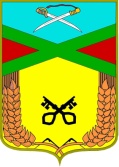 Администрациясельского поселения «Даурское»Муниципального района «Забайкальский район» ПОСТАНОВЛЕНИЕ      27 октября 2014г.                                                                                      № 116							п.ст. ДаурияОб утверждении схемы водоснабжения и водоотведения и схемы теплоснабжения на территории сельского поселения «Даурское» муниципального района «Забайкальский район»В соответствии с Федеральным законом от 07.12.2011 N 416-ФЗ "О водоснабжении и водоотведении", Уставом сельского поселения  «Даурское», Решением Совета депутатов сельского поселения «Даурское» муниципального района «Забайкальский район» от 22.10.2014 года №60 постановляю:Утвердить схему водоснабжения и водоотведения на территории сельского поселения «Даурское» до 2024 года (приложение №1).Утвердить схему теплоснабжения на территории сельского поселения «Даурское» до 2029 года (приложение №2).Настоящее постановление опубликовать в информационном вестнике «Даурские вести» и разместить на официальном сайте администрации сельского поселения «Даурское»   Глава сельского поселения «Даурское»                                            С.А. ГамовСХЕМА ВОДОСНАБЖЕНИЯ И ВОДООТВЕДЕНИЯ СЕЛЬСКОГО ПОСЕЛЕНИЯ «ДАУРСКОЕ» МУНИЦИПАЛЬНОГО РАЙОНА «ЗАБАЙКАЛЬСКИЙ РАЙОН» ЗАБАЙКАЛЬСКОГО КРАЯ ДО 2024 ГОДАВВЕДЕНИЕРазработка схемы водоснабжения и водоотведения выполнена в соответствии с требованиями Федерального закона от 07.12.2011 года № 416-ФЗ «О водоснабжении и водоотведении».Схема водоснабжения и водоотведения разрабатывается в целях удовлетворения спроса на холодную, горячую воду и отвод стоков, обеспечения надежного водоснабжении и водоотведения наиболее экономичным способом при минимальном воздействии на окружающую среду, а так же экономического стимулирования развития систем водоснабжения и водоотведения и внедрения энергосберегающих технологий.Схема водоснабжения и водоотведения разработана на основе следующих принципов:- обеспечение мероприятий, необходимых для осуществления горячего, питьевого, технического водоснабжения и водоотведения в соответствии с требованиями законодательства Российской Федерации;- обеспечение безопасности и надежности водоснабжения и водоотведения  потребителей в соответствии с требованиями технических регламентов;- обеспечение утвержденных в соответствии с настоящим Федеральным законом планов снижения сбросов;- обеспечение планов мероприятий по приведению качества воды в соответствие с установленными требованиями; - соблюдение баланса экономических интересов организаций обеспечивающих водоснабжения,  водоотведение и потребителей;- минимизации затрат на водоснабжение и водоотведение в расчете на каждого потребителя в долгосрочной перспективе;- минимизации вредного воздействия на окружающую среду;- обеспечение не дискриминационных и стабильных условий осуществления предпринимательской деятельности в сфере водоснабжения и водоотведения;- согласованности схем водоснабжения и водоотведения с иными программами развития сетей инженерно-технического обеспечения;- обеспечение экономически обоснованной доходности текущей деятельности организаций обеспечивающих водоснабжение и водоотведение и используемого при осуществлении регулируемых видов деятельности в сфере водоснабжения и водоотведения инвестированного капитала.Техническая база для разработки схем водоснабжения и водоотведения:– генеральный план поселения и муниципального района;– эксплуатационная документация (расчетные таблицы количества забираемой воды из источников, объем отвода стоков на очистные сооружения, данные по потреблению холодной, горячей воды, объем отвода стоков от потребителей и т.п.);– конструктивные данные по видам прокладки, сроки эксплуатации сетей водоснабжения и водоотведения, конфигурация;– данные технологического и коммерческого учета потребления холодной и горячей воды;– документы по хозяйственной и финансовой деятельности (действующие нормативы, тарифы и их составляющие, договора на поставку холодной и горячей воды, отвод стоков, данные по потреблению холодной, горячей воды и отвод стоков на собственные нужды, по потерям и т.д.);– статистическая отчетность организации о выработке и отпуске холодной, горячей воды, прием стоков в натуральном и стоимостном выражении.Термины и определения - абонент − физическое либо юридическое лицо, заключившее или обязанное заключить договор горячего водоснабжения, холодного водоснабжения и (или) договор водоотведения, единый договор холодного водоснабжения и водоотведения; - водоотведение − прием, транспортировка и очистка сточных вод с использованием централизованной системы водоотведения;- водоподготовка − обработка воды, обеспечивающая ее использование в качестве питьевой или технической воды;- водоснабжение − водоподготовка, транспортировка и подача питьевой или технической воды абонентам с использованием централизованных или нецентрализованных систем холодного водоснабжения (холодное водоснабжение) или приготовление, транспортировка и подача горячей воды абонентам с использованием централизованных или нецентрализованных систем горячего водоснабжения (горячее водоснабжение);- водопроводная сеть − комплекс технологически связанных между собой инженерных сооружений, предназначенных для транспортировки воды, за исключением инженерных сооружений, используемых также в целях теплоснабжения;- гарантирующая организация − организация, осуществляющая холодное водоснабжение и (или) водоотведение, определенная решением органа местного самоуправления поселения, городского округа, которая обязана заключить договор холодного водоснабжения, договор водоотведения, единый договор холодного водоснабжения и водоотведения с любым обратившимся к ней лицом, чьи объекты подключены (технологически присоединены) к централизованной системе холодного водоснабжения и (или) водоотведения;(в ред. Федерального закона от 30.12.2012 N 318-ФЗ)- горячая вода − вода, приготовленная путем нагрева питьевой или технической воды с использованием тепловой энергии, а при необходимости также путем очистки, химической подготовки и других технологических операций, осуществляемых с водой;- инвестиционная программа организации, осуществляющей горячее водоснабжение, холодное водоснабжение и (или) водоотведение (далее также − инвестиционная программа), − программа мероприятий по строительству, реконструкции и модернизации объектов централизованной системы горячего водоснабжения, холодного водоснабжения и (или) водоотведения;- канализационная сеть − комплекс технологически связанных между собой инженерных сооружений, предназначенных для транспортировки сточных вод;- качество и безопасность воды (далее − качество воды) − совокупность показателей, характеризующих физические, химические, бактериологические, органолептические и другие свойства воды, в том числе ее температуру;- коммерческий учет воды и сточных вод (далее также − коммерческий учет) − определение количества поданной (полученной) за определенный период воды, принятых (отведенных) сточных вод с помощью средств измерений (далее − приборы учета) или расчетным способом;- нецентрализованная система горячего водоснабжения − сооружения и устройства, в том числе индивидуальные тепловые пункты, с использованием которых приготовление горячей воды осуществляется абонентом самостоятельно;- нецентрализованная система холодного водоснабжения − сооружения и устройства, технологически не связанные с централизованной системой холодного водоснабжения и предназначенные для общего пользования или пользования ограниченного круга лиц;- объект централизованной системы горячего водоснабжения, холодного водоснабжения и (или) водоотведения − инженерное сооружение, входящее в состав централизованной системы горячего водоснабжения (в том числе центральные тепловые пункты), холодного водоснабжения и (или) водоотведения, непосредственно используемое для горячего водоснабжения, холодного водоснабжения и (или) водоотведения;- организация, осуществляющая холодное водоснабжение и (или) водоотведение (организация водопроводно-канализационного хозяйства), − юридическое лицо, осуществляющее эксплуатацию централизованных систем холодного водоснабжения и (или) водоотведения, отдельных объектов таких систем;- организация, осуществляющая горячее водоснабжение, − юридическое лицо, осуществляющее эксплуатацию централизованной системы горячего водоснабжения, отдельных объектов такой системы;- орган регулирования тарифов в сфере водоснабжения и водоотведения (далее − орган регулирования тарифов) − уполномоченный орган исполнительной власти субъекта Российской Федерации в области государственного регулирования тарифов либо в случае передачи соответствующих полномочий законом субъекта Российской Федерации орган местного самоуправления поселения или городского округа, осуществляющий регулирование тарифов в сфере водоснабжения и водоотведения;- питьевая вода − вода, за исключением бутилированной питьевой воды, предназначенная для питья, приготовления пищи и других хозяйственно-бытовых нужд населения, а также для производства пищевой продукции;- предельные индексы изменения тарифов в сфере водоснабжения и водоотведения (далее − предельные индексы) − индексы максимально и (или) минимально возможного изменения действующих тарифов на питьевую воду и водоотведение, устанавливаемые в среднем по субъектам Российской Федерации на год, если иное не установлено другими федеральными законами или решением Правительства Российской Федерации, и выраженные в процентах. Указанные предельные индексы устанавливаются и применяются до 1 января 2016 года;(в ред. Федерального закона от 30.12.2012 N 291-ФЗ)- приготовление горячей воды − нагрев воды, а также при необходимости очистка, химическая подготовка и другие технологические процессы, осуществляемые с водой;- производственная программа организации, осуществляющей горячее водоснабжение, холодное водоснабжение и (или) водоотведение (далее − производственная программа), − программа текущей (операционной) деятельности такой организации по осуществлению горячего водоснабжения, холодного водоснабжения и (или) водоотведения, регулируемых видов деятельности в сфере водоснабжения и (или) водоотведения;- состав и свойства сточных вод − совокупность показателей, характеризующих физические, химические, бактериологические и другие свойства сточных вод, в том числе концентрацию загрязняющих веществ, иных веществ и микроорганизмов в сточных водах;- сточные воды централизованной системы водоотведения (далее − сточные воды) − принимаемые от абонентов в централизованные системы водоотведения воды, а также дождевые, талые, инфильтрационные, поливомоечные, дренажные воды, если централизованная система водоотведения предназначена для приема таких вод;- техническая вода − вода, подаваемая с использованием централизованной или нецентрализованной системы водоснабжения, не предназначенная для питья, приготовления пищи и других хозяйственно-бытовых нужд населения или для производства пищевой продукции;- техническое обследование централизованных систем горячего водоснабжения, холодного водоснабжения и (или) водоотведения − оценка технических характеристик объектов централизованных систем горячего водоснабжения, холодного водоснабжения и (или) водоотведения;- транспортировка воды (сточных вод) − перемещение воды (сточных вод), осуществляемое с использованием водопроводных (канализационных) сетей;- централизованная система горячего водоснабжения − комплекс технологически связанных между собой инженерных сооружений, предназначенных для горячего водоснабжения путем отбора горячей воды из тепловой сети (далее - открытая система теплоснабжения (горячего водоснабжения) или из сетей горячего водоснабжения либо путем нагрева воды без отбора горячей воды из тепловой сети с использованием центрального теплового пункта (далее − закрытая система горячего водоснабжения);- централизованная система водоотведения (канализации) − комплекс технологически связанных между собой инженерных сооружений, предназначенных для водоотведения;- централизованная система холодного водоснабжения − комплекс технологически связанных между собой инженерных сооружений, предназначенных для водоподготовки, транспортировки и подачи питьевой и (или) технической воды абонентам.Сведения об организации-разработчикеОбщество с ограниченной ответственностью «Инновационно-внедренческий центр «Энергоактив» создано в 2011 году, как организация, осуществляющая реализацию энергосберегающих проектов в большой энергетике на территории Дальневосточного Федерального округа.За время своего существования, компания успешно освоила дополнительные виды деятельности, которые в комплексе представляют собой законченный спектр работ по разработке всех необходимых документов для администраций городов и поселений, связанных с развитием систем инженерной инфраструктуры, а также выполнением всех видов строительно-монтажных работ в области энергосбережения.В настоящее время основными видами деятельности являются следующие: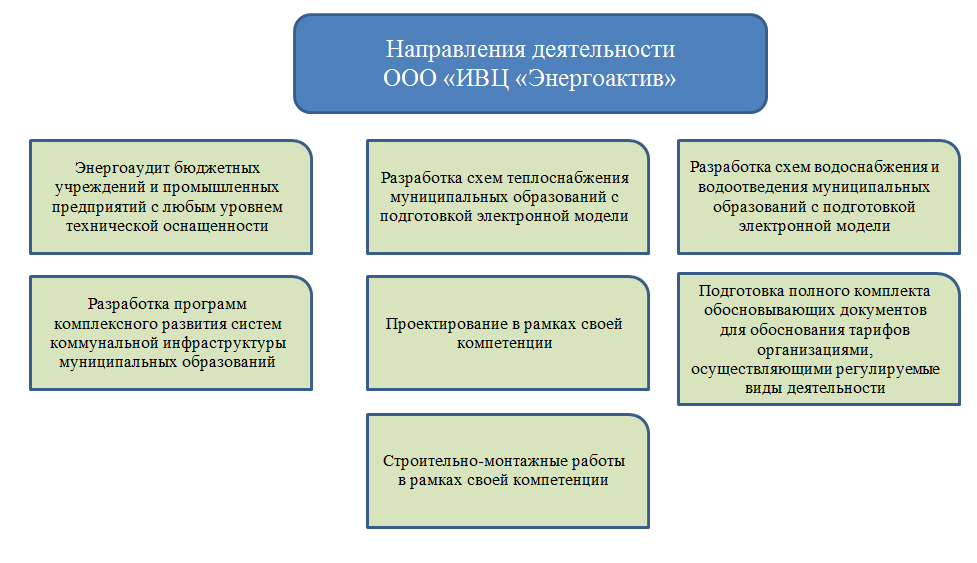 ООО «ИВЦ «Энергоактив» является членом трех саморегулируемых организаций: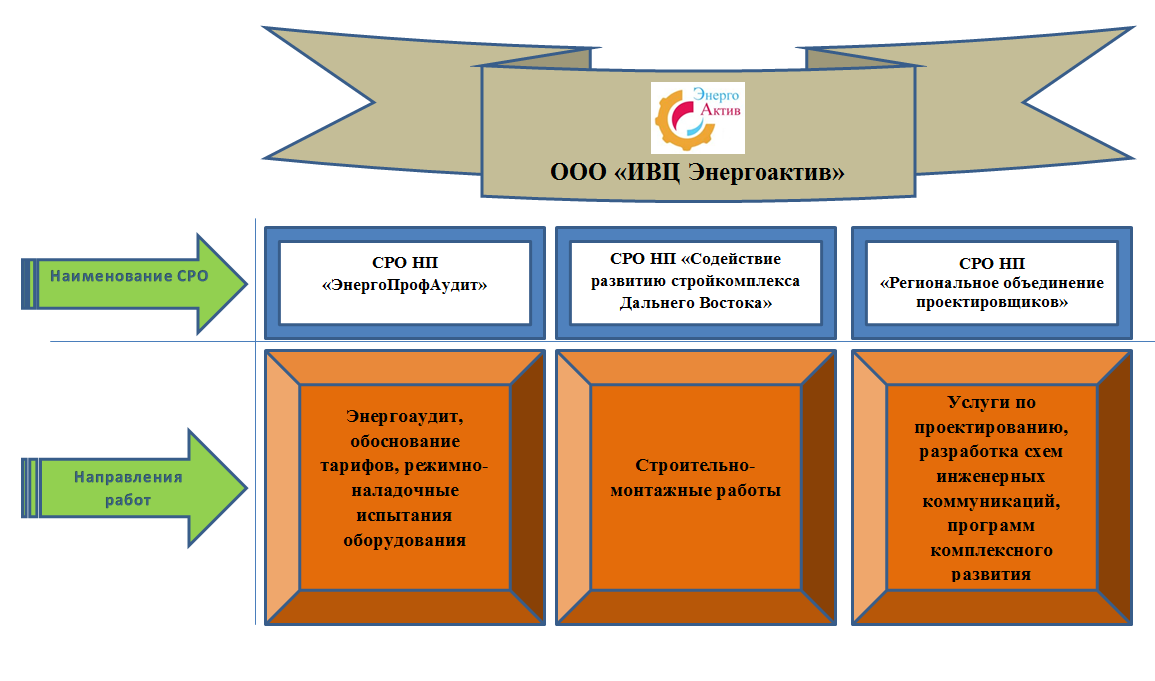 В рамках членства с СРО НП «Энергопрофаудит» ООО «ИВЦ Энергоактив» оказывает следующие виды услуг:Разработка рекомендаций по сокращению потерь энергетических ресурсов (ЭР) и разработка программ повышения энергетической эффективности (ЭЭ) использования топливно-энергетических ресурсов (ТЭР).Определение потенциала энергосбережения и оценка возможной экономии ТЭР.Разработка типовых мероприятий по энергосбережению и повышению ЭЭ.Разработка энергетического паспорта (ЭП) по результатом обязательного энергетического обследования (ЭО).Разработка ЭП на основании проектной документации.Экспертиза (анализ), разработка (доработка) эксплуатационной, технической, технологической, конструкторской и ремонтной документации, стандартов организаций. Экспертиза (анализ), расчеты и обоснование нормативов технологических потерь электрической (тепловой) энергии при ее передаче по сетям.Экспертиза (анализ), расчеты и обоснование нормативов удельного расхода топлива, нормативов создания запасов топлива.Экспертиза (анализ), расчеты тарифов на электрическую энергию, поставляемую энергоснабжающими организациями потребителям, в том числе для населения.Экспертиза (анализ), расчет тарифов на тепловую энергию, производимую теплостанциями, в том числе осуществляющими производство в режиме комбинированной выработки электрической и тепловой энергии. Экспертиза (анализ), расчеты тарифов на услуги по передаче тепловой энергии. Экспертиза (анализ), расчеты тарифов на услуги по передаче электрической энергии но распределительным сетям. Экспертиза (анализ), расчеты тарифов на водоснабжение (в том числе горячее водоснабжение) и водоотведение. Экспертиза (анализ), расчеты сбытовой надбавки гарантирующего поставщика и прочих сбытовых компаний. Анализ электрических и тепловых схем энергоустановок и сетей в нормальных и ремонтных режимах с разработкой мер по обеспечению надежности энергоустановок и сетей. Производство расчетов режимов работы энергооборудования. Проведение испытаний и измерений параметров электроустановок и их частей и элементов, а также измерения качества и количества электрической энергии. Тепловизионное обследование и диагностика технического	состояния энергетического оборудования, ограждающих конструкций зданий и сооружений. Техническое освидетельствование (диагностика) электротехнического оборудования, тепловых сетей от станций, гидротехнических сооружений источников водоснабжения, систем горячего водоснабжения, систем водоотведения, систем вентиляции, кондиционирования воздуха и аспирации, систем воздушного отопления, компрессорного и холодильного оборудования, канализационных насосных станций и прочих систем и установок энергетики. Проведение энергетических обследований в рамках оказания энергосервисного контракта. Экспертное заключение о качестве оказания услуг по энергоаудиту и (или) энергосервисному контракту.В рамках членства в НП СРО «СРСК ДВ», ООО «ИВЦ «Энергоаудит» имеет право производить следующие виды работ, в том числе и особо опасные и технически сложные:Членство в проектном СРО НП «Региональное объединение проектировщиков» позволяет осуществлять проектирование любой сложности по следующим направлениям:Работы по подготовке схемы планировочной организации земельного участка.Работы по подготовке генерального плана земельного участка.Работы по подготовке схемы планировочной организации трассы линейного объекта.Работы по подготовке схемы планировочной организации полосы отвода линейного сооружения. Работы по подготовке архитектурных решений. Работы по подготовке конструктивных решений. Работы по подготовке сведений о внутреннем инженерном оборудовании, внутренних сетях инженерно - технического обеспечения, о перечне инженерно - технических мероприятий. Работы по подготовке проектов внутренних инженерных систем отопления, вентиляции, кондиционирования, противодымной вентиляции, теплоснабжения и холодоснабжения. Работы по подготовке проектов внутренних инженерных систем водоснабжения и канализации.  Работы по подготовке проектов внутренних инженерных систем электроснабжения.  Работы по подготовке проектов внутренних слаботочных систем.  Работы по подготовке проектов внутренней диспетчеризации, автоматизации и управления инженерными системами.  Работы по подготовке проектов внутренних систем  газоснабжения.  Работы по подготовке сведений о наружных сетях инженерно - технического обеспечения, о перечне инженерно - технических мероприятий.  Работы по подготовке проектов наружных сетей теплоснабжения и их сооружений.  Работы по подготовке проектов наружных сетей водоснабжения и канализации и их сооружений. Работы по подготовке проектов наружных сетей электроснабжения до 35 кВ включительно и их сооружений.  Работы по подготовке проектов наружных сетей электроснабжения не более 110 кВ включительно и их сооружений.  Работы по подготовке проектов наружных сетей 110 кВ и более и их сооружений. Работы по подготовке проектов наружных сетей слаботочных систем.  Работы по подготовке проектов наружных сетей газоснабжения и их сооружений. Работы по подготовке технологических решений жилых зданий и их комплексов. Работы по подготовке технологических решений общественных зданий и сооружений и их комплексов.  Работы по подготовке технологических решений производственных зданий и сооружений и их комплексов.  Работы по подготовке технологических решений объектов транспортного назначения и их комплексов.  Работы по подготовке технологических решений гидротехнических сооружений и их комплексов.  Работы по подготовке технологических решений объектов сельскохозяйственного назначения и их комплексов.  Работы по подготовке технологических решений объектов специального назначения и их комплексов.  Работы по подготовке технологических решений нефтегазового назначения и их комплексов.  Работы по подготовке технологических решений объектов сбора, обработки, хранения, переработки и утилизации отходов и их комплексов.  Работы по подготовке технологических решений объектов военной инфраструктуры и их комплексов.  Работы по подготовке технологических решений объектов очистных сооружений и их комплексов.  Работы по разработке специальных разделов проектной документации. Инженерно-технические мероприятия по гражданской обороне. Инженерно-технические мероприятия по предупреждению чрезвычайных ситуаций природного и техногенного характера.  Разработка декларации по промышленной безопасности опасных производственных объектов.  Разработка декларации безопасности гидротехнических сооружений.  Работы по подготовке проектов организации строительства, сносу и демонтажу зданий и сооружений, продлению срока эксплуатации и консервации.  Работы по подготовке проектов мероприятий по охране окружающей среды. Работы по подготовке проектов мероприятий по обеспечению пожарной безопасности.  Работы по обследованию строительных конструкций зданий и сооружений.По состоянию на 01.01.2014 г. штат компании насчитывает более 35 работников. Все руководители и специалисты имеют высшее профессиональное образование. Организационная структура имеет признаки функционально-матричного разделения обязанностей с дифференциацией по видам работ и оказываемых услуг. Компания тесно сотрудничает с учеными Тихоокеанского Государственного университета, часто привлекая их для решения конкретных задач.Материальная база ООО «ИВЦ «Энергоактив» включает в себя современное диагностическое оборудование для решения всех задач, поставленных заказчиком. На базе стационарной лаборатории постоянно проводятся испытания нового энергосберегающего оборудования, создаются рабочие стенды для анализа эффективности предлагаемых технических решений в рамках разработки проектно-сметной документации.Нематериальные активы организации включают права на использование множества специализированных программных продуктов (ZuluThermo, ZuluHydro, РАНЭН, Альт-Инвест, Гранд-Смета и пр.). Все специалисты, применяющие в своей работе те или иные программные продукты, обучены их использованию в организациях-разработчиках.Контактная информация:Ответственные за проект:Руководитель проекта: Лопашук Сергей Викторович – генеральный директор.Исполнитель: Блинов Андрей Александрович – инженер-проектировщик отдела водоснабжения и водоотведения. Общие сведения о системе водоснабжения и водоотведенияСельское поселение «Даурское» (далее – сельское поселение) занимает южное положение внутри территории муниципального района «Забайкальский район» Забайкальского края. В составе поселения имеются населенные пункты: Даурия, Шарасун, Цемас, Шахалинор. Территория сельского поселения -  698,02 км2. На территории сельского поселения проживает –  4230 чел.  Поселение расположено в Центрально-азиатской пустынно-степной природно-климатической области.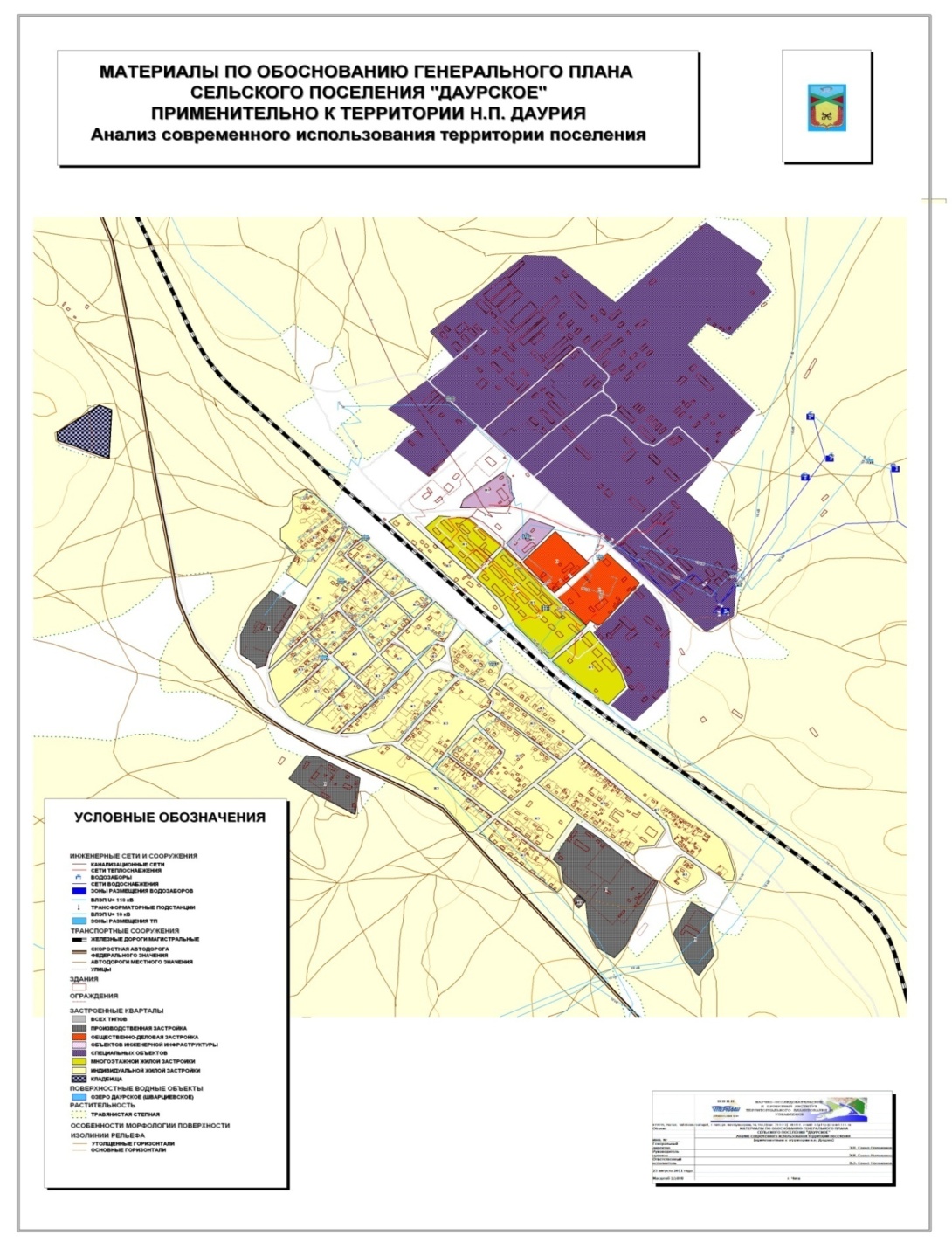 Рис. 1. Генеральный план сельского поселения «Даурское». Анализ современного использования территории поселения.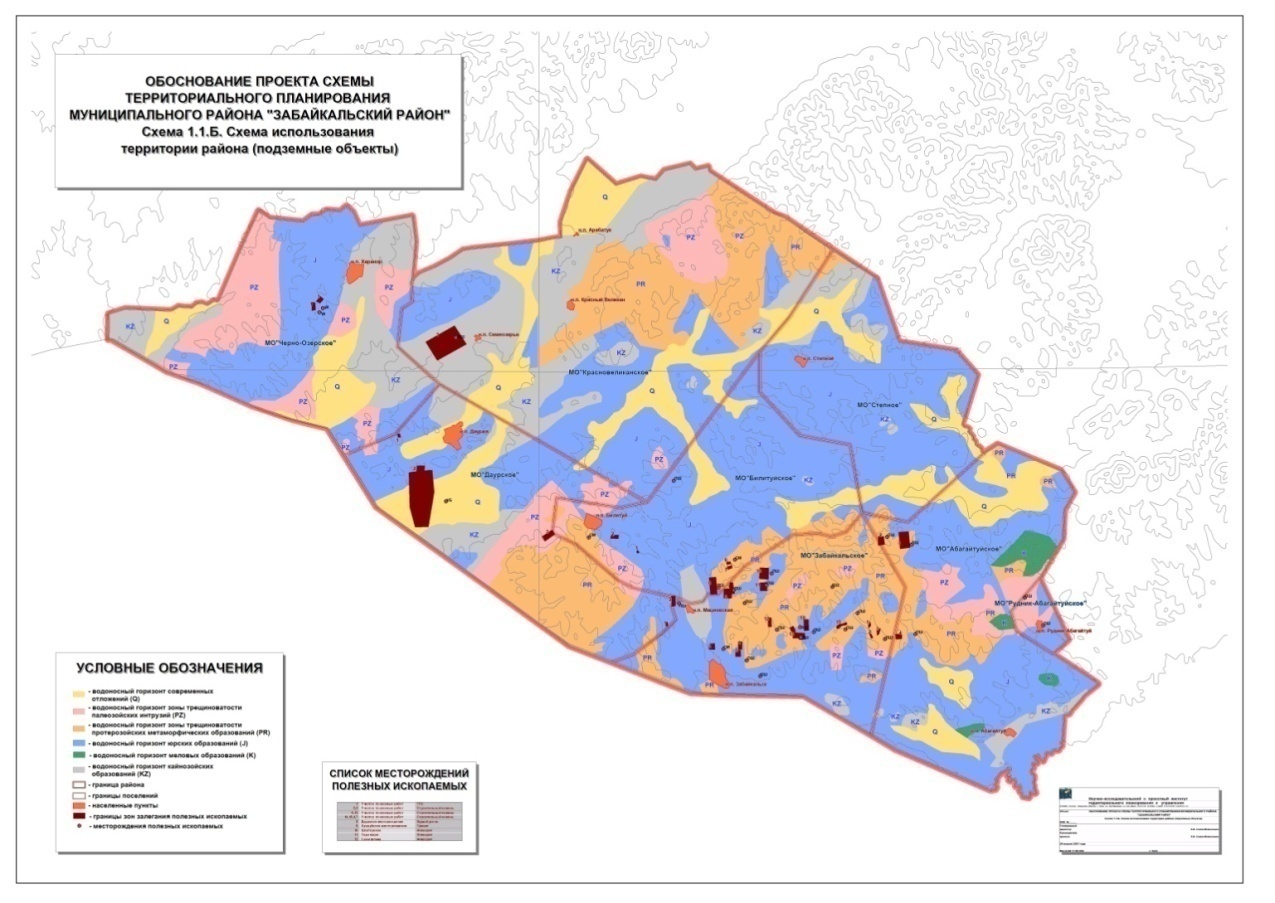 Рис. 2. Схема использования территории района (подземные объекты)Водные ресурсы поверхностных вод практически отсутствуют. В гидрогеологическом отношении рассматриваемая территория расположена в пределах Северо-Урулюнгульского артезианского бассейна и Аргунского и Кличкинско-Аргунского гидрогеологических массивов. Суммарные прогнозные ресурсы подземных вод (по оценке .) составляют около 200 тыс. м3/сут. (2,3 м3/сек), а средневзвешенный модуль эксплуатационных ресурсов около 0,5 л/сек.км2. В целом поселение, как и весь район можно охарактеризовать  как недостаточно и неравномерно обеспеченный подземными водами.По степени освоенности и характеру использования территории сельское поселение является малоосвоенным. Плотность населения в сельском поселении -  6,074 чел/ км2. Вместе с тем, все население сосредоточено преимущественно  в одном населенном пункте – Даурия.Последнее обстоятельство указывает на то, что в населенном пункте достаточно высокая плотность застройки, а сложившаяся граница земель поселений (по существующей застройке) образована так, что отсутствуют возможности для его развития и не созданы достаточные условия для нормальной жизнедеятельности.  Населенные места и места приложения труда сосредоточены вдоль железнодорожной магистрали Карымская - Забайкальск. Здесь расположены основные массивы застроенных земель. Экологическое состояние. В последние годы прослеживается отчетливая тенденция сокращения объемов выбросов загрязняющих веществ. По сравнению с 1989 годом общий объем выбросов уменьшился в несколько раз и составил в 2008 году 0,385 тыс. т. На сокращение объемов выбросов повлиял спад производства в реальном секторе экономики.В п. Даурия устроена централизованная схема канализации. Водоотведение канализационных стоков от объектов благоустроенного жилищного фонда и бюджетных организаций в настоящее время  осуществляется со сбросом предварительно обеззараженных хлором стоков в озеро Шварциевское.Таблица 1.1 – Данные по населению п. Даурия.Схема водоснабжения и водоотведения сельского поселения «Даурское» разработана в целях определения долгосрочной перспективы развития системы водоснабжения и водоотведения округа, обеспечения надежного водоснабжения и водоотведения наиболее экономичным способом при минимальном воздействии на окружающую среду, а также экономического стимулирования развития систем водоснабжения и водоотведения и внедрения энергосберегающих технологий.Схема водоснабжения и водоотведения  состоит из Глав: «Схема водоснабжения сельского поселения «Даурское» и «Схема водоотведения сельского поселения «Даурское» и разработана с учетом требований Водного кодекса Российской Федерации (Собрание законодательства Российской Федерации, 2006, N 23, ст. 2381; № 50, ст. 5279; 2007, № 26, ст. 3075; 2008, № 29, ст. 3418; № 30, ст. 3616; 2009, № 30, ст. 3735; № 52, ст. 6441; 2011, № 1, ст. 32), Федерального закона от 07.12.2011 № 416-ФЗ «О водоснабжении и водоотведении» (ст. 37-41), положений СНиП 2.04.02-84* «Водоснабжение. Наружные сети и сооружения» (Официальное издание, М.: ФГУП ЦПП, 2004. Дата редакции: 01.01.2004), территориальных строительных нормативов, Постановления правительства РФ от 5 сентября 2013 г. №782 «О схемах водоснабжения и водоотведения».Схема водоснабжения и водоотведения предусматривает обеспечение услугами водоснабжения и водоотведения земельных участков, отведенных под перспективное строительство жилья, повышение качества предоставления коммунальных услуг, стабилизацию и снижение удельных затрат в структуре тарифов и ставок оплаты для населения, создание условий, необходимых для привлечения организаций различных организационно-правовых форм к управлению объектами коммунальной инфраструктуры, а также инвестиционных средств внебюджетных источников для модернизации объектов водопроводно-канализационного хозяйства (ВКХ), улучшения экологической обстановки.ГЛАВА IСХЕМА ВОДОСНАБЖЕНИЯ СЕЛЬСКОГО ПОСЕЛЕНИЯ «ДАУРСКОЕ» МУНИЦИПАЛЬНОГО РАЙОНА «ЗАБАЙКАЛЬСКИЙ» ЗАБАЙКАЛЬСКОГО КРАЯ.РАЗДЕЛ 1. ТЕХНИКО-ЭКОНОМИЧЕСКОЕ СОСТОЯНИЕ ЦЕНТРАЛИЗОВАННЫХ СИСТЕМ ВОДОСНАБЖЕНИЯ ПОСЕЛЕНИЯ.1.1 Описание системы и структуры водоснабжения поселения и деление территории на эксплуатационные зоны.Основу водохозяйственного комплекса населенного пункта составляют сети и головные сооружения систем водоснабжения.Система водоснабжения предназначена для обеспечения потребителей качественной и безопасной для здоровья питьевой водой и водой для технологических нужд организаций (включая пожаротушение). Существующие системы водоснабжения являются централизованными.Водоснабжение п. Даурия осуществляется из подземного водозабора, состоящего из 5 скважин, расположенных на окраинах поселения. Производительность водозабора составляет 2854 м3/сут., фактический водоотбор - 2139м3/сут.1.2 Описание территории поселения не охваченных централизованными системами водоснабжения.К территории, неохваченной централизованной системой водоснабжения относится территория индивидуальной жилой застройки, складские помещения и гаражи, расположенные на окраинах поселка.1.3 Описание технологических зон водоснабжения, зон централизованного и нецентрализованного водоснабжения (территорий, на которых водоснабжение осуществляется с использованием централизованных и нецентрализованных систем горячего водоснабжения, систем холодного водоснабжения соответственно) и перечень централизованных систем водоснабжения.На территории п. Даурия существует единственная сеть холодного водоснабжения, охватывающая многоквартирные жилые дома, административные и производственные здания, расположенные в центральной части поселка. 1.4 Описание результатов технического обследования централизованных систем водоснабжения.1.4.1 Описание состояния существующих источников водоснабжения и водозаборных сооружений.На территории сельского поселения «Даурское», выделены следующие водоносные комплексы и зоны трещиноватости, используемые для водоснабжения населенных пунктов и производственных объектов:1. Водоносный комплекс нижнемеловых отложений (Западно-Урулюнгуевская, Южно-Аргунская впадины, район н.п. Мациевская, в прибортовых частях впадины Алкучанский Гонин). - Литологический состав: алевролиты, песчаники, конгломераты, аргаллиты, угли. - Мощность 8,0-, напор 4,2-, дебит скважин 0,001-2,0 л/сек, родников 0,7-3,5 л/сек. - Минерализация воды 0,2-2,5 (иногда до 4,2) г/л. - Химический состав воды: гидрокарбонатные, реже хлоридные натриевые или смешанные. - РН 6,7-7,6. - Жесткость 1,7-24,1 мг/-экв/л. Использование водоносного комплекса: н.п. Харанор, Арабатук, Даурия, Абагайтуй, Мациевская.2. Водоносный комплекс мезозойских эффузивных образований (центральная и южная части района). Литологический состав: андезиты, базальты, диабазы, туфы, туфопесчаники, порфириты, туфобрекчии. - Мощность 5,0-, глубина залегания 5,2-, напор 3,1- (установившийся уровень 0,8-), дебит скважин 0,006-3,6 л/сек, родников 0,05-12 л/сек. - Минерализация воды 0,16-1,2 (до 23,5) г/л. - Химический состав воды гидрокарбонатные, смешанные или натриевые. - РН 5,9-7,5. - Жесткость 1,48-9,95 (до 148,5) мг/-экв/л. Использование водоносного комплекса: н.п. Даурия.3. Водоносный комплекс разновозрастных энтрузивных образований (юрских, палеозойских, нижнепротерозойских). Литологический состав: граниты, гранодиориты. - Мощность 5,6-, глубина залегания 3,0-, напор 4,9- (установившийся уровень 1,0-), дебит скважин 0,005-2,63 л/сек, родников 0,05-3,5 л/сек. - Минерализация воды 0,2-0,7 г/л. - Химический состав воды гидрокарбонатные, реже хлоридно-гидрокарбонатные смешанного катионного состава. - РН 6,3-7,5. - Жесткость до 11,57 мг/-экв/л. Использование водоносного комплекса: н.п. Даурия, Харанор.Забор воды для нужд водоснабжения п. Даурия осуществляется из подземного водозабора, состоящего из 5 скважин, расположенных на окраинах поселения.Водозабор, состоящий из пяти артезианских скважин, расположен в западной части поселка. Подымаемая вода из скважин поступает на станцию второго подъема, далее в два резервуара чистой воды, объемом 1000 м3 и 700 м3, после чего в распределительную сеть поселка до потребителей.ООО «Коммунальник» осуществляет добычу подземных вод для питьевого, хозяйственно-бытового и технологического обеспечения водой объектов промышленности из одиночных скважин на основании лицензии на право пользования недрами серия ЧИТ № 01985 ВЭ, выданным Управлением по недропользованию по Забайкальскому краю от 26 ноября 2008г.Установленная мощность водозаборных сооружений составляет 2854 м3/сут.1.4.2 Описание существующих сооружений очистки и подготовки воды, включая оценку соответствия применяемой технологической схемы водоподготовки требованиям обеспечения нормативов качества воды.Обеззараживание питьевой воды осуществляется применением гипохлорита кальция, путем добавления его в резервуары чистой воды, перед подачей воды в сеть.Качество питьевой воды должно соответствовать гигиеническим нормам перед ее поступлением в распределительную сеть, а также в точках водозабора в наружной и внутренней сети.Безопасность питьевой воды в эпидемиологическом отношении определяется ее соответствием нормативам по микробиологическим и паразитологическим показателям.Таблица 1.1 − Нормативы по микробиологическим и паразитологическим показателямКачество питьевой воды определяется ее соответствием нормативам органолептических свойств воды.Таблица 1.2 − Нормативы органолептических свойств водыРадиационная безопасность питьевой воды определяется ее соответствием нормативам по показателям альфа и бета активности:Таблица 1.3 − Нормативы по показателям альфа и бета активностиБезвредность питьевой воды по химическому составу определяется ее соответствием нормативам по обобщенным показателям.Таблица 1.4 − Нормативы по обобщенным показателямБезвредность питьевой воды по техническому составу определяется ее соответствием нормативам по содержанию вредных химических веществ.Таблица 1.5 − Нормативы по содержанию вредных химических веществПроведение анализов качества питьевой воды производится по методам согласно ГОСТ 3351-74 и ГОСТ 18190-72.Таблица 1.6 − Методы контроля качества питьевой водыДля осуществления контроля за качеством питьевой воды в соответствии с СанПиН 2.1.4-1074-01 производится отбор проб воды в местах водозабора и перед поступлением ее в распределительную сеть. Данные точки отбора проб воды располагаются на станциях 1-го и 2-го подъема, а также резервуар чистой воды на 1000 м3 восточнее от п/ст Даурия. Периодичность отбора проб питьевой воды устанавливается с учетом требований СанПиН 2.1.4.1074-01.Таблица 1.7 − Периодичность отбора проб питьевой водыОтбор определяемых показателей и количество исследуемых проб питьевой воды перед ее поступлением в распределительную сеть.Таблица 1.8 − Периодичность отбора проб питьевой воды перед ее поступлением в распределительную сетьВ число проб не входят обязательные контрольные пробы после ремонта и иных технических работ на распределительной сети.Анализы питьевой воды по показателям производит ФБУЗ «Центр гигиены и эпидемиологии в Забайкальском крае в Забайкальском районе» на сновании заключенного договора.Вода, подаваемая в водопроводную сеть, должна соответствовать СанПиН 2.1.4.1074-01 «Питьевая вода. Гигиенические требования к качеству воды централизованных систем питьевого водоснабжения. Контроль качества». Необходимость обеззараживания подземных вод определяется органами санитарно-эпидемиологической службы.Согласно протокола лабораторных исследований № 0416 от 28.03.2014, проведенного ФБУЗ «Центр гигиены и эпидемиологии в Забайкальском крае в Забайкальском районе» взяты пробы воды (Арт. Скважина №7) соответствуют требованиям НД. Результаты исследования представлены в таблице 1.9.Таблица 1.9 − Протокол лабораторных исследований № 0416 от 28.03.2014Согласно протокола лабораторных исследований № 0415 от 28.03.2014, проведенного ФБУЗ «Центр гигиены и эпидемиологии в Забайкальском крае в Забайкальском районе» взяты пробы воды (Резервуар чистой воды ВНС) соответствуют требованиям НД. Результаты исследования представлены в таблице 1.10.Таблица 1.10 − Протокол лабораторных исследований № 0415 от 28.03.2014В связи с ухудшающимся экологическим состоянием окружающей среды и возможностью техногенного загрязнения водоносных горизонтов, также для увеличения надежности системы водоснабжения с улучшением качества подаваемой воды, после проведения исследований проб добываемой воды рекомендуется установка модульных установок по очистке воды и обеззараживанию на базе фильтров ФНПВ компании «ЭКОСЕРВИС» и обеззараживающего оборудования НПО «ЛИТ» на базе УФ-обеззараживания.Технология ультрафиолетового обеззараживания воды, воздуха и поверхности основана на бактерицидном действии УФ излучения.Ультрафиолетовое излучение − электромагнитное излучение, занимающее диапазон между рентгеновским и видимым излучением (диапазон длин волн от 100 до 400 нм). Различают несколько участков спектра ультрафиолетового излучения, имеющих разное биологическое воздействие: УФ-A (315–400 нм), УФ-B (280–315 нм), УФ-C (200–280 нм), вакуумный УФ (100–200 нм). Из всего УФ диапазона участок УФ-С часто называют бактерицидным из-за его высокой обеззараживающей эффективности по отношению к бактериям и вирусам. Максимум бактерицидной чувствительности микроорганизмов приходится на длину волны 265 нм. УФ излучение – это физический метод обеззараживания, основанный на фотохимических реакциях, которые приводят к необратимым повреждениям ДНК и РНК микроорганизмов. В результате микроорганизм теряет способность к размножению (инактивируется).Основные преимущества УФ технологии:- высокая эффективность обеззараживания в отношении широкого спектра микроорганизмов, в том числе устойчивых к хлорированию микроорганизмов, таких как вирусы и цисты простейших;- отсутствие влияния на физико-химические и органолептические свойства воды и воздуха, не образуются побочные продукты, нет опасности передозировки;- низкие капитальные затраты, энергопотребление и эксплуатационные расходы;УФ установки компактны и просты в эксплуатации, не требуют специальных мер безопасности.Основными промышленно применяемыми источниками УФ излучения являются ртутные лампы высокого давления и ртутные лампы низкого давления, в том числе их новое поколение – амальгамные. Лампы высокого давления обладают высокой единичной мощностью (несколько кВт), но более низким КПД (9 - 12%) и меньшим ресурсом, чем лампы низкого давления (КПД 40%), единичная мощность которых составляет десятки и сотни ватт. УФ системы на амальгамных лампах чуть менее компактны, но гораздо более энергоэффективны, чем системы на лампах высокого давления. Поэтому требуемое количество УФ оборудования, а также тип и количество используемых в нем УФ ламп, зависит не только от требуемой дозы УФ облучения, расхода и физико-химических показателей качества обрабатываемой среды, но и от условий размещения и эксплуатации.1.4.3 Описание состояния и функционирования существующих насосных централизованных станций, в том числе оценку энергоэффективности подачи воды, которая оценивается как соотношения удельного расхода электрической энергии, необходимой для подачи установленного уровня напора (давления).Таблица 1.11 – Перечень насосного оборудования системы водоснабжения п/ст Даурия.Основным условием эффективной и надежной эксплуатации насосного оборудования является согласованная работа насоса в системе. Это условие выполняется в том случае, если рабочая точка, определяемая пересечением характеристики системы и насоса, находится в пределах рабочего диапазона насоса, т.е. в области максимального КПД.Среди основных причин неэффективной эксплуатации насосного оборудования можно выделить две основные:Переразмеривание насосов, т.е. установка насосов с параметрами подачи и напора большими, чем требуется для обеспечения работы насосной системы.Регулирование режима работы насоса при помощи задвижек.Для оптимизации энергопотребления существует множество способов, основные из которых приведены в таблице 1.12.Таблица 1.12− Методы снижения энергопотребления насосных системЭффективность того или иного способа регулирования во многом определяется характеристикой системы и графиком ее изменения во времени. В каждом случае необходимо принимать решение в зависимости от конкретных особенностей условий эксплуатации. Задачи снижения энергопотребления насосного оборудования решаются, прежде всего, путем обеспечения согласованной работы насоса и системы. Проблема избыточного энергопотребления насосных систем, находящихся в эксплуатации, может быть успешно решена за счет модернизации, направленной на обеспечение этого требования.В свою очередь, любые мероприятия по модернизации должны опираться на достоверные данные о работе насосного оборудования и характеристиках системы. В каждом случае необходимо рассматривать несколько вариантов, а в качестве инструмента по выбору оптимального варианта использовать метод оценки стоимости жизненного цикла насосного оборудования.Таблица 1.13 − Причины повышенного энергопотребления и меры по его снижению1.4.4 Описание состояния и функционирования водопроводных сетей систем водоснабжения, включая оценку величины износа сетей и определение возможности обеспечения качества воды в процессе транспортировки по этим сетям.Протяженность водопроводных сетей составляет 4,313 км, материал трубопроводов − сталь, диаметр трубопроводов 32-273 мм. Сети водоснабжения введены в эксплуатацию в 1952г., вследствие чего сильно изношены, многие участки сети требуют замены.Высокий износ сетей приводит к высокой аварийности на сетях и вторичному загрязнению питьевой воды, поданной в разводящие сети. Вторичное загрязнение, как правило, обусловлено увеличением содержания железа в воде. Накапливаясь в человеческом организме, железо разрушает печень, иммунную систему, увеличивает риск инфарктов.1.4.5 Описание существующих технических и технологических проблем, возникающих при водоснабжении поселений, городских округов, анализ исполнения предписаний органов, осуществляющих государственный надзор, муниципальный контроль, об устранении нарушений, влияющих на качество и безопасность воды.Перечень основных технических и технологических проблем:- высокая степень износа сетей и запорно-регулирующей арматуры и как следствие высокая аварийность на сетях, большие потери чистой воды, частые вынужденные отключения абонентов для восстановления аварийных участков.1.4.6 Описание централизованной системы горячего водоснабжения с использованием закрытых систем горячего водоснабжения, отражающих технологические особенности указанной системы.При закрытой схеме горячего водоснабжения первичный теплоноситель (пар, вода) из тепловой сети используется для подогрева водопроводной воды в водонагревателях, устанавливаемых в центральных тепловых пунктах (ЦТП) и обслуживающих, как правило, группу зданий. В отдельных случаях водонагреватели могут размещаться в специальных помещениях непосредственно в подвалах жилых зданий. Схема горячего водоснабжения с ЦТП приведена на рисунке 1.3.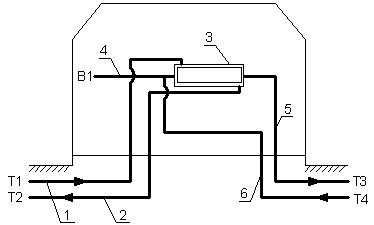 Рисунок 1.3 − Схема ЦТП при закрытой схеме горячего водоснабжения:1,2 – подающий и обратный трубопроводы теплоносителя (пар или горячая вода); 3– теплообменник; 4 – трубопровод подачи холодной воды из наружной водопроводной сети или от гидропневматического бака при наличии насосной станции подкачки; 5, 6 – подающий и циркуляционные трубопроводы системы горячего водоснабжения.Закрытые системы теплоснабжения – системы, в которых циркулирующая в трубопроводе вода используется только как теплоноситель, и не забирается из теплосети для обеспечения горячего водоснабжения. Система в этом случае полностью закрыта от окружающей среды. Безусловно, и в такой системе возможна незначительная утечка теплоносителя. Потери воды восполняются с помощью регулятора подпитки автоматически. Подача тепла в закрытой системе теплоснабжения регулируется централизованно, при этом количество теплоносителя (воды) остается в системе неизменным, а расход тепла зависит от температуры циркулирующего теплоносителя. В закрытых системах теплоснабжения, как правило, используются возможности тепловых пунктов. К ним поступает теплоноситель от поставщика теплоэнергии (ТЭЦ, например), а центральные тепловые пункты районов регулируют температуру теплоносителя до необходимой величины для нужд отопления и горячего водоснабжения, и распределяют потребителю. Преимущества закрытой системы теплоснабжения − высокое качество горячего водоснабжения, энергосберегающий эффект.Во второй половине 2014г. планируется ввод в эксплуатацию индивидуальных тепловых пунктов, установленных в каждом многоквартирном доме, для организации централизованного горячего водоснабжения с использованием закрытых систем горячего водоснабжения в п. Даурия.1.4.7 Описание существующих технических и технологических решений по предотвращению замерзания воды применительно к территории распространения вечномерзлых грунтов.Территория сельского поселения «Даурское» относится к территории распространения вечномерзлых грунтов, для предотвращения замерзания воды в трубопроводах водоснабжения применяется прокладка сети водоснабжения спутником к сети теплоснабжения.Проектами водоснабжения должны предусматриваться мероприятия по защите труб от замерзания.Для предупреждения замерзания водопроводных труб необходимо:
- обеспечивать непрерывное движение воды в трубопроводах; - принимать время остановки водопровода для ликвидации повреждении или аварии не более определенного теплотехническим расчетом; - снижать до минимума тепловые потери трубопроводов; предусматривать подогрев воды или трубопроводов; - обеспечивать контроль за гидравлическими и тепловыми режимами водопровода; - применять оборудование, устойчивое против замерзания; - предусматривать оборудование водоводов системой автоматической защиты от замерзания.Для предотвращения остановки движения воды в водоводах необходимо предусматривать:- Снижение тепловых потерь трубопроводов при надземной прокладке следует обеспечивать за счет: покрытия трубопроводов кольцевой теплоизоляцией; прокладки трубопроводов у поверхности земли в слое снежного покрова; принятия оптимальной величины скорости движения воды в трубопроводе; исключения или сведения до минимума участков без тепловой изоляции с повышенными теплопотерями (фланцы, арматура, сальниковые компенсаторы, крепление трубопровода).- Сопровождающий греющий кабель предотвращает возможность замерзания жидкости в трубопроводах, а также позволяет прогревать трубы перед пуском воды по трубопроводам в зимнее время. Для автоматической работы греющего кабеля следует предусматривать установку терморегулятора. Греющий кабель рекомендуется использовать при подземной бесканальной прокладке водопровода, а также на замыкающих перемычках водопровода в каналах, на участках, не совпадающих с трассировкой тепловых сетей, при диаметре труб до 300 мм. Система подогрева должна обеспечивать расчетную температуру воды на концевых участках сети. Укладку греющего кабеля следует предусматривать непосредственно по поверхности трубы. Для предохранения его от механических повреждении, а также для более эффективного использования тепла за счет повышения теплоотдачи к трубопроводу, рекомендуется сверху кабеля укладывать профильную антисептированную деревянную рейку. Применение электроэнергии для подогрева жидкостей или трубопроводов должно обосновываться технико-экономическими расчетами.- Контроль за тепловыми режимами водопровода, а также управление этими режимами должны осуществляться централизованной диспетчерской службой, оснащенной необходимыми приборами для обеспечения наблюдения:
за температурой воды в характерных точках водопроводной системы; за работой систем подогрева воды; за расходами воды в системе водопровода и у потребителей. В зимнее время данные о температуре воды, переданные на диспетчерский пункт приборами или дежурным персоналом по телефону, должны регистрироваться через каждые два часа.- Водоводы и водопроводные сети надземной или канальной прокладки, имеющие большие тепловые потери или работающие с большой неравномерностью водопотребления, следует защищать от замерзания автоматическими выпусками воды. Автоматические выпуски обеспечивают работу системы:
при отсутствии электропитания; за счет автоматического включения в работу при появлении угрозы замерзания водопровода, а также автоматического прекращения сброса воды при повышении ее температуры в водопроводе до нормы; за счет наличия в регуляторе устройства, позволяющего задавать в интервале температур, близких к нулю (от 0,2 до 1,5°С), определенную степень охлаждения воды в трубопроводе, при которой начинается ее сброс. В соответствии с требованиями глав СНиП по проектированию наружных сетей и сооружений водоснабжения и канализации в районах распространения вечномерзлых грунтов: для водоводов и сетей водопровода необходимо применять стальные и пластмассовые трубы; чугунные трубы допускается применять при подземной прокладке в проходных каналах. На трубопроводах водопровода следует предусматривать установку стальной незамерзающей арматуры, конструкция которой должна обеспечивать:
отказ от внешнего обогрева; использование тепла воды, протекающей в трубопроводе, для восполнения тепловых потерь арматуры; размещение затвора арматуры в потоке воды или близко к трубопроводу; автоматический слив воды, находящейся выше затвора (за затвором по направлению движения воды), после каждого отключения арматуры; сокращение площади поверхностей контакта частей арматуры.1.4.8 Перечень лиц, владеющих на праве собственности или другом законном основании объектами централизованной системы водоснабжения, с указанием принадлежности этим лицам таких объектов (границ зон, в которых расположены такие объекты).Согласно данным, предоставленным заказчиком, право собственности на объекты водопроводно-канализационного хозяйства (ВКХ) принадлежит администрации сельского поселения «Даурское» Забайкальского района Забайкальского края. Эксплуатацией объектов ВКХ занимается ООО «Коммунальник» на основании договора аренды. ООО «Коммунальник» оказывает услуги по, централизованному водоснабжению и водоотведению. РАЗДЕЛ 2. НАПРАВЛЕНИЯ РАЗВИТИЯ ЦЕНТРАЛИЗОВАННЫХ СИСТЕМ ВОДОСНАБЖЕНИЯ.2.1 Основные направления, принципы, задачи и целевые показатели развития, и показатели развития централизованных систем водоснабжения.По состоянию на 2014 год в сельском поселении «Даурское» отсутствуют инвестиционные программы, направленные на улучшение технического и технологического состояния в сфере жилищно-коммунального хозяйства, которые должны разрабатываться в соответствии с:- Федеральным законом от 30 декабря 2004 года №210-ФЗ «Об основах регулирования тарифов организаций коммунального комплекса»;- Методическими рекомендациями по разработке инвестиционных программ организаций коммунального комплекса, утвержденных приказом Министерства регионального развития Российской Федерации от 10 октября 2007 года №99;- иных нормативных и правовых документов, касающихся водоснабжения.Инвестиционная программа должна быть разработана как программа финансирования развития системы коммунальной инфраструктуры -  централизованной системы водоснабжения сельского поселения «Даурское».Необходимость разработки программы связана с недостаточным финансированием строительства, модернизации и развития водопроводно-канализационного хозяйства, осуществления комплекса водохозяйственных и водоохранных мероприятий на водных объектах − источниках питьевого водоснабжения в  предыдущие годы.В основе составления инвестиционной программы схемой водоснабжения и водоотведения рекомендуется придерживаться следующих направлений развития коммунальной инфраструктуры в сфере водоснабжения:- повышения надежности работы систем водоснабжения, а именно строительство резервуаров чистой воды; - оборудование насосного оборудования элементами автоматического включения и отключения;- строительство новых разводящих сетей, для обеспечения услугами централизованного водоснабжения большего числа населения;- разработке и утверждении в органах исполнительной власти Российской Федерации, проект зон санитарной охраны водных объектов, используемых для питьевого водоснабжения, хозяйственно-бытового водоснабжения, а также установить границы и режим этих зон на местности и в градостроительной документации сельского поселения, согласно проекта;- повышение надёжности работы сетей водоснабжения, а именно замена изношенных стальных трубопроводов на полиэтиленовые трубопроводы по ГОСТ 18599-2001-ПЭ80 SDR11 или полипропиленовые трубопроводы по ТУ-2248-032-00284581-98. Предусмотреть устройство люков, согласно ГОСТ 3634-99. Окончательные решения о материале, типоразмерах трубопроводов и трассировке сетей уточняются на последующих стадиях проектирования;2.2 Различные сценарии развития централизованных систем водоснабжения в зависимости от различных сценариев развития поселений.Информация перспективном развитии п. Даурия отсутствует, таким образом невозможно привести сценарии развития централизованных систем водоснабжения в зависимости от различных сценариев развития поселения.Развитие централизованного водоснабжения возможно только в объеме существующей застройки, а также созданием кольцевой схемы водоснабжения для повышения надежности всей системы.РАЗДЕЛ 3. БАЛАНС ВОДОСНАБЖЕНИЯ И ПОТРЕБЛЕНИЯ ГОРЯЧЕЙ, ПИТЬЕВОЙ, ТЕХНИЧЕСКОЙ ВОДЫ.3.1 Общий баланс подачи и реализации воды, включая анализ и оценку структурных составляющих потерь горячей, питьевой, технической воды при ее производстве и транспортировке.Водохозяйственный баланс водопользователя представлен в таблице 3.1.Таблица 3.1 − Водохозяйственный баланс водопользователяСуммарная среднесуточная производительность водозабора п. Даурия составляет 567,81 м3/сут.Годовая производительность водозаборов п. Даурия составляет 207,252 тыс. м3/год.3.2 Территориальный баланс подачи горячей, питьевой, технической воды по технологическим зонам водоснабжения (годовой и в сутки максимального водопотребления).Водопотребителями сельского поселения «Даурское» являются:- население;- производство и иные потребители.В сельском поселении «Даурское» существует единственная технологическая зона водоснабжения, в которую подается 100% воды, подаваемой в сеть.3.3 Структурный баланс реализации горячей, питьевой, технической воды по группам абонентов с разбивкой на хозяйственно-питьевые нужды населения, производственные нужды юридических лиц и другие нужды поселений.Рисунок 3.1 − Структурный баланс водопотребленияДоля населения в водопотреблении составляет 88,73%, производство и прочие потребители – 11,27%.3.4 Сведения о фактическом потреблении населением горячей, питьевой, технической воды исходя из статистических и расчетных данных и сведений о действующих нормативах потребления коммунальных услуг.Согласно данных таблицы 3.1 потребление воды населением составляет 567,81 м3/сут (207,25 тыс. м3/год). Численность населения составляет 4230 чел. Таким образом средняя норма потребления воды составляет 134,2 л/(сут-чел).3.5 Описание существующей системы коммерческого учета горячей, питьевой, технической воды и планов по установке приборов учета.В настоящее время в п. Даурия водомерные счетчики имеют 401 абонент.Водозаборные скважины и насосная станция второго подъема оборудованы приборами учета подымаемой и отпускаемой в сеть воды.3.6 Анализ резервов и дефицитов производственных мощностей системы водоснабжения поселения.Таблица 3.2 – Анализ дефицита и избытка производительности системы водоснабжения п. Даурия.Согласно данных таблицы 3.2 избыток производственных мощностей системы водоснабжения, в случае предоставления услуг централизованного водоснабжения 100% населения, составляет 394,74 тыс. м3/год.Избыток производительности водозаборных сооружений в п. Даурия составляет 50,6%.3.7 Прогнозные балансы потребления горячей, питьевой, технической воды исходя из текущего объема потребления воды населением и его динамики с учетом перспективы развития и изменения состава и структуры застройки.Информация о планируемом подключении к системе водоснабжения новых объектов капитального строительства отсутствует.РАЗДЕЛ 4. ПРЕДЛОЖЕНИЯ ПО СТРОИТЕЛЬСТВУ, РЕКОНСТРУКЦИИ И МОДЕРНИЗАЦИИ ОБЪЕКТОВ централизованных СИСТЕМ ВОДОСНАБЖЕНИЯ.4.1 Перечень основных мероприятий по реализации схем водоснабжения с разбивкой по годам.Инвестиционной программы, направленной на улучшения в сфере жилищно-коммунального хозяйства сельского поселения «Даурское», нет. При формировании инвестиционных программ схемой предлагаются следующие мероприятия:- Реконструкция существующих водозаборных скважин с заменой насосного оборудования 2014-2016 год;- Капитальный ремонт и реконструкция сетей водоснабжения 2014-2018 год;- Строительство станции очистки питьевой воды с блоком УФ-обеззараживания общей производительностью 3000 м3/сут 2014-2024год;- Проектные и строительно-монтажные работы по оборудованию приборами учета воды источников водоснабжения 2016-2018 год;- Разработка и утверждение в органах исполнительной власти Российской Федерации, проект зон санитарной охраны водных объектов, используемых для питьевого водоснабжения, хозяйственно-бытового водоснабжения, а также установить границы и режим этих зон на местности и в градостроительной документации городского поселения, согласно проекта 2016-2018 год;- Проектные и строительно-монтажные работы по строительству новых водопроводных сетей к объектам нового строительства и новым потребителям, а также создание кольцевых участков 2016-2023 год.Необходимость программно – целевого метода решения проблем вызвана  требованиями новых подходов действующих законодательных механизмов, в соответствии с Федеральным законом от 30 декабря 2004 года №210-ФЗ «Об основах регулирования тарифов организаций коммунального комплекса». При разработке Инвестиционной программы необходимо согласовывать ее мероприятия с рядом других Муниципальных, Федеральных  целевых программ для наиболее рационального подхода, а также с целью эффективного использования финансовых, материальных, информационных и иных средств.Программно-целевой метод обоснован:-	значимостью мероприятий в сферах водоснабжения, водоотведения и экологическом секторе жизнедеятельности городского поселения;-	невозможностью выполнения мероприятий Инвестиционной программы иными способами;-	необходимостью внедрения современных научно-технических достижений;-	необходимостью концентрации финансовых ресурсов на приоритетных направлениях.Наличие программы позволит организовать работу по привлечению средств из бюджетов различных уровней.Положительной особенностью решения проблем сельского поселения программно-целевым методом является возможность проведения мониторинга  Инвестиционной программы по целевым индикаторам, представленным в натуральных величинах и характеризующих существующее состояние коммунальной системы водоснабжения и водоотведения, а также динамику их изменения по годам в процессе выполнения намеченных мероприятий.4.2 Технические обоснования основных мероприятий по реализации схем водоснабжения, в том числе гидрогеологические характеристики потенциальных источников водоснабжения, санитарные характеристики источников водоснабжения, а также возможное изменение указанных характеристик в результате реализации мероприятий, предусмотренных схемами водоснабжения и водоотведения.Капитальный ремонт существующих сетей водоснабжения, позволит существенно сократить потери воды при транспортировке, снизить вторичное загрязнение подаваемой воды, увеличить надежность системы водоснабжения.Наличие сооружений водоподготовки, оснащенных современным оборудованием, позволяет обеспечить соответствие качества подаваемой воды требованиям СанПиН 2.1.4.1074-01. «Питьевая вода. Гигиенические требования к качеству воды централизованных систем питьевого водоснабжения. Контроль качества», для повышения качества подаваемой воды требуется строительство очистных сооружений с блоком УФ-обеззараживания.Обеспечение потребителей водой, качество которой соответствовало бы нормативной документации, требует производства следующих видов работ: разработки и утверждения, проекта зон санитарной охраны водных объектов, а также установить границы и режим этих зон на местности и в градостроительной документации городского поселения, согласно проекта; производство отбора проб добываемой воды и лабораторных испытаний на соответствие качества нормативным показателям; оборудование скважин водоочистными фильтрами. Строительство новых водопроводов позволит:- выполнить частичную модернизацию системы водоснабжения в части разводящих сетей;- снизить процент нестандартных проб воды в распределительных сетях города по микробиологическим показателям;- улучшить водоснабжение существующей застройки, стабилизацию давления в системе, обеспечить надёжность пожаротушения, улучшить  качество воды. 4.3 Сведения о вновь строящихся, реконструируемых и предлагаемых к выводу из эксплуатации объектах системы водоснабжения.В настоящее время в п. Даурия нет вновь строящихся и предлагаемых к выводу из эксплуатации объектов системы водоснабжения.4.4 Сведения о развитии систем диспетчеризации, телемеханизации и системе управления режимами водоснабжения на объектах организаций, осуществляющих водоснабжение.Информация о развитии систем диспетчеризации, телемеханизации и системе управления режимами водоснабжения на объектах системы водоснабжение отсутствует.4.5 Сведения об оснащенности зданий, строений, сооружений приборами учета воды и их применении при осуществлении расчетов за потребленную воду.В настоящее время в п. Даурия водомерные счетчики имеют 401 абонент.Водозаборные скважины и насосная станция второго подъема оборудованы приборами учета подымаемой и отпускаемой в сеть воды.4.6 Описание вариантов маршрутов прохождения трубопроводов по территории поселения и их обоснования.Маршруты прохождения новых и реконструируемых линейных объектов централизованной системы водоснабжения по территории п. Даурия необходимо выполнять в зеленой зоне (газон) и в соответствии с требованиями СНиП 2.07.01-89* «Градостроительство. Планировка и застройка городских и сельских поселений».Для повышения надежности водоснабжения схемой рекомендуется закольцевать существующие сети.4.7 Рекомендации о месте размещения насосных станций, резервуаров, водонапорных башен. Размещение насосных станций, резервуаров и водонапорных башен может быть предложено только на основании проектно-изыскательских работ, а также при точном определении мест нового строительства вновь подключаемых абонентов.4.8 Границы планируемых зон размещения объектов централизованных систем горячего водоснабжения, холодного водоснабжения.В связи с отсутствием планов по устройству дополнительных объектов централизованных систем холодного и горячего водоснабжения границы зон их размещения не приводятся.4.9 Карты существующего и планируемого размещения объектов централизованных систем холодного водоснабжения.Карты существующего и планируемого размещения объектов централизованных систем холодного водоснабжения являются прилагаемыми документами и выделены в отдельную документацию:Сельское поселение «Даурское». Существующие сети и сооружения системы водоснабжения и водоотведения. М 1:2000.Данная документация была разработана на основе существующих схем систем водоснабжения и водоотведения. На схеме отражены водозаборные сооружения, насосные станции, магистральные и внутриквартальные трубопроводы с указанием длин и диаметров, указаны смотровые колодцы и пожарные гидранты. Дополнительно на схеме отражены границы централизованного водоснабжения, границы санитарно-защитных зон насосных станций.4.10 Обеспечение подачи абонентам определенного объема горячей, питьевой воды установленного качества.В настоящее время п. Даурия имеет централизованную систему водоснабжения из подземного источника. На момент второго квартала 2014г. централизованное горячее водоснабжение в п. Даурия отсутствует. Горячее водоснабжение населения осуществляется от индивидуальных водонагревателей накопительного или проточного типа. Во второй половине 2014г. планируется организация централизованного горячего водоснабжения с использованием закрытой системы горячего водоснабжения.   Для учета потребляемой воды и рационального ее использования применяются водомерные устройства и ведение ежедневного учета отбираемой воды.Таблица 4.1 − Расход тепла на горячее водоснабжениеПродолжение таблицы 4.1Для обеспечения необходимого качества воды контроль необходимо выполнять в соответствии с требованиями СанПиН 2.1.4.1074-01 «Питьевая вода. Гигиенические требования к качеству воды централизованных систем питьевого водоснабжения. Контроль качества».Немаловажным мероприятием по улучшению питьевого водоснабжения является организация санитарно-защитных зон всех источников питьевого водоснабжения. Качество подаваемой в систему водоснабжения воды контролируется по результатам анализов контролирующими органами.4.11 Организация и обеспечение централизованного водоснабжения на территориях, где данный вид инженерных сетей отсутствует.Организация централизованного водоснабжения на территориях поселений, где данный вид инженерных сетей отсутствует, может быть осуществлен только после проведения  проектно-изыскательских работ.4.12 Обеспечение водоснабжения объектов перспективной застройки населенного пункта.Перспективная застройка по данным генерального плана планируется свободной территории от существующих объектов. Для обеспечения водоснабжения нет необходимости строительства новых источников водоснабжения, т.к. производительности существующего водозабора достаточно для обеспечения нужд нового строительства и обеспечения 100% населения услугами центрального водоснабжения. Так же возможно использование существующих сетей водоснабжения после проведения реконструкции.4.13 Сокращение потерь воды при ее транспортировке.В рамках мероприятий, направленных на сокращение потерь воды при ее транспортировке, схемой предлагается замена изношенных участков трубопроводов сети водоснабжения.4.14 Выполнение мероприятий, направленных на обеспечение соответствия качества питьевой воды, горячей воды.В настоящее время качество питьевой воды контролируется в соответствии с рабочей программой производственного контроля качества питьевой воды водозаборного сооружения, разработанной ООО «Коммунальник».РАЗДЕЛ 5. ЭКОЛОГИЧЕСКИЕ АСПЕКТЫ МЕРОПРИЯТИЙ ПО СТРОИТЕЛЬСТВУ, РЕКОНСТРУКЦИИ И МОДЕРНИЗАЦИИ ОБЪЕКТОВ ЦЕНТРАЛИЗОВАННЫХ СИСТЕМ ВОДОСНАБЖЕНИЯ.5.1 Мероприятия по предотвращению негативного влияния на водный бассейн при строительстве, реконструкции объектов централизованных систем водоснабжения при сбросе (утилизации).Санитарная охрана водозабора обеспечивается санитарно-защитной полосой, где установлен специальный режим. Водозабор представляет собой группу из пяти скважин. Подземные воды данного водозабора являются недостаточно защищенными и граница первого пояса ЗСО должна быть установлена на расстоянии не менее  от водозаборной скважины. Границы второго пояса зоны санитарной охраны устанавливаются расчетом, учитывающим время продвижения микробного загрязнения до водозабора.Третий пояс ЗСО предназначен для защиты эксплуатируемого водоносного комплекса от химического загрязнения. Санитарные мероприятия на территории зон и полос должны соответствовать действующим нормативам и, в основном, сводятся к следующему:- На территории I пояса ЗСО (строгого режима) предусматривается планировка, ограждение и озеленение, сторожевая сигнализация. Запрещаются все виды строительства, не имеющие непосредственного отношения к эксплуатации водопровода. Здания должны быть оборудованы канализацией с отведением сточных вод в ближайшую систему либо на местные станции очистных сооружений, располагаемые за пределами первого пояса ЗСО с учетом санитарного режима на территории второго пояса. Границы акватории обозначаются предупредительными наземными знаками, буями и т.п.- На территории II пояса ЗСО запрещается размещение складов ГСМ, ядохимикатов и минеральных удобрений, а также других объектов, которые могут вызывать микробное и химическое загрязнение источников водоснабжения. Не допускается отведение сточных вод в зоне водосбора источника водоснабжения, не отвечающих гигиеническим требованиям к охране поверхностных вод. Границы II пояса ЗСО на пересечении дорог, троп и пр. должны быть обозначены столбами со специальными знаками. Населенные пункты, располагаемые в зоне второго пояса, должны благоустраиваться (оборудованы канализацией, организован сбор и утилизация мусора, отвод поверхностного стока и т.д.). Выделение территорий для нового строительства следует регулировать с органами Госсанэпиднадзора.- На территории  III пояса ЗСО запрещается загрязнение промышленными отходами, нефтепродуктами, ядохимикатами.- В пределах санитарно-защитных полос Истоков должны отсутствовать источники загрязнения почвы и грунтовых вод (свалки, кладбища, скотомогильники и т.п.). По состоянию на 2014 год проект зон санитарной охраны отсутствует, площадка городского водозабора имеет ограждения, чтобы исключить проникновение посторонних лиц на территорию водозабора. В связи с этим, необходимо уделить особое внимание мероприятиям, направленным на предотвращение негативного воздействия на водный бассейн и в ближайшие сроки произвести проектные и строительные работы по организации ЗСО источника водоснабжения5.2 Мероприятия по предотвращению негативного влияния на окружающую среду при реализации мероприятий по снабжению и хранению химических реагентов, используемых в водоподготовке.Мероприятий по предотвращению вредного воздействия на окружающую среду при хранении и использовании химический реагентов (хлор и другие) проводить нет необходимости, так как таковые при водоподготовке не используются.РАЗДЕЛ 6. ОЦЕНКА ОБЪЕМОВ КАПИТАЛЬНЫХ ВЛОЖЕНИЙ В СТРОИТЕЛЬСТВО, РЕКОНСТРУКЦИЮ И МОДЕРНИЗАЦИЮ ОБЪЕКТОВ ЦЕНТРАЛИЗОВАННЫХ СИСТЕМ ВОДОСНАБЖЕНИЯ.Пунктом 43 «Основ ценообразования в сфере деятельности организаций коммунального комплекса», утвержденных Постановлением Правительства РФ от 14.07.2008 № 520 определен порядок определения надбавки к тарифу – «Размер надбавок к тарифам на товары и услуги организаций коммунального комплекса определяется как отношение финансовых потребностей, финансируемых за счет надбавок к тарифам на товары и услуги организаций коммунального комплекса, к расчетному объему реализуемых организацией коммунального комплекса товаров и услуг соответствующего вида».При анализе экономической эффективности необходимо производить оценку реальных инвестиций. Вся совокупность сравнительно-аналитических показателей инвестиционных проектов подразделяется на три группы. В первую группу включены показатели, предназначенные для определения влияния реализации инвестиционных проектов на производственную деятельность предприятия. Они называются показателями производственной эффективности инвестиционных проектов.Во вторую группу включены показатели, называемые показателями финансовой эффективности инвестиционных проектов.Вся совокупность показателей производственной, финансовой и инвестиционной эффективности инвестиционных проектов в дальнейшем называется показателями экономической эффективности.Оценка объемов капитальных вложений в строительство, реконструкцию и модернизацию объектов централизованного водоснабжения производится на основании сметных стоимостей материалов и работ, составленных на основании утвержденных проектных решений, указанных в п.4.2. На данном этапе оценка капитальных вложений не возможна.РАЗДЕЛ 7. ЦЕЛЕВЫЕ ПОКАЗАТЕЛИ РАЗВИТИЯ ЦЕНТРАЛИЗОВАННЫХ СИСТЕМ ВОДОСНАБЖЕНИЯ.7.1 Показатели качества соответственно горячей и питьевой воды.Качество подаваемой в водопроводную сеть воды должно соответствовать СанПиН 2.1.4.1074-01 «Питьевая вода. Гигиенические требования к качеству воды централизованных систем питьевого водоснабжения. Контроль качества.»Безопасность питьевой воды в эпидемическом отношении определяется ее соответствием нормативам по микробиологическим и паразитологическим показателям, представленным в таблице 1.Таблица 7.1 − Нормативы по микробиологическим и паразитологическим показателямВ настоящее время качество питьевой воды контролируется в соответствии с рабочей программой производственного контроля качества питьевой воды водозаборного сооружения, разработанной ООО «Коммунальник».Качество воды, подаваемой в водопроводную сеть п. Даурия соответствует требованиям СанПиН 2.1.4.1074-01 «Питьевая вода. Гигиенические требования к качеству воды централизованных систем питьевого водоснабжения. Контроль качества».7.2 Показатели надежности и бесперебойности водоснабжения.Информация о показателях надежности и бесперебойности водоснабжения отсутствует.7.3 Показатели качества обслуживания абонентов.Информация о качестве обслуживания абонентов отсутствует.7.4 Показатели эффективности использования ресурсов, в том числе сокращения потерь воды при ее транспортировке.Годовая производительность водозаборных сооружений в п. Даурия  составляет 207,25 тыс. м3/год, потери воды составляют 44,06 тыс. м3/год. Доля потерь наглядно представлена на рисунке 7.1.Рисунок 7.1 − Диаграмма соотношения водопотребления и потерь водыПотери воды в системе составляют 21,3%, что говорит о высокой степени износа водопроводных сетей.В настоящее время в п. Даурия водомерные счетчики имеют 401 абонент.7.5 Соотношение цены реализации мероприятий инвестиционной программы и их эффективности – улучшение качества воды.Информация о существующих инвестиционных программах в сфере водоснабжения в п. Даурия отсутствует.7.6 Показатели, установленные федеральным органом исполнительной власти, осуществляющим функции по выработке государственной политики и нормативно-правовому регулированию в сфере жилищно-коммунального хозяйства.Иные показатели, установленные федеральным органом исполнительной власти, осуществляющим функции по выработке государственной политики и нормативно-правовому регулированию в сфере жилищно-коммунального хозяйства не предоставленыРАЗДЕЛ 8. ПЕРЕЧЕНЬ ВЫЯВЛЕННЫХ БЕСХОЗЯЙНЫХ ОБЪЕКТОВ ЦЕНТРАЛИЗОВАННЫХ СИСТЕМ ВОДОСНАБЖЕНИЯ (В СЛУЧАЕ ИХ ВЫЯВЛЕНИЯ) И ПЕРЕЧЕНЬ ОРГАНИЗАЦИЙ, УПОЛНОМОЧЕННЫХ НА ИХ ЭКСПЛУАТАЦИЮ.Согласно статьи 8, пункт 5. Федерального закона Российской Федерации от 7 декабря 2011г. N416-ФЗ "О водоснабжении и водоотведении": «В случае выявления бесхозяйных объектов централизованных систем горячего водоснабжения, холодного водоснабжения и (или) водоотведения, в том числе водопроводных и канализационных сетей, путем эксплуатации которых обеспечиваются водоснабжение и (или) водоотведение, эксплуатация таких объектов осуществляется гарантирующей организацией либо организацией, которая осуществляет горячее водоснабжение, холодное водоснабжение и (или) водоотведение и водопроводные и (или) канализационные сети которой непосредственно присоединены к указанным бесхозяйным объектам (в случае выявления бесхозяйных объектов централизованных систем горячего водоснабжения или в случае, если гарантирующая организация не определена в соответствии со статьей 12 настоящего Федерального закона), со дня подписания с органом местного самоуправления поселения, городского округа передаточного акта указанных объектов до признания на такие объекты права собственности или до принятия их во владение, пользование и распоряжение оставившим такие объекты собственником в соответствии с гражданским законодательством».Принятие на учет бесхозяйных водопроводных сетей (водопроводных и водоотводящих сетей, не имеющих эксплуатирующей организации) осуществляется на основании постановления Правительства РФ от 17.09.2003г. № 580.На основании статьи 225 Гражданского кодекса РФ по истечении года со дня постановки бесхозяйной недвижимой вещи на учет орган, уполномоченный управлять муниципальным имуществом, может обратиться в суд с требованием о признании права муниципальной собственности на эту вещь.По результатам инвентаризации бесхозных водопроводных сетей на территории поселения не выявлено.ГЛАВА IIСХЕМА ВОДООТВЕДЕНИЯ СЕЛЬСКОГО ПОСЕЛЕНИЯ «ДАУРСКОЕ» МУНИЦИПАЛЬНОГО РАЙОНА «ЗАБАЙКАЛЬСКИЙ» ЗАБАЙКАЛЬСКОГО КРАЯ.РАЗДЕЛ 1. СУЩЕСТВУЮЩЕЕ ПОЛОЖЕНИЕ В СФЕРЕ ВОДООТВЕДЕНИЯ ПОСЕЛЕНИЯ.1.1 Структура системы сбора очистки и отведения сточных вод поселения и территориально-институционного деления поселения на зоны действия предприятий, организующих водоотведение поселения (эксплуатационные зоны)В настоящее время в п. Даурия действует система централизованной канализации для сбора и отвода сточных вод. Потребители индивидуальных жилых имеют индивидуальные выгребы. Очистные сооружения в п. Даурия отсутствуют. Существующая система водоотведения включает в себя канализационную сеть.При организации в поселении очистных сооружений, основными задачами эксплуатации являются:- обеспечение очистки сточных вод и обработки осадков, их обеззараживания и отвода от очистных сооружений, с соблюдением условий, удовлетворяющих требованиям Закона РФ «По охране окружающей среды», Водного кодекса РФ, «Правил охраны поверхностных вод от загрязнения сточными водами», а также требованиям местных органов по регулированию использования и охране вод, государственного санитарного надзора, охраны рыбных запасов;- создание условий для  надлежащей переработки сточных вод и осадков;- организация надежной, экологически безопасной и экономичной работы очистных сооружений;- систематический лабораторно-производственный и технологический контроль работы очистных сооружений;- контроль санитарного состояния сооружений, зданий, их территорий и санитарно-защитных зон;- выполнение мероприятий по сокращению сброса сточных вод и загрязняющих веществ и соблюдение норм предельно-допустимых выбросов сточных вод и загрязняющих веществ в водные объекты, утвержденных природоохранными органами.Предварительно обеззараженные производственные и хозяйственно-бытовые сточные воды от п. Даурия от КНС поступают в озеро Шварциевское.Запрещается сбрасывать в систему канализации населенных пунктов производственные сточные воды промышленных предприятий, содержащие:- вещества и материалы, способные засорять трубопроводы, колодцы, решетки или отлагаться на стенках: окалина, известь, песок, гипс, металлическая стружка, каныга, грунт, строительные отходы и мусор, твердые бытовые отходы, производственные отходы, осадки и шламы от локальных (местных) очистных сооружений, всплывающие вещества, нерастворимые жиры, масла, смолы, мазут;- окрашенные сточные воды с фактической кратностью разбавления, превышающей нормативные показатели общих свойств сточных вод более чем в 100 раз;- биологически жесткие поверхностно-активные воды вещества (ПАВ);- вещества в концентрациях, препятствующих биологической очистке сточных вод; биологически трудно окисляемые органические вещества и смеси;- вещества, способные образовывать в канализационных сетях и сооружениях следующие газы: сероводород, сероуглерод, окись углерода, циановодород, пары летучих ароматических углеводородов, окись этилена, метан;- сточные воды с зафиксированной категорией токсичности «гипертоксичная».Запрещен залповый сброс в канализацию сточных вод, характеризующихся превышением более чем в 100 раз ДК по любому виду загрязнений и высокой агрессивностью (2>рН>12).Перечень и нормативы допустимых концентраций загрязняющих веществ в сточных водах, отводимых абонентами в систему канализации приведен в таблице 1.1Таблица 1.1 - Перечень и нормативы допустимых концентраций загрязняющих веществ в сточных водах, отводимых абонентами в систему канализацииСточные воды, содержащие особо опасные вещества, в том числе  опасные бактериальные  вещества, вирулентные и патогенные микроорганизмы, возбудители инфекционных заболеваний.Радионуклиды, сброс, удаление  и обезвреживание которых осуществляется в соответствии с «Правилами охраны поверхностных вод» и действующими нормами радиационной безопасности. Загрязняющие вещества, для которых одновременно выполняются следующие условия: - НДС в водный объект не установлен;- отсутствуют нормативы ПДК в воде водных объектов;- отсутствуют теоретически возможные концентрации, не оказывающие отрицательного влияния на технологический режим работы сооружений биологической очистки.1.2 Описание результатов технического обследования централизованной системы водоотведения, включая описание существующих канализационных очистных сооружений, в том числе оценку соответствия применяемой технологической схемы очистки сточных вод требованиям обеспечения нормативов качества очистки сточных вод, определение существующего дефицита (резерва) мощностей сооружений и описание локальных очистных сооружений, создаваемых абонентамиТехнического обследования централизованной системы водоотведения с описанием технического состояния существующих канализационных очистных сооружений не производилось, таковые данные не предоставлены.Очистные сооружения отсутствуют.Отбор проб и анализ на соответствие качества очистки сточных вод требованиям нормативной документации не производились, данные отсутствуют. В связи с этим нет возможности дать оценку соответствия применяемой технологической схемы очистки сточных вод требованиям обеспечения нормативов. По состоянию на 2014 год на территории сельского поселения «Даурское» имеется две канализационных насосных станции. Информация об индивидуальных (локальных) очистных сооружениях абонентов отсутствует.1.3 Описание технологических зон водоотведения, зон централизованного и нецентрализованного водоотведения и перечень централизованных систем водоотведенияЦентрализованной системой водоотведения охвачена центральная часть п. Даурия. Технологическая зона водоотведения имеет один бассейн канализования.Бассейн канализования принимает стоки от четырнадцати многоквартирных жилых домов, детского сада, школы, здания администрации, больницы, котельной, В/Ч 2092. Сточные воды самотечно поступают со всех участков системы водоотведения в коллектор, транспортируется на канализационную насосную станцию, далее сбрасывается в озеро Шварциевское. Стоки от В/Ч 2092 поступают под напором от КНС, установленной на территории воинской части.1.4 Описание технической возможности утилизации осадков сточных вод на очистных сооружениях существующей централизованной системы водоотведенияВ связи с отсутствием очистных сооружений в п. Даурия не производиться утилизация осадков сточных вод. Техническая возможность переработки и утилизации образующихся осадков в п. Даурия  отсутствует.1.5 Описание состояния и функционирования канализационных коллекторов и сетей, сооружений на них, включая оценку их износа и определение возможности обеспечения отвода и очистки сточных вод на существующих объектах централизованной системы водоотведенияТаблица 1.2 – Информация о инженерных сетях водоотведения п. Даурия.Износ почти на всех участках сети, учитывая срок ввода в эксплуатацию, составляет 100%. Исключение составляет участок от МКНС до оз. Шварциевское, протяженностью 800 м., который был заменен в 2012г. Таким образом, из-за высокой степени износа замене подлежат 6,738 км уличных канализационных сетей.При замене трубопроводов следует помнить о регионе строительства, при этом применение железобетонных и асбестоцементных труб не допускается; материал труб для напорных сетей канализации следует принимать как для труб водопроводных сетей; для самотечных сетей канализации надлежит применять трубы полиэтиленовые и чугунные с резиновой уплотнительной манжетой.1.6 Оценка безопасности и надежности объектов централизованной системы водоотведения и их управляемостиЭксплуатация объектов централизованной системы водоотведения п. Даурия не безопасна и может привести к возникновению аварийных ситуаций. Канализационные сети изношены, большая часть канализационной сети требует замены.1.7 Оценка воздействия сбросов сточных вод через централизованную систему водоотведения на окружающую средуОтбор проб и анализ сточных вод не производились, однако, при работе очистных сооружений (проектируемых) должна обеспечиваться очистка сточных вод до показателей, приведенных в таблице 1.3.Мониторинг качества сточных вод после очистных сооружений должен производиться аттестованной химической лабораторией очистных сооружений. Таблица 1.3 − Показатели качества сточных водПродолжение таблицы 1.31.8 Описание территории поселения, не охваченной централизованной системой водоотведенияНе охваченной территорией централизованной системой водоотведения является территория частного сектора и зданий и сооружений, расположенных на окраинах поселка.1.9 Описание существующих технических и технологических проблем системы водоотведения поселенияОсновной технической проблемой системы водоотведения п. Даурия является высокая степень износа канализационных сетей, отсутствие очистных сооружений канализации, что может привести к загрязнению окружающей среды.РАЗДЕЛ 2. БАЛАНСЫ СТОЧНЫХ ВОД СИСТЕМЫ ВОДООТВЕДЕНИЯ.2.1 Баланс поступления сточных вод в централизованную систему водоотведения и отведения стоков по технологическим зонам водоотведения.Баланс водоотведения составлен на основании производственной программы водоотведение ООО «Коммунальник».Таблица 2.1 − Баланс водоотведенияСуммарный среднесуточный объем отведенных сточных вод составляет 124,62 тыс. м3/год.2.2 Оценка фактического притока неорганизованного стока по технологическим зонам водоотведения.Неорганизованный сток на территории п. Даурия отводится естественным путем по рельефу. Оценка и подсчет неорганизованного стока не ведется.2.3 Сведения об оснащенности зданий, строений, сооружений приборами учета принимаемых сточных вод и их применении при осуществлении коммерческих расчетов.В п. Даурия прибором учета оснащена КНС, расположенная на территории воинской части № 2092. Количество принимаемых сточных вод для потребителей, имеющих приборы учета воды (водомеры) принимается равным количеству воды, учтенной водомерами (при их наличии). На МКНС прибора учета принимаемых сточных вод не установлено.2.4 Результаты ретроспективного анализа балансов поступления сточных вод в централизованную систему водоотведения по технологическим зонам водоотведения и по поселениям с выделением зон дефицитов и резервов производственных мощностей.Информация о количестве отведенных сточных вод отсутствует, таким образом провести ретроспективный анализ балансов невозможно.2.5 Прогнозные балансы поступления сточных вод в централизованную систему водоотведения и отведения стоков по технологическим зонам водоотведения с учетом различных сценариев развития поселения.В связи с отсутствием программ по строительству нового жилого фонда, либо объектов, нуждающихся в услугах отведения сточных вод, прогнозные балансы поступления сточных вод в централизованную систему водоотведения и отведения стоков по технологическим зонам водоотведения с учетом различных сценариев развития поселения, предоставить не представляется возможным.РАЗДЕЛ 3. ПРОГНОЗ ОБЪЕМА СТОЧНЫХ ВОД.3.1 Сведения о фактическом и ожидаемом поступлении сточных вод в централизованную систему водоотведенияДля анализа достаточности производительности, выявления дефицита или избытка производительности существующих очистных сооружений канализации рассчитан объем сточных вод по потребителям, согласно нормативной документации и приведен в виде баланса. Баланс производительности очистных сооружений системы водоотведения и объема сточных воды сельского поселения «Даурское» приведен в таблице 3.1.В соответствии с приведенными показателями в таблицы 3.1, требуется устройство очистных сооружений производительностью 500 м3/сут. На стадии проектирования сетей водоотведения и водоочистных сооружений необходимо принять решение о месте расположения новых очистных сооружений производительностью 500 м3/сут. Дефицит производственных мощностей представлен с учетом принимаемых сточных вод от котельной и воинской части №2092Таблица 3.1 – Перспективный баланс производительности сооружений системы водоотведения и удельное отведение стоков от населения п. Даурия3.2 Описание структуры централизованной системы водоотведенияЦентрализованная система водоотведения п. Даурия состоит из: - внутриквартальной и внутридворовой сети;- уличной сети;- смотровых колодцев;- канализационных насосных станций.3.3 Расчет требуемой мощности очистных сооружений исходя из данных о расчетном расходе сточных вод, дефицита (резерва)  мощностей по технологическим зонам сооружений водоотведения с разбивкой по годамНа данный момент ввиду отсутствия очистных сооружений, нет возможности обработать весь объем сточных вод п. Даурия. Дефицит производительности станции очистки составляет 187,20 тыс. куб м/год.3.4 Результаты анализа гидравлических режимов и режимов работы элементов централизованной системы водоотведенияВ связи с наличием на канализационной сети участков, подлежащих замене, возможно возникновение аварийных ситуаций.Канализационная насосная станция оборудована насосом марки СМ 125-80-315, с характеристиками: паспортная производительность – 125 м3/час, напор насоса Н = 315 м. ст., мощность электродвигателя Р = 22 кВт.При существующем объеме сточных вод, равным 21,37 м3/час, видно, что насосное оборудование КНС имеет резерв производительности.3.5 Анализ резервов производственных мощностей очистных сооружений системы водоотведения и возможности расширения зоны их действияВ настоящее время в связи с отсутствием очистных сооружений канализации нет возможности подключить дополнительных абонентов к системе централизованного водоотведения.В ходе проектных работ и технико-экономического обоснования принять решение о месте расположения новых очистных сооружений производительностью 500 куб. м/сут.РАЗДЕЛ 4 ПРЕДЛОЖЕНИЯ ПО СТРОИТЕЛЬСТВУ, РЕКОНСТРУКЦИИ И МОДЕРНИЗАЦИИ ОБЪЕКТОВ СИСТЕМ ВОДООТВЕДЕНИЯ И СЕТЕЙ4.1 Основные направления, принципы, задачи и целевые показатели развития централизованной системы водоотведенияИнвестиционной программы, направленной на улучшение технического и технологического состояния объектов канализации и сети водоотведения ООО «Коммунальник», на данный момент нет. Инвестиционные программы необходимо разрабатывать в соответствии с:- Федеральным законом от 30 декабря 2004 года №210-ФЗ «Об основах регулирования тарифов организаций коммунального комплекса»;- «Методических рекомендаций по разработке инвестиционных программ организаций коммунального комплекса», утвержденных приказом Министерства регионального развития Российской Федерации от 10 октября 2007 года №99;- иных нормативных и правовых документов, касающихся водоснабжения, водоотведения.Инвестиционная программа разрабатывается как программа финансирования развития системы коммунальной инфраструктуры – централизованной системы водоотведения сельского поселения «Даурское». Необходимость разработки данной программы связана с недостаточным финансированием строительства, модернизации и развития водопроводно-канализационного хозяйства, осуществления комплекса водохозяйственных и водоохранных.В основе составления инвестиционной программы необходимо учитывать приоритетные направления развития коммунальной инфраструктуры на период до 2024 года в сфере водоотведения:- повышение надежности работы системы водоотведения;- обеспечение качества очищенных сточных вод в соответствии с требованиями Федерального закона №7-ФЗ от 10.01.2002 года «Об охране окружающей среды»;- обеспечение условий для развития жилищного строительства.Мониторинг выполнение инвестиционной программы проводится органами регулирования. Мониторинг включает сбор и анализ информации о выполнении показателей, установленных Программой.Мониторинг инвестиционной программы проводится в соответствии с методикой проведения указанного мониторинга, содержащей перечень экономических и иных показателей, применяемых органами регулирования для анализа информации о выполнении инвестиционной программы. Необходимость программно – целевого метода решения проблем вызвана  требованиями новых подходов действующих законодательных механизмов, в соответствии с Федеральным законом от 30 декабря 2004 года №210-ФЗ «Об основах регулирования тарифов организаций коммунального комплекса». При разработке Инвестиционной программы необходимо согласовывать ее мероприятия с рядом других Муниципальных, Федеральных  целевых программ для наиболее рационального подхода, а также с целью эффективного использования финансовых, материальных, информационных и иных средств.Программно-целевой метод обоснован:-	значимостью мероприятий в сферах водоснабжения, водоотведения и экологическом секторе жизнедеятельности поселения;-	невозможностью выполнения  мероприятий Инвестиционной программы иными способами.-	необходимостью внедрения современных научно-технических достижений;-	необходимостью концентрации финансовых ресурсов на приоритетных направлениях;Наличие программы позволит организовать работу по привлечению средств из бюджетов различных уровней.Положительной особенностью решения проблем поселения программно- целевым методом является возможность проведения мониторинга  Инвестиционной программы по целевым индикаторам, представленным в натуральных величинах и характеризующих существующее состояние коммунальной системы водоснабжения и водоотведения, а также динамику их изменения по годам в  процессе выполнения намеченных мероприятий.4.2 Перечень основных мероприятий по реализации схем водоотведения с разбивкой по годам, включая технические обоснования этих мероприятийИнвестиционной программы, направленной на улучшения в сфере жилищно-коммунального хозяйства сельского поселения «Даурское», нет. При формировании инвестиционных программ схемой предлагаются следующие мероприятия:- Реконструкция водоотводящей сети, замена изношенных трубопроводов 2014-2017 год; - Оснащение приборами учёта объёма сточных вод 2016 год;- Проектные работы, строительство очистных сооружений производительностью 500 м/3сут 2016-2018 год;- Периодические отбор проб и лабораторные исследования сточных вод, прошедших очистные сооружения канализации 2014-2024 год.4.3 Сведения о вновь строящихся, реконструируемых и предлагаемых к выводу из эксплуатации объектах централизованной системы водоотведенияИнформация о вновь строящихся, реконструируемых и предлагаемых к выводу из эксплуатации объектах централизованной системы водоотведения отсутствует.4.4 Описание вариантов маршрутов прохождения трубопроводов  (трасс) по территории поселения, расположение намечаемых площадок  под строительство сооружений водоотведения и их обоснованиеТрубопроводы сети водоотведения схемой предлагается проводить вдоль проездов, а так же по возможности использовать существующие сети водоотведения после проведения реконструкции. В ходе проектных работ следует уточнить диаметры и материалы трубопроводов с учетом объема водопотребления вновь подключаемых объектов нового строительства. Для возможности  очистки сточных вод  от жилого фонда всего поселения, требуется проектирование и строительство очистных сооружений производительностью 500 м3/сут., с расположением сооружений на территории свободной от жилой застройки с возможностью организации зоны санитарной защиты.В сельском поселении «Даурское» отсутствуют крупные промышленные предприятия, которые могут сбрасывать химически агрессивные стоки, требующие сложные схемы очистки и утилизации. Предпочтительным методом очистки сточных вод является  - биохимический.  Данный метод очистки стоков не требует использования большого  количества реагентов, вследствие этого количество образующихся осадков составляет 15% от объема поступающих стоков. Для уменьшения объема образующихся осадков, рекомендуется дополнительно устройство цеха по их обработке и утилизации. После обработки осадков на вакуум – фильтрах и фильтрах прессах, объем можно уменьшить до 50 % от изначального количества. В схемах использующих термическую обработку, количество осадка снижают до 30-25% от изначального объема. Уменьшение количества сбрасываемых осадков на иловые площадки позволяет уменьшить площади хранения, при этом необходимо учитывать, что термически обработанные осадки полностью дегельминтизированы и могут использоваться для хозяйственных нужд. Использование обработанных осадков позволяет значительно сократить площади для их хранения и негативную нагрузку на окружающую среду. В связи с развитием направления создания очистных сооружений канализации из  готовых модулей рекомендуем к установке очистную станцию в железобетонном исполнении «ТОПОЛГЛОБАЛ» производительностью 500 м3/сут. Станция состоит из следующих сооружений очистки: - камера гашения напора;- механизированные решетки с устройством для задержания минеральных соединений  (песколовки);-  аэротенки- биореакторы- устройство для обеззараживания сбрасываемой воды.- комплекс обработки осадковОчистные сооружения поставляются с комплексом автономной модульной системы с возможностью удаленной работы и управления через интернет. Основным положительным эффектом модульных очистных сооружений является сокращение сроков строительства и уменьшения вероятности нарушений строительного процесса при возведении очистных сооружений, которые впоследствии могут привести к выходу сооружений из строя и дорогостоящему ремонту.4.5 Границы и характеристики охранных зон сетей и сооружений централизованной системы водоотведенияИнформация о наличии санитарно-защитных зоны централизованной системы водоотведения в п. Даурия отсутствует.Охранная зона канализационных коллекторов – это территории, прилегающие к пролегающим в земле сетям, на расстоянии 5 м в обе стороны от трубопроводов. В охранной зоне канализационных коллекторов должно быть гарантировано отсутствие, строений и водных объектов, что позволяет безопасно эксплуатировать данные объекты.Санитарно-защитные зоны для канализационных очистных сооружений и насосных станций должны быть организованы согласно с требованиями СанПиН 2.2.1/2.1.1.1200-03 и приведены в таблице 4.2.Санитарно-защитные зоны от очистных сооружений поверхностного стока открытого типа до жилой территории следует принимать 100 м, закрытого типа - 50 м. Кроме того, устанавливаются санитарно-защитные зоны от сливных станций в размере 300 м.Таблица 4.2 Зоны санитарной защиты канализационных очистных сооружений4.6 Границы планируемых зон размещения объектов централизованной системы водоотведения Отсутствует информация о планируемых зонах размещения объектов централизованной системы водоотведения, планирование мест размещения объектов централизованного водоотведения будет производится в ходе проектирования.4.7  Обеспечение надежности водоотведения путем организации возможности перераспределения потоков сточных вод между технологическими зонами сооружений водоотведенияВ связи с отсутствием информации о технической возможности перераспределения потоков сточной жидкости между технологическими зонами, данный вид работ может быть осуществлен только после проведения проектно-изыскательских работ.4.8  Организация централизованного водоотведения на территориях поселений, где данный вид инженерных сетей отсутствуетОрганизация централизованного водоотведения на территориях поселений, где данный вид инженерных сетей отсутствует, может быть осуществлен только после проведения  проектно-изыскательских работ.4.8  Сокращение сбросов и организация возврата очищенных сточных вод на технические нуждыИнформация о сокращении сбросов и организации возврата очищенных сточных вод на технические нужды отсутствует.Для улучшения функционирования работы централизованной системы водоотведения в п. Даурия могут быть применены мероприятия, приведенные в таблице 5.1Таблица 5.1 - Перечень мероприятий для технического перевооружения объектов систем водоотведенияРАЗДЕЛ 5 ЭКОЛОГИЧЕСКИЕ АСПЕКТЫ МЕРОПРИЯТИЙ ПО СТРОИТЕЛЬСТВУ И РЕКОНСТРУКЦИИ ОБЪЕКТОВ ЦЕНТРАЛИЗОВАННОЙ СИСТЕМЫ ВОДООТВЕДЕНИЯ5.1  Сведения о мероприятиях, содержащихся в планах по снижению сбросов загрязняющих веществ и микроорганизмов в поверхностные водные объекты, подземные водные объекты и на водозаборные площадиТехнологический процесс очистки сточных вод является источником негативного воздействия на среду обитания и здоровье человека. Строительство очистных сооружений должны быть произведены в приоритетном порядке – в первую очередь, так как постоянный сброс неочищенных сточных вод приводит к сильному загрязнению водоносных горизонтов и способствует возможности возникновения эпидемиологических вспышек различных кишечных заболеваний.5.2 Сведения о применении методов, безопасных для окружающей среды, при утилизации осадков сточных водПри организации станции очистки канализационных стоков возникнет необходимость в обработке и утилизации осадков сточных вод.Комплексная утилизация осадков сточных вод создает возможности для превращения отходов в полезное сырье, применение которого возможно в различных сфера производства. На рисунке 5.1 приведена классификация основных возможных направлений в утилизации осадков сточных вод.Утилизация осадков сточных вод и избыточного активного ила часто связана с использованием их в сельском хозяйстве в качестве удобрения, что обусловлено достаточно большим содержанием в них биогенных элементов. Активный ил особенно богат азотом и фосфорным ангидридом, таким, как медь, молибден, цинк. В качестве удобрения можно использовать те осадки сточных вод и избыточный активный ил, которые предварительно были подвергнуты обработке, гарантирующей последующую их незагниваемость, а также гибель патогенных микроорганизмов и яиц гельминтов. Наибольшая удобрительная ценность осадка проявляется при использовании его в поймах и на суглинистых почвах, которые, отличаются естественными запасами калия. Осадки могут быть в обезвоженном, сухом и жидком виде.Активный ил характеризуется высокой кормовой ценностью. В активном иле содержится много белковых веществ (37—52% в пересчете на абсолютно сухое вещество), почти все жизненно важные аминокислоты (20—35%), микроэлементы и витамины группы В: тиамин (B1), рибофлавин (В2), пантотеновая кислота (В3), холин (В4), никотиновая кислота (B5), пиродоксин (В6), минозит (B8), цианкобаламин (B12)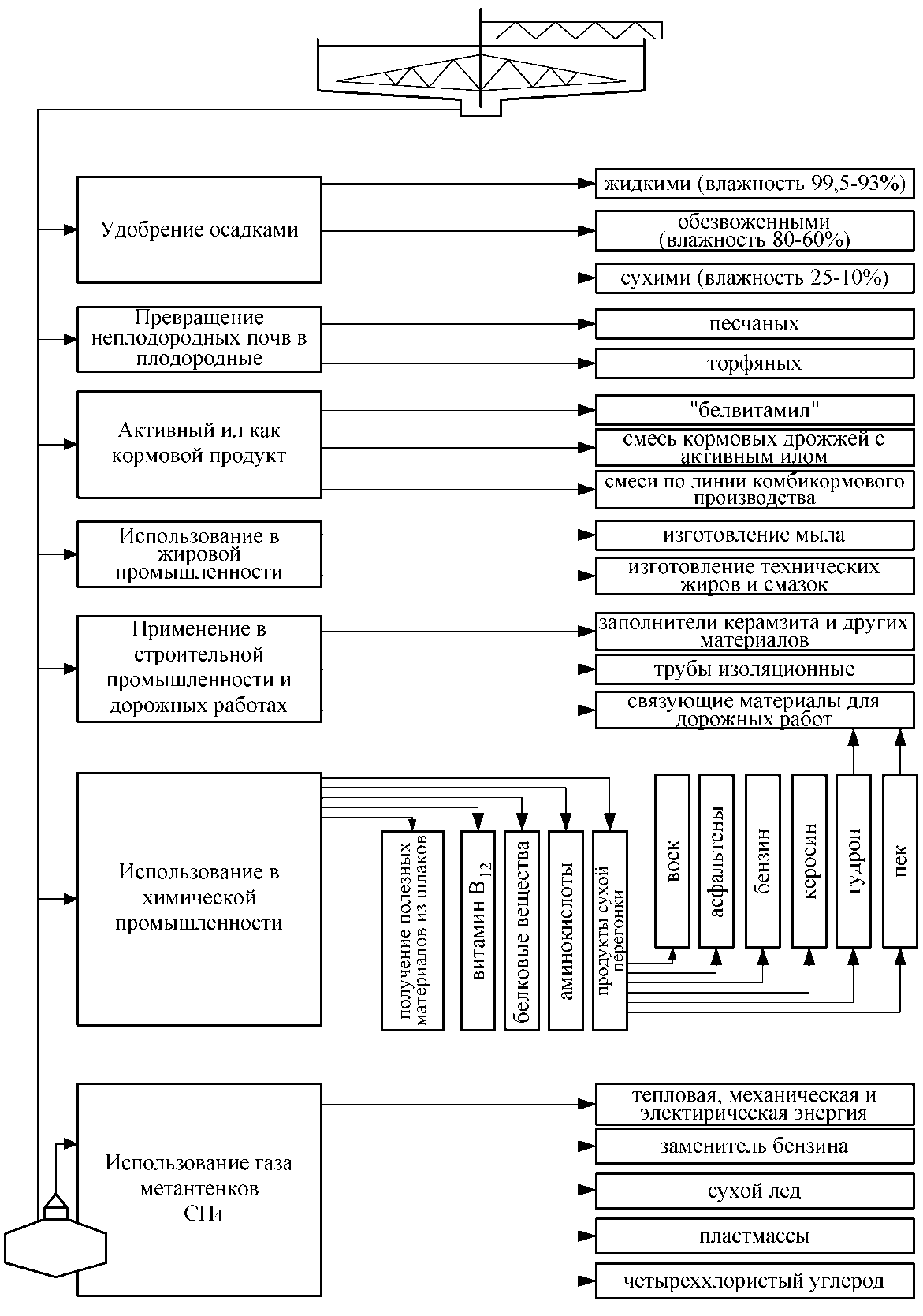 Рисунок 5.1 − Схема утилизации осадков сточных водИз активного ила путем механической и термической переработки получают кормовой продукт «белвитамил» (сухой белково-витаминный ил), а также приготовляют питательные смеси из кормовых дрожжей с активным илом.Наиболее эффективным способом обезвоживания отходов, образующихся при очистке сточных вод, является термическая сушка. Перспективные технологические способы обезвоживания осадков и избыточного активного ила, включающие использование барабанных вакуум-фильтров, центрифуг, с последующей термической сушкой и одновременной грануляцией позволяют получать продукт в виде гранул, что обеспечивает получение незагнивающего и удобного для транспортировки, хранения и внесения в почву органоминерального удобрения, содержащего азот, фосфор, микроэлементы. Наряду с достоинствами получаемого на основе осадков сточных вод и активного ила удобрения следует учитывать и возможные отрицательные последствия его применения, связанные с наличием в них вредных для растений веществ в частности ядов, химикатов, солей тяжелых металлов и т.п. В этих случаях необходимы строгий контроль содержания вредных веществ в готовом продукте и определение годности использования его в качестве удобрения для сельскохозяйственных культур. Извлечение ионов тяжелых металлов и других вредных примесей из сточных вод гарантирует, например, получение безвредной биомассы избыточного активного ила, которую можно использовать в качестве кормовой добавки или удобрения. В настоящее время известно достаточно много эффективных и достаточно простых в аппаратурном оформлении способов извлечения этих примесей из сточных вод. В связи с широким использованием осадка сточных вод и избыточного активного ила в качестве удобрения возникает необходимость в интенсивных исследованиях возможного влияния присутствующих в них токсичных веществ (в частности тяжелых металлов) на рост и накопление их в растениях и почве. Сжигание осадков производят в тех случаях, когда их утилизация невозможна или нецелесообразна, а также если отсутствуют условия для их складирования. При сжигании объем осадков уменьшается в 80-100 раз. Дымовые газы содержат СО2, пары воды и другие компоненты. Перед сжиганием надо стремиться к уменьшению влажности осадка. Осадки сжигают в специальных печах.В практике известен способ сжигания активного ила с получением заменителей нефти и каменного угля. Подсчитано, что при сжигании 350 тыс. тонн активного ила можно получить топливо, эквивалентное 700 тыс. баррелей нефти и 175 тыс. тонн угля (1 баррель 159л). Одним из преимуществ этого метода является то, что полученное топливо удобно хранить. В случае сжигания активного ила выделяемая энергия расходуется на производство пара, который немедленно используется, а при переработке ила в метан требуются дополнительные капитальные затраты на его хранение. Важное значение также имеют методы утилизации активного ила, связанные с использованием его в качестве флокулянта для сгущения суспензий, получения из активного угля адсорбента в качестве сырья для получения строй материалов и т.д. Проведенные токсикологические исследования показали возможность переработки сырых осадков и избыточного активного ила в цементном производстве. Ежегодный прирост биомассы активного ила составляет несколько миллионов тонн. В связи с этим возникает необходимость в разработке таких способов утилизации, которые позволяют расширить спектр применения активного ила. В существующей схеме обработки осадков, данный вид загрязнений складируется на иловых площадках, которые в свою очередь занимают обширную площадь и не гарантируют 100% невозможности загрязнения окружающей из-за утечек. Для сокращения площади иловых площадок и предотвращения загрязнения окружающей среды утечками иловой воды рекомендуется применять приведенные в данном разделе методы утилизации.РАЗДЕЛ 6 ОЦЕНКА ПОТРЕБНОСТЕЙ В КАПИТАЛЬНЫХ ВЛОЖЕНИЯХ В СТРОИТЕЛЬСТВО, РЕКОНСТРУКЦИЮ И МОДЕРНИЗАЦИЮ ОБЪЕКТОВ ЦЕНТРАЛИЗОВАННОЙ СИСТЕМЫ ВОДООТВЕДЕНИЯВ настоящее время для системы централизованной канализации существуют следующие основные категории затрат на реконструкцию и модернизацию:- восстановление аварийных участков трубопроводов, требующих замены;- строительство очистных сооружений канализации;-  прокладка новых канализационных сетей в неканализованных районах поселка городского типа;Величина инвестиций в строительство и техническое перевооружение для предприятий, осуществляющих регулируемые виды деятельности, определяется Федеральной службой по тарифам РФ, либо соответствующей региональной службой и включается в цену производимой продукции, как инвестиционная составляющая в тарифе. По отраслевым методикам расчета себестоимости в водообеспечении инвестиционная составляющая рассчитывается как часть прибыли и выделяется отдельной строкой, отдельно от общей прибыли.Однако в связи с отсутствием долгосрочной инвестиционной программы по развитию водопроводно-канализационного хозяйства, а также высокой долей неопределенности относительно предельно допустимых индексов роста тарифа на услуги ЖКХ, включение в схемы водоснабжения конкретных объемов инвестиций по соответствующим периодам, нецелесообразно.Профильному региональному ведомству, отвечающему за установление тарифа, рекомендуется учитывать максимально возможный объем инвестиционной составляющей, учитывая высокую степень износа основных фондов.Вся совокупность сравнительно-аналитических показателей инвестиционных проектов подразделяется на три группы. В первую группу включены показатели, предназначенные для определения влияния реализации инвестиционных проектов на производственную деятельность предприятия. Они называются показателями производственной эффективности инвестиционных проектов.Во вторую группу включены показатели, называемые показателями финансовой эффективности инвестиционных проектов.Вся совокупность показателей производственной, финансовой и инвестиционной эффективности инвестиционных проектов в дальнейшем называется показателями экономической эффективности.Показателями производственной эффективности в рамках данного проекта являются снижение объемов потерь; экономия материальных и трудовых ресурсов; энергосбережение; усовершенствование технологии; внедрение средств механизации и автоматизации производства; совершенствование способов организации труда, производства и управления; улучшение качества предоставляемых услуг; снижение химической опасности; внедрение современных технологий.РАЗДЕЛ 7 ЦЕЛЕВЫЕ ПОКАЗАТЕЛИ РАЗВИТИЯ ЦЕНТРАЛИЗОВАННОЙ СИСТЕМЫ ВОДООТВЕДЕНИЯ7.1 Показатели надежности и бесперебойности водоотведенияИнформация о показателях надежности и бесперебойности водоотведения заказчиком не предоставлена.7.2 Показатели качества обслуживания абонентовИнформация о показателях качества обслуживания абонентов отсутствует.7.3 Показатели качества очистки водыПроектируемые очистные сооружения должны гарантировать обеспечение качества очищенных сточных вод, удовлетворяющих нормативным требованиям. Необходимо производить отбор проб и лабораторные исследования на соответствие показателей, приведенных в таблице 7.1, очищенных сточных вод нормативным требованиям.Таблица 7.1 − Концентрация загрязнений сточных водТаблица 7.1 – Протокол количественного химического анализа воды природной № Г17 от 16.04.2014.Согласно проведенных исследований сбрасываемая вода превышает нормативные показатели: вешанные вещества более чем в 16 раз; аммоний более чем в 26 раз; нитриты более чем в 7 раз; нитраты более чем в 12 раз; сульфаты более чем в 50 раз; хлориды более чем в 28 раз;  АПАВ более чем в 5 раз; фосфаты более чем в 22 раза; БПКполн более чем в 250 раз, что говорит о необходимости строительства очистных сооружений канализации и уменьшения вредного воздействия на окружающую среду.7.4  Показатели эффективности использования ресурсов при транспортировке сточных водИнформация о показателях эффективности использования ресурсов при транспортировке сточных вод отсутствует.7.5  Соотношение цены реализации мероприятий инвестиционной программы и их эффективности – улучшение качества очистки сточных водСоотношение цены реализации мероприятий инвестиционной программы и их эффективности – улучшение качества очистки сточных вод можно определить только после проведения проектно искательских работ с определением стоимости работ и составления смет. На данном этапе определить эффективность не представляется возможным.7.6  Показатели, установленные федеральными органом исполнительной власти, осуществляющим функции по выработке государственной политики и нормативно-правовому регулированию в сфере жилищно-коммунального хозяйстваИнформация о показателях, установленных федеральным органом исполнительной власти, осуществляющим функции по выработке государственной политики и нормативно-правовому регулированию в сфере жилищно-коммунального хозяйства, не предоставлена.РАЗДЕЛ 8 ПЕРЕЧЕНЬ ВЫЯВЛЕННЫХ БЕСХОЗЯЙНЫХ ОБЪЕКТОВ ЦЕНТРАЛИЗОВАННОЙ СИСТЕМЫ ВОДООТВЕДЕНИЯ (В СЛУЧАЕ ИХ ВВЫЯВЛЕНИЯ) И ПЕРЕЧЕНЬ ОРГАНИЗАЦИЙ, УПОЛНОМОЧЕННЫХ НА ИХ ЭКСПЛУАТАЦИЮСогласно статьи 8, пункт 5. Федерального закона Российской Федерации от 7 декабря 2011г. N416-ФЗ "О водоснабжении и водоотведении": «В случае выявления бесхозяйных объектов централизованных систем горячего водоснабжения, холодного водоснабжения и (или) водоотведения, в том числе водопроводных и канализационных сетей, путем эксплуатации которых обеспечиваются водоснабжение и (или) водоотведение, эксплуатация таких объектов осуществляется гарантирующей организацией либо организацией, которая осуществляет горячее водоснабжение, холодное водоснабжение и (или) водоотведение и водопроводные и (или) канализационные сети которой непосредственно присоединены к указанным бесхозяйным объектам (в случае выявления бесхозяйных объектов централизованных систем горячего водоснабжения или в случае, если гарантирующая организация не определена в соответствии со статьей 12 настоящего Федерального закона), со дня подписания с органом местного самоуправления поселения, городского округа передаточного акта указанных объектов до признания на такие объекты права собственности или до принятия их во владение, пользование и распоряжение оставившим такие объекты собственником в соответствии с гражданским законодательством».Принятие на учет бесхозяйных водоотводящих сетей (водоотводящих сетей, не имеющих эксплуатирующей организации) осуществляется на основании постановления Правительства РФ от 17.09.2003г. № 580.На основании статьи 225 Гражданского кодекса РФ по истечении года со дня постановки бесхозяйной недвижимой вещи на учет орган, уполномоченный управлять муниципальным имуществом, может обратиться в суд с требованием о признании права муниципальной собственности на эту вещь.Информация о наличии бесхозяйных водоотводящих сетей на территории посления отсутствует.ЗАКЛЮЧЕНИЕВ государственной стратегии Российской Федерации четко определена рациональная область применения централизованных и децентрализованных систем водоснабжения и водоотведения. В поселениях с большой плотностью застройки следует развивать и модернизировать системы централизованного водоснабжения от крупных водозаборов и системы централизованного водоотведения для крупных очистных сооружений канализации. При сравнительной оценке водообеспечивающей и водоотводящей безопасности функционирования централизованных и децентрализованных систем необходимо учитывать следующие факторы:- крупные источники, такие как центральные водозаборные сооружения, могут обеспечивать водой должного качества и в необходимом объеме всех потребителей без снижения показателей качества;- крупные источники, такие как центральные очистные сооружения канализации, могут обеспечивать очистку стоков до необходимых показателей для сброса в водный объект без оказания вредного воздействия на окружающую среду; - степень надежности работы центральных водозаборных сооружений и станций очистки сточных вод обеспечивается 100% резервированием и возможностью увеличения производительности за счет наличия резервных мощностей; - малые автономные источники воды (водозаборные скважины, колонки, колодцы), работают в условиях, когда вода имеет показатели пригодные для хозяйственно-питьевых нужд, при изменении качественных характеристик подаваемой воды, на малых источниках нет возможности контроля качества подаваемой воды, что уменьшает надежность водоснабжения и создает непосредственную угрозу здоровью и жизни людей;- малые автономные накопители сточных вод (септики) обеспечивают необходимые функции по накоплению сточной жидкости, но вследствие отсутствия контроля за состоянием конструкций в течении времени теряют герметичность, и оказывают негативное влияние водоносные горизонты и окружающую среду.С целью выявления реального дефицита между мощностями по подаче воды и подключёнными нагрузками потребителей, проведен анализ работы систем водоснабжения сельского поселения «Даурское».Для выполнения анализа работы систем водоснабжения были систематизированы и обработаны результаты подачи воды от всех источников забора и подачи воды, выполнен анализ работы каждой системы водоснабжения на основании сравнения нормативных показателей с фактическими и определены причины отклонений фактических показателей работы систем водоснабжения от нормативных.В ходе разработки схемы водоснабжения и водоотведения сельского поселения «Даурское» был выполнен расчет перспективных балансов водоснабжения и водоотведения в зоне действия водозаборов и станций очистки сточных вод. Развитие водоснабжения и водоотведения Сельского поселения «Даурское» до 2024 года предполагается базировать:- на использовании существующих систем водоотведения и строительстве  очистных сооружений канализации поселка;- на использовании существующих магистральных и отводящих трубопроводов системы водоотведения с полной перекладкой всех участков трубопроводов, потерявших свой предел прочности в процессе эксплуатации;- на использовании существующих источников водоснабжения,  с реконструкцией сетей водоснабжения и заменой насосных агрегатов насосных станций на более эффективное насосное оборудование с низким электропотреблением;- оборудование системы водоснабжения п. Даурия блоками УФ-обеззараживания;- строительства новых водопроводных сетей и организация кольцевых участков;При проведении мероприятий по восстановлению полноценной работы систем водоснабжения и водоотведения, можно получить следующие результаты:1. Технологические результаты-обеспечение устойчивости системы коммунальной инфраструктуры поселения;-создание надежной коммунальной инфраструктуры поселения, имеющей необходимые резервы для перспективного развития;-внедрение энергосберегающих технологий;-снижение потерь коммунальных ресурсов:2. Социальные результаты:- рациональное использование природных ресурсов;- повышение надежности и качества предоставления коммунальных услуг.3. Экономические результаты:- плановое развитие коммунальной инфраструктуры в соответствии с документами территориального планирования развития поселения;- повышение инвестиционной привлекательности организаций коммунального комплекса поселения.Разработанная схема водоснабжения и водоотведения будет ежегодно актуализироваться и один раз в пять лет корректироваться.СХЕМА ТЕПЛОСНАБЖЕНИЯМУНИЦИПАЛЬНОГО ОБРАЗОВАНИЯСЕЛЬСКОЕ ПОСЕЛЕНИЕ "ДАУРСКОЕ"МУНИЦИПАЛЬНОГО РАЙОНА"ЗАБАЙКАЛЬСКИЙ РАЙОНЗАБАЙКАЛЬСКОГО КРАЯДО 2029 ГОДАВВЕДЕНИЕ      Разработка схемы теплоснабжения выполнена в соответствии с требованиями  Федерального    закона   от  27.07.2010   года  №   190-ФЗ    «О   теплоснабжении»,  Постановления Правительства Российской Федерации от 22.02.2012 года №154 «О  требованиях к схемам теплоснабжения, порядку их разработки и утверждения».      Схема  теплоснабжения  разрабатывается  в  целях  удовлетворения  спроса  на  тепловую    энергию    (мощность)     и  теплоноситель,    обеспечения    надежного  теплоснабжения наиболее экономичным способом при минимальном воздействии  на окружающую среду, а так же экономического стимулирования развития систем  теплоснабжения и внедрения энергосберегающих технологий.      Схема теплоснабжения разработана на основе следующих принципов:      - обеспечение  безопасности  и  надежности  теплоснабжения  потребителей  в  соответствии с требованиями технических регламентов;      - обеспечение энергетической эффективности теплоснабжения и потребления  тепловой энергии с учетом требований, установленных действующими законами;      - обеспечение   приоритетного   использования   комбинированной   выработки  тепловой  и  электрической  энергии  для  организации  теплоснабжения  с  учетом  ее  экономической обоснованности;      -   соблюдение     баланса    экономических     интересов    теплоснабжающих организаций и потребителей;      - минимизации затрат на теплоснабжение в расчете на каждого потребителя в  долгосрочной перспективе;      - минимизации вредного воздействия на окружающую среду;      -  обеспечение  не  дискриминационных  и  стабильных  условий  осуществления  предпринимательской деятельности в сфере теплоснабжения;      - согласованности  схемы  теплоснабжения  с  иными  программами  развития  сетей инженерно-технического обеспечения, а также с программой газификации;      - обеспечение экономически обоснованной доходности текущей деятельности  теплоснабжающих        организаций     и    используемого     при     осуществлении регулируемых   видов   деятельности   в   сфере   теплоснабжения   инвестированного  капитала.      Техническая база для разработки схем теплоснабжения      – генеральный план поселения и муниципального района;      –  эксплуатационная     документация    (расчетные   температурные     графики  источников  тепловой  энергии,  данные  по  присоединенным  тепловым  нагрузкам  потребителей тепловой энергии, их видам и т.п.);      –  конструктивные    данные   по  видам   прокладки    и  типам   применяемых  теплоизоляционных      конструкций,     сроки    эксплуатации     тепловых    сетей,  конфигурация;      – данные  технологического  и  коммерческого  учета  потребления  топлива,  отпуска и потребления тепловой энергии, теплоносителя;      – документы  по  хозяйственной  и  финансовой  деятельности  (действующие  нормативы,    тарифы   и   их  составляющие,    договора   на  поставку   топливно- энергетических ресурсов (ТЭР) и на пользование тепловой энергией, водой, данные потребления ТЭР на собственные нужды, по потерям ТЭР и т.д.);      – статистическая  отчетность  организации  о  выработке  и  отпуске  тепловой  энергии и использовании ТЭР в натуральном и стоимостном выражении.Термины и определения      - тепловая   энергия   -  энергетический   ресурс,   при   потреблении   которого  изменяются     термодинамические       параметры      теплоносителей     (температура,  давление);      - зона действия системы теплоснабжения - территория поселения, городского округа  или  ее  часть,  границы  которой  устанавливаются  по  наиболее  удаленным  точкам   подключения   потребителей   к   тепловым   сетям,   входящим   в   систему  теплоснабжения;      - источник тепловой энергии - устройство, предназначенное для производства  тепловой энергии;      -  зона  действия   источника    тепловой   энергии    - территория    поселения, городского  округа  или  ее  часть,  границы  которой  устанавливаются  закрытыми  секционирующими задвижками тепловой сети системы теплоснабжения;      - установленная мощность источника тепловой энергии – сумма номинальных  тепловых мощностей всего принятого по акту ввода в эксплуатацию оборудования,  предназначенного  для  отпуска  тепловой  энергии  потребителям  на  собственные  и  хозяйственные нужды;      -  располагаемая  мощность  источника  тепловой  энергии  -  величина,  равная  установленной    мощности     источника   тепловой    энергии   за  вычетом    объемов  мощности,  не  реализуемой  по  техническим  причинам,  в  том  числе  по  причине  снижения    тепловой    мощности    оборудования     в  результате   эксплуатации    на  продленном  техническом  ресурсе  (снижение  параметров  пара  перед  турбиной, отсутствие рециркуляции в пиковых водогрейных котлоагрегатах и др.);      -  мощность     источника    тепловой    энергии    нетто   -  величина,   равная  располагаемой   мощности   источника   тепловой   энергии   за   вычетом   тепловой  нагрузки на собственные и хозяйственные нужды;      - теплосетевые   объекты   -   объекты,  входящие   в   состав   тепловой   сети  и  обеспечивающие  передачу  тепловой  энергии  от  источника  тепловой  энергии  до  теплопотребляющих установок потребителей тепловой энергии;-  теплопотребляющая      установка   -  устройство,    предназначенное    для использования  тепловой  энергии,  теплоносителя  для  нужд  потребителя  тепловой  энергии;      -  тепловая  сеть  - совокупность  устройств  (включая  центральные  тепловые пункты,  насосные  станции),  предназначенных  для  передачи  тепловой  энергии,  теплоносителя от источников тепловой энергии до теплопотребляющих установок;      - тепловая  мощность  (далее  -  мощность)  -  количество  тепловой  энергии,  которое может быть произведено и (или) передано по тепловым сетям за единицу  времени;      - тепловая  нагрузка  - количество  тепловой  энергии,  которое  может  быть  принято потребителем тепловой энергии за единицу времени;      - теплоснабжение  -  обеспечение  потребителей  тепловой  энергии  тепловой  энергией, теплоносителем, в том числе поддержание мощности;      - потребитель    тепловой  энергии   (далее  также   - потребитель)   -  лицо,  приобретающее тепловую энергию (мощность), теплоноситель для использования  на  принадлежащих  ему  на  праве  собственности  или  ином  законном  основании  теплопотребляющих  установках  либо  для  оказания  коммунальных  услуг  в  части  горячего водоснабжения и отопления;      - инвестиционная  программа  организации,  осуществляющей  регулируемые  виды   деятельности   в  сфере   теплоснабжения,    - программа    финансирования  мероприятий  организации,  осуществляющей  регулируемые  виды  деятельности  в  сфере теплоснабжения, по строительству, капитальному ремонту, реконструкции и  (или) модернизации источников тепловой энергии и (или) тепловых сетей в целях  развития,  повышения    надежности    и  энергетической   эффективности    системы  теплоснабжения,    подключения     теплопотребляющих      установок   потребителей  тепловой энергии к системе теплоснабжения;      - теплоснабжающая  организация  -    организация,  осуществляющая  продажу  потребителям    и  (или)  теплоснабжающим      организациям    произведенных    или  приобретенных  тепловой  энергии  (мощности),  теплоносителя  и  владеющая  на  праве собственности или ином законном основании источниками тепловой энергии  и   (или)   тепловыми   сетями   в   системе   теплоснабжения,   посредством   которой осуществляется     теплоснабжение      потребителей     тепловой    энергии    (данное  положение    применяется     к  регулированию     сходных    отношений     с  участием  индивидуальных предпринимателей);      - передача тепловой энергии, теплоносителя - совокупность организационно и  технологически   связанных   действий,   обеспечивающих   поддержание   тепловых  сетей в состоянии, соответствующем установленным техническими регламентами  требованиям, прием, преобразование и доставку тепловой энергии, теплоносителя;      -  коммерческий    учет   тепловой   энергии,   теплоносителя    (далее   также   - коммерческий  учет)   -   установление  количества  и  качества  тепловой  энергии,  теплоносителя, производимых, передаваемых или потребляемых за определенный  период,  с  помощью  приборов  учета  тепловой  энергии,  теплоносителя  (далее  - приборы    учета)  или  расчетным  путем  в  целях  использования  сторонами  при  расчетах в соответствии с договорами;      - система  теплоснабжения  -    совокупность  источников  тепловой  энергии  и  теплопотребляющих установок, технологически соединенных тепловыми сетями;      - режим  потребления  тепловой  энергии   -     процесс  потребления  тепловой  энергии,    теплоносителя    с   соблюдением      потребителем     тепловой    энергии  обязательных   характеристик   этого   процесса   в   соответствии   с   нормативными  правовыми актами, в том числе техническими регламентами, и условиями договора  теплоснабжения;      -  надежность     теплоснабжения      -   характеристика    состояния     системы  теплоснабжения,     при    котором    обеспечиваются      качество    и   безопасность  теплоснабжения;      - регулируемый вид деятельности в сфере теплоснабжения - вид деятельности в сфере теплоснабжения, при осуществлении которого расчеты за товары, услуги в  сфере   теплоснабжения   осуществляются   по   ценам   (тарифам),   подлежащим   в  соответствии      с    настоящим      Федеральным       законом     государственному  регулированию, а именно:а) реализация тепловой энергии (мощности), теплоносителя, за исключением установленных      настоящим     Федеральным      законом     случаев,   при   которых  допускается установление цены реализации по соглашению сторон договора;      б) оказание услуг по передаче тепловой энергии, теплоносителя;      в)  оказание   услуг   по  поддержанию      резервной   тепловой    мощности,    за  исключением   установленных   настоящим   Федеральным   законом   случаев,   при  которых допускается установление цены услуг по соглашению сторон договора;      - орган регулирования тарифов в сфере теплоснабжения  (далее также - орган  регулирования)     -  уполномоченный       Правительством     Российской     Федерации  федеральный      орган   исполнительной      власти    в   области    государственного регулирования  тарифов  в  сфере  теплоснабжения  (далее   -       федеральный  орган  исполнительной  власти  в  области  государственного  регулирования  тарифов  в  сфере  теплоснабжения),  уполномоченный  орган  исполнительной  власти  субъекта Российской  Федерации  в  области  государственного  регулирования  цен  (тарифов)  (далее - орган  исполнительной  власти субъекта  Российской  Федерации  в области  государственного      регулирования      цен    (тарифов)    либо     орган    местного  самоуправления      поселения    или    городского    округа    в   случае   наделения  соответствующими      полномочиями      законом    субъекта   Российской    Федерации,  осуществляющие регулирование цен (тарифов) в сфере теплоснабжения;      -  схема  теплоснабжения  -  документ,  содержащий  предпроектные  материалы  по   обоснованию     эффективного     и   безопасного    функционирования      системы  теплоснабжения,     ее  развития   с  учетом   правового   регулирования     в   области энергосбережения и повышения энергетической эффективности;      -  резервная  тепловая  мощность  -  тепловая  мощность  источников  тепловой  энергии   и   тепловых   сетей,   необходимая   для   обеспечения   тепловой   нагрузки  теплопотребляющих   установок,   входящих   в   систему   теплоснабжения,   но   не  потребляющих тепловой энергии, теплоносителя;      - топливно-энергетический баланс  - документ,  содержащий  взаимосвязанные  показатели  количественного  соответствия  поставок  энергетических  ресурсов  на  территорию  субъекта  Российской  Федерации  или  муниципального  образования  и  их потребления, устанавливающий распределение энергетических ресурсов между  системами     теплоснабжения,      потребителями,      группами     потребителей     и  позволяющий определить эффективность использования энергетических ресурсов;      -  тарифы  в  сфере  теплоснабжения    - система  ценовых  ставок,  по  которым  осуществляются  расчеты  за  тепловую  энергию  (мощность),  теплоноситель  и  за  услуги по передаче тепловой энергии, теплоносителя;      - точка  учета  тепловой  энергии, теплоносителя  (далее также  - точка  учета)  - место  в  системе  теплоснабжения,  в  котором  с  помощью  приборов  учета  или  расчетным    путем    устанавливаются     количество    и  качество    производимых, передаваемых  или   потребляемых   тепловой   энергии,   теплоносителя   для  целей  коммерческого учета;      - комбинированная  выработка  электрической  и  тепловой  энергии   -режим  работы  теплоэлектростанций,  при  котором  производство  электрической  энергии  непосредственно связано с одновременным производством тепловой энергии;      -  единая  теплоснабжающая  организация  в  системе  теплоснабжения  (далее  - единая  теплоснабжающая  организация)  - теплоснабжающая  организация,  которая  определяется   в   схеме   теплоснабжения   федеральным   органом   исполнительной  власти,  уполномоченным  Правительством  Российской  Федерации  на  реализацию  государственной  политики  в  сфере  теплоснабжения      (далее  -  федеральный  орган  исполнительной     власти,   уполномоченный      на   реализацию     государственной  политики  в  сфере  теплоснабжения),  или  органом  местного  самоуправления  на  основании  критериев  и  в  порядке,  которые  установлены  правилами  организации  теплоснабжения, утвержденными Правительством Российской Федерации;      - бездоговорное   потребление   тепловой   энергии   -   потребление   тепловой  энергии,   теплоносителя    без  заключения    в  установленном    порядке   договора  теплоснабжения,     либо    потребление     тепловой    энергии,   теплоносителя     с  использованием     теплопотребляющих       установок,   подключенных       к  системе  теплоснабжения     с  нарушением     установленного    порядка   подключения,    либо  потребление тепловой энергии, теплоносителя после введения ограничения подачи  тепловой энергии в объеме, превышающем допустимый объем потребления, либо  потребление  тепловой  энергии,  теплоносителя  после  предъявления  требования  теплоснабжающей      организации    или   теплосетевой    организации    о  введении ограничения  подачи  тепловой  энергии  или  прекращении  потребления  тепловой  энергии,  если  введение  такого  ограничения  или  такое  прекращение  должно  быть  осуществлено потребителем;      - радиус   эффективного     теплоснабжения    -  максимальное    расстояние   от  теплопотребляющей  установки  до  ближайшего  источника  тепловой  энергии  в  системе     теплоснабжения,       при    превышении       которого      подключение  теплопотребляющей установки к данной системе теплоснабжения нецелесообразно  по причине увеличения совокупных расходов в системе теплоснабжения;      -  плата  за  подключение  к  системе  теплоснабжения  -  плата,  которую  вносят  лица,    осуществляющие       строительство     здания,    строения,     сооружения,  подключаемых  к  системе  теплоснабжения,  а  также  плата,  которую  вносят  лица,  осуществляющие  реконструкцию  здания,  строения,  сооружения  в  случае,  если  данная    реконструкция    влечет    за  собой    увеличение    тепловой    нагрузки  реконструируемых     здания,   строения,  сооружения     (далее  также   -  плата  за  подключение);      -  живучесть  -  способность  источников  тепловой  энергии,  тепловых  сетей  и  системы теплоснабжения в целом сохранять свою работоспособность в аварийных  ситуациях, а также после длительных (более пятидесяти четырех часов) остановок.      - элемент   территориального  деления   -   территория  поселения,   городского  округа    или    ее   часть,   установленная     по   границам     административно- территориальных единиц;      - расчетный   элемент   территориального   деления   -  территория   поселения,  городского   округа   или   ее  часть,   принятая   для   целей   разработки   схемы  теплоснабжения     в  неизменяемых     границах   на   весь  срок   действия   схемы  теплоснабжения.      - качество  теплоснабжения   -   совокупность  установленных  нормативными  правовыми  актами  Российской  Федерации  и  (или)  договором  теплоснабжения  характеристик   теплоснабжения,   в   том   числе   термодинамических   параметров  теплоносителя. Сведения об организации-разработчике      Общество  с  ограниченной  ответственностью  «Инновационно-внедренческий центр  «Энергоактив»  создано  в  2011  году,  как  организация,  осуществляющая  реализацию  энергосберегающих  проектов  в  большой  энергетике  на  территории  Дальневосточного Федерального округа.      За  время  своего существования, компания  успешно  освоила  дополнительные  виды деятельности, которые в комплексе представляют собой законченный спектр работ по разработке всех необходимых документов для администраций городов и  поселений,  связанных  с  развитием  систем  инженерной  инфраструктуры,  а  также  выполнением      всех    видов    строительно-монтажных       работ    в    области  энергосбережения.      В настоящее время основными видами деятельности являются следующие:      ООО    «ИВЦ    «Энергоактив»     является  членом    трех  саморегулируемых  организаций: В рамках членства с СРО НП «Энергопрофаудит» ООО «ИВЦ Энергоактив»  оказывает следующие виды услуг:      1.     Разработка   рекомендаций    по  сокращению    потерь   энергетических  ресурсов  (ЭР)  и  разработка  программ  повышения  энергетической  эффективности  (ЭЭ) использования топливно-энергетических ресурсов (ТЭР).      2.     Определение    потенциала   энергосбережения    и   оценка  возможной  экономии ТЭР.      3.     Разработка типовых мероприятий по энергосбережению и повышению  ЭЭ.      4.     Разработка    энергетического    паспорта     (ЭП)    по   результатом  обязательного энергетического обследования (ЭО).      5.     Разработка ЭП на основании проектной документации.      6.     Экспертиза    (анализ),  разработка   (доработка)    эксплуатационной, технической,   технологической,   конструкторской    и  ремонтной    документации,  стандартов организаций.      7.     Экспертиза     (анализ),   расчеты     и    обоснование     нормативов  технологических  потерь  электрической  (тепловой)  энергии  при  ее  передаче  по  сетям.8.     Экспертиза  (анализ),  расчеты  и  обоснование  нормативов  удельного  расхода топлива, нормативов создания запасов топлива.      9.     Экспертиза (анализ), расчеты тарифов на электрическую       энергию, поставляемую энергоснабжающими организациями потребителям, в том числе для  населения.      10.    Экспертиза    (анализ),   расчет   тарифов     на   тепловую    энергию,  производимую  теплостанциями,  в  том  числе  осуществляющими  производство  в  режиме комбинированной выработки электрической и тепловой энергии.      11.    Экспертиза (анализ), расчеты тарифов на услуги по передаче тепловой энергии.      12.    Экспертиза    (анализ),  расчеты   тарифов    на   услуги   по  передаче  электрической энергии но распределительным сетям.      13.    Экспертиза (анализ), расчеты тарифов на водоснабжение (в том числе  горячее водоснабжение) и водоотведение.      14.    Экспертиза   (анализ),   расчеты   сбытовой   надбавки   гарантирующего поставщика и прочих сбытовых компаний.      15.    Анализ  электрических  и  тепловых  схем  энергоустановок  и  сетей  в  нормальных и ремонтных режимах с разработкой мер по обеспечению надежности  энергоустановок и сетей.      16.    Производство расчетов режимов работы энергооборудования.       17.    Проведение испытаний и измерений параметров электроустановок и их  частей  и  элементов,  а  также  измерения  качества  и  количества  электрической  энергии.      18.    Тепловизионное       обследование     и    диагностика      технического      состояния энергетического оборудования, ограждающих конструкций зданий  и сооружений.      19.    Техническое  освидетельствование  (диагностика)  электротехнического  оборудования,    тепловых    сетей   от  станций,   гидротехнических     сооружений  источников     водоснабжения,      систем     горячего     водоснабжения,     систем  водоотведения,   систем   вентиляции,   кондиционирования   воздуха   и   аспирации,  систем  воздушного  отопления,  компрессорного  и  холодильного  оборудования,  канализационных насосных станций и прочих систем и установок энергетики.     20.    Проведение     энергетических     обследований     в  рамках    оказания  энергосервисного контракта.      21.    Экспертное  заключение  о  качестве  оказания  услуг  по  энергоаудиту  и  (или) энергосервисному контракту.      В рамках членства в НП СРО «СРСК ДВ», ООО «ИВЦ «Энергоаудит» имеетправо  производить  следующие  виды  работ,  в  том  числе  и  особо  опасные  и  технически сложные:      1.     Земляные работы:      -  Разработка    грунта    и   устройство    дренажей    в   водохозяйственном  строительстве;      -  Механизированное рыхление и разработка вечномерзлых грунтов.      2.     Устройство скважин:      -  Бурение и обустройство скважин (кроме нефтяных и газовых скважин);      - Крепление скважин трубами, извлечение труб, свободный спуск или подъем  труб из скважин;      - Тампонажные работы;      - Сооружение шахтных колодцев.      3.     Свайные работы. Закрепление грунтов:      - Свайные работы, выполняемые в мерзлых и вечномерзлых грунтах;      - Устройство ростверков;      - Устройство забивных и буронабивных свай;      - Термическое укрепление грунтов;      - Цементация грунтовых оснований с забивкой инъекторов.      4.     Устройство бетонных и железобетонных монолитных конструкций:      - Опалубочные работы;      - Арматурные работы;      - Устройство монолитных бетонных и железобетонных конструкций.      5.     Монтаж сборных бетонных и железобетонных конструкций:      - Монтаж фундаментов и конструкций подземной части зданий и сооружений;      - Монтаж элементов конструкций надземной части зданий и сооружений, в том  числе колонн, ригелей, ферм, балок, плит, поясов, панелей стен и перегородок;- Монтаж  объемных  блоков,  в  том  числе  вентиляционных  блоков,  шахт  лифтов и мусоропроводов, санитарно-технических кабин;      6.     Монтаж металлических конструкций:      -  Монтаж,  усиление  и  демонтаж  конструктивных  элементов  и  ограждающих конструкций зданий и сооружений;      - Монтаж, усиление и демонтаж конструкций транспортных галерей;      - Монтаж, усиление и демонтаж резервуарных конструкций;      - Монтаж,  усиление  и  демонтаж  мачтовых  сооружений,  башен,  вытяжных труб;      - Монтаж, усиление и демонтаж технологических конструкций.      7.     Защита   строительных   конструкций,   трубопроводов   и   оборудования  (кроме магистральных и промысловых трубопроводов):      - Устройство оклеечной изоляции;      - Устройство металлизационных покрытий;      - Гидроизоляция строителных конструкций;      -  Работы    по   теплоизоляции    зданий,   строительных     конструкций    и  оборудования;      - Работы по огнезащите строительных конструкций и оборудования.      8.     Устройство наружных сетей водопровода:      - Укладка трубопроводов водопроводных;      - Монтаж  и  демонтаж  запорной  арматуры  и  оборудования  водопроводных сетей;      - Устройство водопроводных колодцев, оголовков, гасителей водосборов;      - Очистка полости и испытание трубопроводов водопровода.      9.     Устройство наружных сетей канализации:      - Укладка трубопроводов канализационных безнапорных;      - Укладка трубопроводов канализационных напорных;      -  Монтаж  и  демонтаж  запорной  арматуры  и  оборудования  канализационных  сетей;      - Устройство канализационных и водосточных колодцев;      - Устройство    фильтрующего    основания   под   иловые   площадки    и  поля  фильтрации;- Укладка дренажных труб на иловых площадках;      - Очистка полости и испытание трубопроводов канализации.      10.   Устройство наружных сетей теплоснабжения:      -  Укладка  трубопроводов  теплоснабжения  с  температурой  теплоносителя  до  15 градусов Цельсия;      - Укладка  трубопроводов теплоснабжения  с  температурой  теплоносителя 115  градусов Цельсия и выше;      -  Монтаж    и   демонтаж    запорной   арматуры    и  оборудования    сетей  теплоснабжения;      - Устройство колодцев и камер сетей теплоснабжения;      - Очистка полости и испытание трубопроводов теплоснабжения.      11.   Устройство наружных электрических сетей:      -  Устройство сетей электроснабжения напряжением до 35 кВ включительно;      - Монтаж    и   демонтаж   опор   для  воздушных    линий   электропередачи напряжением до 35 кВ;      -  Монтаж  и  демонтаж  проводов  и  грозозащитных  тросов  воздушных  линий  электропередачи напряжением до 35 кВ включительно;      -  Монтаж    и  демонтаж    трансформаторных     подстанций    и  линейного  электрооборудования напряжением до 35 кВ включительно;      -  Установка  распределительных  устройств,  коммутационной  аппаратуры,  устройств защиты.      12.   Монтажные работы:      - Монтаж подъемно-транспортного оборудования;      - Монтаж оборудования тепловых электростанций;      - Монтаж оборудования котельных;      -  Монтаж    оборудования    объектов   инфраструктуры    железнодорожного транспорта;      - Монтаж    водозаборного    оборудования,   канализационных    и  очистных  сооружений.      13.   Пусконаладочные работы:      - Пусконаладочные работы подъемно-транспортного оборудования;      - Пусконаладочные работы синхронных генераторов и систем возбуждения;- Пусконаладочные работы силовых и измерительных трансформаторов;      - Пусконаладочные работы коммутационных аппаратов;      - Пусконаладочные работы устройств релейной защиты;      - Пусконаладочные работы систем напряжения и оперативного тока;      - Пусконаладочные работы электрических машин и электроприводов;      - Пусконаладочные работы автоматических станочных линий;      - Пусконаладочные работы станков металлорежущих многоцелевых с ЧПУ;      -  Пусконаладочные     работы   оборудования    водоочистки    и  оборудования  химводоподготовки;      - Пусконаладочные работы технологических установок топливного хозяйства;      - Пусконаладочные работы сооружений водоснабжения;      - Пусконаладочные работы сооружений канализации.      14.    Устройство автомобильных дорог и аэродромов:      - Работы по устройству земляного полотна для автомобильных дорог, перронов  аэропортов, взлетно-посадочных полос, рулежных дорожек;      - Устройство оснований автомобильных дорог;      - Устройство   покрытий   автомобильных   дорог,   в   том   числе   укрепляемых  вяжущими материалами;      -  Устройство   дренажных,    водосборных,    водопропускных,     водосбросных  устройств;      - Устройство защитных ограждений и элементов обустройства автомобильных  дорог;      - Устройство разметки проезжей части автомобильных дорог.      15.    Устройство мостов, эстакад и путепроводов:      -  Устройство  монолитных  железобетонных  и  бетонных  конструкций  мостов,  эстакад и путепроводов;      -  Устройство   сборных    железобетонных    конструкций    мостов,   эстакад  и  путепроводов;      - Устройство конструкций пешеходных мостов;      - Монтаж стальных пролетных строений мостов, эстакад и путепроводов;      - Устройство деревянных мостов, эстакад и путепроводов;- Укладка  труб  водопропускных  на  готовых  фундаментах  (основаниях)  и  лотков водоотводных.      16.     Работы   по   осуществлению   строительного   контроля   привлекаемым  застройщиком  или  заказчиком  на  основании  договора  юридическим  лицом  или  индивидуальным предпринимателем:      - Строительный  контроль  за  общестроительными  работами  (группы  видов  работ N 1-3, 5-7, 9- 14);      - Строительный контроль за работами в области водоснабжения и канализации  (вид работ N 15.1,23.32,24.29, 24.30, группы видов работ N 16, 17);      - Строительный контроль за работами в области пожарной безопасности (вид  работ N 12.3, 12.12,23.6,24.10-24.12);      - Строительный контроль за работами в области электроснабжения (вид работ  N 15.5, 15.6, 23.6, 24.3-24.10, группа видов работ N 20);      -  Строительный  контроль  при  строительстве,  реконструкции  и  капитальном  ремонте сооружений связи (виды работ N23.33, группа видов работ N 21);      -  Строительный  контроль  при  строительстве,  реконструкции  и  капитальном  ремонте автомобильных дорог и аэродромов, мостов, эстакад и путепроводов (вид  работ N 23.35, группы видов работ N 25, 29);      17.     Работы  по  организации  строительства,  реконструкции  и  капитального  ремонта   привлекаемым   застройщиком   или   заказчиком   на   основании   договора  юридическим      лицом    или   индивидуальным      предпринимателем       (генеральным  подрядчиком):      -   Транспортное      строительство(     дороги    и   объекты     инфраструктуры  автомобильного транспорта);      - Жилищно-гражданское строительство;      - Объекты электроснабжения до 110 кВ включительно;      - Объекты теплоснабжения;      - Объекты газоснабжения;      - Объекты водоснабжения и канализации;      - Здания и сооружения объектов связи.Членство     в    проектном     СРО      НП     «Региональное     объединение  проектировщиков»  позволяет  осуществлять  проектирование  любой  ложности  по  следующим направлениям:      1.     Работы  по  подготовке  схемы  планировочной  организации  земельного  участка.      2.     Работы по подготовке генерального плана земельного участка.      3.     Работы   по   подготовке   схемы   планировочной   организации   трассы  линейного объекта.       4.     Работы   по   подготовке   схемы   планировочной   организации   полосы  отвода линейного сооружения.       5.     Работы по подготовке архитектурных решений.       6.     Работы по подготовке конструктивных решений.       7.     Работы    по   подготовке    сведений    о   внутреннем     инженерном оборудовании, внутренних сетях инженерно - технического обеспечения, о перечне  инженерно - технических мероприятий.       8.     Работы   по  подготовке   проектов   внутренних    инженерных     систем  отопления,    вентиляции,    кондиционирования,      противодымной      вентиляции,  теплоснабжения и холодоснабжения.       9.     Работы   по  подготовке   проектов   внутренних    инженерных    систем  водоснабжения и канализации.       10.    Работы   по  подготовке   проектов   внутренних    инженерных     систем  электроснабжения.       11.    Работы по подготовке проектов внутренних слаботочных систем.       12.    Работы    по   подготовке    проектов   внутренней     диспетчеризации,  автоматизации и управления инженерными системами.       13.    Работы по подготовке проектов внутренних систем  газоснабжения.       14.    Работы   по   подготовке   сведений   о   наружных   сетях   инженерно  - технического обеспечения, о перечне инженерно - технических мероприятий.       15.    Работы по подготовке проектов наружных сетей теплоснабжения и их  сооружений.       16.    Работы  по  подготовке  проектов  наружных     сетей  водоснабжения  и  канализации и их сооружений.17.     Работы по подготовке проектов наружных сетей электроснабжения до  35 кВ включительно и их сооружений.       18.    Работы по подготовке проектов наружных сетей электроснабжения не  более 110 кВ включительно и их сооружений.       19.    Работы  по  подготовке  проектов  наружных  сетей  110  кВ  и  более  и  их  сооружений.      20.    Работы по подготовке проектов наружных сетей слаботочных систем.       21.    Работы  по  подготовке  проектов  наружных  сетей  газоснабжения  и  их  сооружений.      22.    Работы  по  подготовке  технологических  решений  жилых  зданий  и  их  комплексов.      23.    Работы по подготовке технологических решений общественных зданий и сооружений и их комплексов.       24.    Работы  по  подготовке  технологических  решений  производственных  зданий и сооружений и их комплексов.       25.    Работы     по    подготовке     технологических      решений      объектов  транспортного назначения и их комплексов.       26.    Работы  по  подготовке  технологических  решений  гидротехнических  сооружений и их комплексов.       27.    Работы     по    подготовке     технологических      решений      объектов  сельскохозяйственного назначения и их комплексов.       28.    Работы     по    подготовке     технологических      решений      объектов  специального назначения и их комплексов.       29.    Работы    по   подготовке    технологических     решений    нефтегазового  назначения и их комплексов.       30.    Работы   по   подготовке   технологических   решений   объектов   сбора,  обработки, хранения, переработки и утилизации отходов и их комплексов.       31.    Работы  по  подготовке  технологических  решений  объектов  военной  инфраструктуры и их комплексов.       32.    Работы  по  подготовке  технологических  решений  объектов  очистных  сооружений и их комплексов.       33.    Работы по разработке специальных разделов проектной документации.  34.    Инженерно-технические мероприятия по гражданской обороне.       35.    Инженерно-технические          мероприятия       по     предупреждению  чрезвычайных ситуаций природного и техногенного характера.       36.    Разработка    декларации   по   промышленной      безопасности    опасных  производственных объектов.       37.    Разработка декларации безопасности гидротехнических сооружений.       38.    Работы  по  подготовке  проектов  организации  строительства,  сносу  и  демонтажу зданий и сооружений, продлению срока эксплуатации и консервации.       39.    Работы  по  подготовке  проектов  мероприятий  по  охране  окружающей  среды.      40.    Работы    по   подготовке    проектов   мероприятий     по   обеспечению  пожарной безопасности.       41.    Работы    по   обследованию     строительных    конструкций     зданий   и  сооружений.      По   состоянию    на  01.01.2014  г.  штат   компании    насчитывает   более   35  работников.  Все  руководители  и  специалисты  имеют  высшее  профессиональное  образование.    Организационная     структура    имеет   признаки    функционально- матричного   разделения   обязанностей   с   дифференциацией   по   видам   работ   и  оказываемых  услуг.  Компания  тесно  сотрудничает  с  учеными  Тихоокеанского  Государственного  университета,  часто  привлекая  их  для  решения  конкретных  задач.      Материальная  база ООО  «ИВЦ  «Энергоактив»  включает  в  себя  современное  диагностическое оборудование для решения всех задач, поставленных заказчиком.  На   базе   стационарной   лаборатории   постоянно   проводятся   испытания   нового энергосберегающего     оборудования,    создаются    рабочие   стенды    для  анализа  эффективности     предлагаемых     технических    решений     в  рамках    разработки  проектно-сметной документации.      Нематериальные   активы   организации   включают   права   на   использование  множества   специализированных   программных   продуктов   (Zulu        Thermo,   Zulu Hydro, РАТЭН, Альт-Инвест, Гранд-Смета и пр.). Все специалисты, применяющие  в своей работе те или иные программные продукты, обучены их использованию в  организациях-разработчиках.  Контактная информация:      Адрес       местонахождения:      680054, г. Хабаровск, ул. Трёхгорная,8, оф.7      Почтовый адрес:       680054, г. Хабаровск, ул. проф. Даниловского, 20, оф. 1      Адрес лаборатории:    680033, г. Хабаровск, ул. Тихоокеанская, д. 204, кор. 6      Телефон:              (4212) 734-111, 734-112      Факс:                 (4212) 734-111      E-mail:               ivc.energo@mail.ru, ivc.energoactive@gmail.com      Web-сайт:             www.ivc-energo.ru      Ответственные за проект:      Руководитель проекта: Лопашук Сергей Викторович – генеральный директор.      Исполнитель: Кузнецов Максим Владимирович – инженер – проектировщик.      Выражаем благодарность главе и специалистам администрации, специалистам  теплоснабжающей     организации    за  совместную    работу   и  сбор   исходной информации для разработки схемы теплоснабжения.   Общие сведения о системе теплоснабжения      Муниципальное  образование  сельское  поселение  "Даурское" входит  в  состав  муниципального района  "Забайкальский район". В состав территории              сельского поселения "Даурское" входят четыре населенных пункта:          посёлок Даурия;          село Шарасун;          село Цемас          село Шахалинор.      Административным       центром    сельского   поселения    "Даурское"      является  посёлок  Даурия.    Всего  населения  по  сельскому     поселению    "Даурское"   -  4230 человек.      В  муниципальном  образовании  сельское  поселение  "Даурское"  центральное  теплоснабжение  осуществляется от одного источника тепловой энергии: котельная расположенная в посёлке Даурия, работающая на угле с установленной мощностью  8,6  Гкал/ч.      Суммарное  годовое  договорное  потребление  тепловой  энергии  на  отопление потребителей,    расположенных       на  территории     муниципального      образования  сельское  поселение  "Даурское"  от  котельной      составляет  16175,88    Гкал,  в  том  числе:      - население –  12672,11 Гкал/год;      - бюджетные потребители – 3097,84 Гкал/год;      - прочие потребители – 355,54 Гкал/год;      - собственное потребление – 50,39 Гкал/год.      Суммарное     годовое   договорное   потребление     тепловой    энергии   на   ГВС потребителей,    расположенных       на  территории     муниципального      образования  сельское поселение "Даурское" от котельной составляет 2910,96  Гкал, в том числе:- население – 2878,33 Гкал/год;       - бюджетные потребители – 23,25 Гкал/год;       - прочие потребители – 9,38 Гкал/год. Доли  потребления  тепловой  энергии на  отопление по  группам потребителей, на рис.2 представлены доли потребления тепловой энергии  на ГВС по группам потребителей. Доля потребления тепловой энергии на отопление от котельной. 2,20%- Прочие потребители0,31%- Собственное потребление 19,15% -Бюджетные потребители78,34% - НаселениеДоля потребления тепловой энергии на ГВС от котельной.0,80% -Бюджетные потребители ГВС0,32%-Прочие потребители  ГВС 98,88%- Население ГВС 1.     ПОКАЗАТЕЛИ  ПЕРСПЕКТИВНОГО  СПРОСА  НА  ТЕПЛОВУЮ  ЭНЕРГИЮ  (МОЩНОСТЬ)  И              ТЕПЛОНОСИТЕЛЬ  В  УСТАНОВЛЕННЫХ  ГРАНИЦАХ ТЕРРИТОРИИ ПОСЕЛЕНИЯ      1.1.   Площадь       строительных       фондов      и    приросты       площади  строительных фондов по расчетным элементам территориального деления      Площадь   сельского   поселения   "Даурское"   составляет   698,02   кв.   км.   На  расчетный    период    с   2014   по   2029   г.  новое    строительство    жилых    и  административных  зданий  подключаемых  к  центральному  теплоснабжению  не  планируется.       1.2.   Объемы потребления тепловой энергии (мощности), теплоносителя  и   приросты   потребления   тепловой   энергии   (мощности),   теплоносителя   с  разделением  по  видам  теплопотребления  от  каждого  источника  тепловой  энергии      В  таблице  1.1  приведены  нагрузки  на  отопление  с  градацией  на  группы  потребителей муниципального образования сельское поселение "Даурское".      Таблица 1.1 - Нагрузки на отопление с градацией на группы     2.     ПЕРСПЕКТИВНЫЕ                  БАЛАНСЫ              РАСПОЛОГАЕМОЙ  ТЕПЛОВОЙ         МОЩНОСТИ          ИСТОЧНИКОВ          ТЕПЛОВОЙ        ЭНЕРГИИ       И  ТЕПЛОВОЙ НАГРУЗКИ ПОТРЕБИТЕЛЕЙ      2.1.   Радиус эффективного теплоснабжения       Радиус   эффективного     теплоснабжения      –  максимальное     расстояние    от  теплопотребляющей  установки  до  ближайшего  источника  тепловой  энергии  в  системе      теплоснабжения,      при     превышении        которого     подключение  теплопотребляющей установки к данной системе теплоснабжения нецелесообразно  по причине увеличения совокупных расходов в системе теплоснабжения.       Радиус   эффективного   теплоснабжения      в   равной степени  зависит,   как   от  удаленности   теплового   потребителя   от   источника   теплоснабжения,   так   и   от  величины тепловой нагрузки потребителя.       Согласно    проведенной    оценке   в  радиус    эффективного    теплоснабжения  котельной попадают участки застройки малоэтажного жилищного строительства, а  также   здания   общественного    назначения.    Индивидуальный      жилищный     фонд подключать  к  централизованным  сетям  нецелесообразно,  ввиду  малой  плотности  распределения тепловой нагрузки.      2.2.   Описание  существующих  и  перспективных  зон  действия  систем  теплоснабжения и источников тепловой энергии      Зона  действия   котельной   –  посёлок  Даурия,  теплоисточник  обеспечивает  нужды поселения на отопление и ГВС с присоединённой тепловой нагрузкой 6,15 Гкал/ч.       Зона  действия  системы    теплоснабжения  представлена      на  рис.  2.1. Схема теплоснабжения     сельского    поселения    "Даурское"    представлена    на   рис.2.2.2.3. Описание существующих и перспективных зон действия индивидуальных источников тепловой энергии       В муниципальном образовании сельское поселение "Даурское" теплоснабжение   малоэтажных   и   индивидуальных   жилых   застроек,   а   так   же отдельных   зданий   коммунально-бытовых   и   промышленных   потребителей  не подключенных к  центральному теплоснабжению осуществляется от  индивидуальных источников тепловой энергии.       2.4.     Перспективные  балансы  потребления  тепловой  энергии  в  каждой системе теплоснабжения и зоне действия источников тепловой энергии       В   таблице   2.1    приведены      перспективные   балансы   тепловой   мощности   и тепловой нагрузки по каждому источнику тепловой энергии на период 2014 – 2029 г.г. Таблица 2.1 – Перспективные балансы тепловой энергии Ограничения тепловой мощности не установлены.      В  таблице  2.2 приведена  информация  по  годовому  потреблению    тепловой энергии  потребителями    (с   разбивкой  по  видам   потребления   и   по  группам потребителей),  по  потерям  тепловой  энергии  в  наружных  тепловых  сетях  от источника  тепловой  энергии,  величина  собственных  нужд  источника  тепловой энергии,  величина  производства  тепловой  энергии  по  следующим  источникам тепловой энергии.3.      ПЕРСПЕКТИВНЫЕ БАЛАНСЫ ТЕПЛОНОСИТЕЛЯ       3.1.    Балансы  производительности  водоподготовительных  установок  и  аксимального             потребления           теплоносителя            теплопотребляющими установками потребителей       Баланс  производительности  водоподготовительных  установок  складывается из нижеприведенных статей:       - объем воды на заполнение наружной тепловой сети, м3       - объем воды на подпитку системы теплоснабжения, м3       - объем воды на собственные нужды котельной, м 3       - объем воды на заполнение системы отопления (объектов), м3        - объем воды на горячее теплоснабжение, м3         В  процессе  эксплуатации  необходимо  чтобы  ВПУ  обеспечивала  подпитку тепловой сети, расход потребителями теплоносителя (ГВС) и собственные нужды котельной.      Объем воды для наполнения трубопроводов тепловых сетей, м3  , вычисляется в зависимости от их площади сечения и протяженности по формуле:                                                V    =∑v l                                                 сети     di  di       где       vdi  -  удельный  объем  воды  в  трубопроводе i-го  диаметра  протяженностью  1,  м3 /м;       ldi  - протяженность участка тепловой сети i-го диаметра, м;       n - количество участков сети;       Объем воды на заполнение тепловой системы отопления внутренней системы отопления объекта (здания)                                               Vот=vот*Qот       где           vот– удельный объем воды (справочная величина vот=30 м3 /Гкал/ч);Qот  -   максимальный       тепловой    поток    на   отопление     здания    (расчетно- нормативная величина), Гкал/ч.      Объем воды на подпитку системы теплоснабжения  закрытая система                                           Vподп =0,0025·V,      где       V - объем воды в трубопроводах т/сети и системе отопления, м3  .     открытая система                                        V подп =0,0025·V+G гвс,                     где       Gгвс - среднечасовой расход воды на горячее водоснабжение, м3  .      Согласно  СНиП  41-02-2003  «Тепловые  сети»  п.  6.16.  Расчетный  часовой  расход     воды     для    определения  производительности         водоподготовки       и  соответствующего оборудования для подпитки системы теплоснабжения следует  принимать:       в закрытых системах теплоснабжения  - 0,75 % фактического объема воды в  трубопроводах  тепловых  сетей  и  присоединенных  к  ним  системах  отопления  и  вентиляции зданий. При этом для участков тепловых сетей длиной более 5 км от  источников теплоты без распределения  теплоты расчетный  расход  воды  следует  принимать равным 0,5 % объема воды в этих трубопроводах;       в   открытых     системах    теплоснабжения       -  равным     расчетному     среднему  расходу  воды  на  горячее  водоснабжение  с  коэффициентом  1,2  плюс  0,75  %  фактического объема воды в трубопроводах тепловых сетей и присоединенных к  ним системах отопления, вентиляции и горячего водоснабжения зданий. При этом  для  участков  тепловых  сетей  длиной  более  5  км  от  источников  теплоты  без  распределения теплоты расчетный расход воды  следует принимать равным 0,5 % объема воды в этих трубопроводах.      Согласно   СНиП   41-02-2003   «Тепловые   сети»   п.   6.17.        Для   открытых   и  закрытых   систем   теплоснабжения   должна   предусматриваться   дополнительно  аварийная  подпитка   химически   не  обработанной  и   недеаэрированной   водой,  расход  которой  принимается  в  количестве  2  %  объема  воды  в  трубопроводах  тепловых  сетей  и  присоединенных  к  ним  системах  отопления,  вентиляции  и  в  системах  горячего  водоснабжения  для  открытых  систем  теплоснабжения.  При наличии     нескольких     отдельных      тепловых     сетей,   отходящих      от   коллектора теплоисточника,  аварийную  подпитку  допускается  определять  только  для  одной  наибольшей  по  объему  тепловой  сети.  Для  открытых  систем  теплоснабжения  аварийная   подпитка   должна   обеспечиваться   только   из   систем   хозяйственно- питьевого водоснабжения.       Баланс производительности водоподготовительных установок для котельных представлен в таблице 3.1.       Таблица 3.1 – Баланс производительности водоподготовительных установок      4.     ПРЕДЛОЖЕНИЯ  ПО  СТРОИТЕЛЬСТВУ,  РЕКОНСТРУКЦИИ  И  ТЕХНИЧЕСКОМУ            ПЕРЕВООРУЖЕНИЮ             ИСТОЧНИКОВ           ТЕПЛОВОЙ  ЭНЕРГИИ      4.1  Предложения      по   строительству    источников     тепловой    энергии, обеспечивающих       перспективную       тепловую     нагрузку    на   осваиваемых  территориях     поселения,    городского    округа,    для   которых     отсутствует  возможность      или    целесообразность      передачи     тепловой     энергии    от  существующих или реконструируемых источников тепловой энергии   В  связи  с  отсутствием  дефицита  тепловой  мощности  на  период  подготовки схемы   теплоснабжения,   нового   строительства,   реконструкции   и   технического  перевооружения,    связанного   с  увеличением    мощности    источников    тепловой  энергии не планируется.      4.2.  Предложения     по  реконструкции      источников    тепловой    энергии,  обеспечивающих      перспективную      тепловую    нагрузку    в  существующих      и  расширяемых зонах действия источников тепловой энергии      В  связи  с  отсутствием  ограничений  по  использованию  тепловой  мощности, реконструкция источников тепловой энергии нецелесообразна.      4.3 Предложения по техническому перевооружению источников тепловой энергии с целью повышения эффективности работы систем теплоснабжения      Для повышения эффективности системы теплоснабжения можно  применять  нижеперечисленные направления при  формировании программ    технического перевооружения        4.4   Графики     совместной      работы    источников      тепловой     энергии, функционирующих  в  режиме  комбинированной  выработки  электрической  и тепловой    энергии,    меры    по   выводу    из  эксплуатации,     консервации      и демонтажу     избыточных       источников     тепловой     энергии,    выработавших нормативный срок службы    Вывод    источников    тепловой   энергии    из  эксплуатации,    консервации    и демонтаж избыточных источников тепловой энергии не планируется.      4.5    Меры       по    переоборудованию         котельных       в    источники комбинированной выработки электрической и тепловой энергии      В  связи  с  отсутствием  ограничений  по  использованию  тепловой  мощности, реконструкция источников тепловой энергии нецелесообразна.      4.6   Меры   по   переводу   котельных,   размещенных   в   существующих   и  расширяемых       зонах   действия    источников     комбинированной       выработки тепловой и электрической энергии, в пиковый режим работы      На источнике имеется запас пиковой мощности для покрытия существующих и перспективных нагрузок  на период разработки схемы теплоснабжения, перевод котельной в пиковый режим работы нецелесообразен.       4.7 Решения  о  загрузке  источников  тепловой  энергии,  распределении (перераспределении)  тепловой  нагрузки  потребителей  тепловой  энергии  в  каждой зоне действия системы теплоснабжения между источниками тепловой энергии,     поставляющими         тепловую      энергию      в    данной      системе теплоснабжения, на каждом этапе      На   расчетный   период   с   2014 по   2029 г.   строительство   не   планируется. Загрузка источников тепловой энергии приведена в таблице 4.1.Таблица 4.1 – Загрузка источников теплоснабжения       4.8  Оптимальный температурный график отпуска тепловой энергии для  каждого  источника  тепловой  энергии  или  группы  источников  в  системе  теплоснабжения, работающей на общую тепловую сеть, устанавливаемый для  каждого этапа, и оценку затрат при необходимости его изменения       На  котельных      для  потребителей  регулирование  отпуска  тепла  выполнено центральное качественное по нагрузке отопления (за счет изменения температуры  теплоносителя в зависимости от температуры наружного воздуха). Температурный  график котельных 95/70 при расчетной наружной температуре -40°С.       Температурный график  отпуска тепловой  энергии для  котельных  приведен  в  таблице 4.2.Таблица     4.2   – Результаты   расчета     графика    температур   –     95/70   для  источников тепловой энергии      4.9  Предложения  по  перспективной  установленной  тепловой  мощности  каждого источника тепловой энергии с учетом аварийного и перспективного резерва тепловой мощности    Установленной       мощности     источника     тепловой    энергии    достаточно     для  покрытия  перспективной  нагрузки  на  период  разработки  схемы  теплоснабжения. Ввод новых мощностей не планируется.5.     ПРЕДЛОЖЕНИЯ  ПО  СТРОИТЕЛЬСТВУ  И  РЕКОНСТРУКЦИИ  ТЕПЛОВЫХ СЕТЕЙ     5.1 Предложения  по  строительству  и  реконструкции  тепловых  сетей,  обеспечивающих  перераспределение  тепловой  нагрузки  из  зон  с  дефицитом  располагаемой  тепловой  мощности  источников  тепловой  энергии  в  зоны  с  резервом располагаемой тепловой мощности источников тепловой энергии     Источников    тепловой  энергии   с  дефицитом   тепловой   мощности   на  территории поселения не выявлено.     5.2 Предложения по строительству и реконструкции тепловых сетей для  обеспечения  перспективных  приростов  тепловой  нагрузки  в  осваиваемых  районах  поселения,  городского  округа  под  жилищную,  комплексную  или  производственную застройку     В связи с отсутствием информации о новой застройке на момент подготовки  схемы теплоснабжения, строительство новых тепловых сетей не планируется.     5.3  Предложения  по  строительству  и  реконструкции  тепловых  сетей  в  целях  обеспечения  условий,  при  наличии  которых  существует  возможность  поставок тепловой энергии потребителям от различных источников тепловой  энергии при сохранении надежности теплоснабжения     В   связи  с  отсутствием   технической   возможности   и  экономической  целесообразности, предложения по обеспечению возможностей поставок тепловой  энергии от различных источников, не рассматриваются.  	5.4 Предложения по строительству и реконструкции тепловых сетей для  повышения эффективности функционирования системы теплоснабжения     Для    повышения     эффективности     работы    систем   теплоснабжения  рекомендуется применять нижеследующие мероприятия. 6.      ПЕРСПЕКТИВНЫЕ ТОПЛИВНЫЕ БАЛАНСЫ      Данный  раздел  содержит  перспективные  топливные  балансы  для  каждого источника  тепловой  энергии,  расположенного  в  границах  поселения  по  видам  основного, резервного и аварийного топлива.      Для     источников  тепловой  энергии,  находящихся  на  территории  сельского поселения "Даурское", основным видом топлива является уголь.      В   таблице    6.1   приведены     результаты     расчета    перспективных      годовых  расходов топлива в разрезе каждого источника тепловой энергии.        Таблица 6.1 – Годовые расходы топлива      В   таблице     6.2  произведен     расчет    нормативного      неснижаемого      запаса  основного топлива в разрезе каждого теплоисточника.      Нормативный неснижаемый запас топлива – запас топлива, обеспечивающий  работу  котельной  в  режиме  "выживания"  с  минимальной  расчетной  тепловой  нагрузкой  и  составом  оборудования,  позволяющим  поддерживать  готовность  к  работе  всех  технологических  схем  и  плюсовые  температуры  в  главном  корпусе, вспомогательных зданиях и сооружениях.Таблица 6.2 – Основные данные и результаты расчета создания нормативного  неснижаемого запаса топлива       В  таблице  6.3    произведен  расчет  нормативного  эксплуатационного                запаса основного вида топлива в разрезе каждого теплоисточника.       Нормативный         эксплуатационный          запас    топлива      –    запас     топлива, обеспечивающий  надежную  и  стабильную  работу  котельной                    и  вовлекаемый  в расход для обеспечения выработки тепловой энергии в осеннее – зимний период (I  и IV кварталы).       Таблица 6.3 – Основные данные и результаты расчета создания нормативного эксплуатационного запаса топлива   7.      ИНВЕСТИЦИИ   В   СТРОИТЕЛЬСТВО,   РЕКОНСТРУКЦИЮ   И  ТЕХНИЧЕСКОЕ ПЕРЕВООРУЖЕНИЕ      Величина  инвестиций  в  строительство  и  техническое  перевооружение  для  предприятий,  осуществляющих  регулируемые  виды  деятельности,  определяется Федеральной   службой   по   тарифам   РФ,   либо   соответствующей   региональной  службой  и  включается  в  цену  производимой  продукции,  как  инвестиционная  составляющая  в  тарифе.  По  отраслевым  методикам  расчета  себестоимости  в  электроэнергетике      инвестиционная     составляющая      рассчитывается      как  часть  прибыли и выделяется отдельной строкой, отдельно от общей прибыли.      7.1 Предложение по величине необходимых инвестиций в строительство,  реконструкцию и техническое перевооружение источников тепловой энергии  на каждом этапе      Объем инвестиций необходимых для замены котлоагрегатов муниципального  образования сельское поселение "Даурское" отображены в таблице 7.1.      Таблица 7.1 - Пояснительная записка к инвестиционному проекту    7.2 Предложение по величине необходимых инвестиций в строительство, реконструкцию        и  техническое  перевооружение  тепловых  сетей,  насосных станций и тепловых пунктов на каждом этапе      Объем   инвестиций необходимых  для     реконструкции   теплотрасс муниципального   образования  сельское  поселение  "Даурское"   отображены   в  таблице 7.2.      Таблица 7.2 - Пояснительная записка к инвестиционному проекту        7.3  Предложения      по    величине    инвестиций     в   строительство,  реконструкцию     и  техническое   перевооружение    в  связи  с  изменениями  температурного    графика    и  гидравлического     режима   работы    системы  теплоснабжения      Утвержденный температурный график  обеспечивает выполнение требований  нормативных    документов   относительно   температуры    внутреннего   воздуха  отапливаемых  помещений  и  на  момент  разработки  схемы  теплоснабжения,  не  требуется каких-либо дополнительных инвестиций.       8.      РЕШЕНИЕ ОБ ОПРЕДЕЛЕНИИ  ЕДИНОЙ  ТЕПЛОСНАБЖАЮЩЕЙ ОРГАНИЗАЦИИ (ОРГАНИЗАЦИЙ)      Общие сведения      Энергоснабжающая  (теплоснабжающая)  организация  коммерческая организация  независимо  от  организационно-правовой  формы,  осуществляющая  продажу     абонентам      (потребителям)     по    присоединенной       тепловой     сети произведенной или  (и)  купленной  тепловой  энергии  и  теплоносителей  (МДС  41- 3.2000  Организационно-методические  рекомендации  по  пользованию  системами коммунального      теплоснабжения      в  городах    и   других    населенных     пунктах Российской Федерации).      Решение  по    установлению  единой  теплоснабжающей  организации осуществляется  на  основании  критериев  определения  единой  теплоснабжающей организации,   установленных   Постановлением   РФ   от   08.08.2012   №   808   "Об организации теплоснабжения в Российской Федерации и о внесении изменений в некоторые акты Правительства Российской Федерации".      В   соответствии   со   статьей   2   пунктом   28   Федерального   закона   190   «О  теплоснабжении»        «…единая      теплоснабжающая        организация      в    системе теплоснабжения      (далее   -  ЕТО)    -  теплоснабжающая        организация,    которая определяется   в   схеме   теплоснабжения   федеральным   органом   исполнительной власти,  уполномоченным  Правительством  Российской  Федерации  на  реализацию государственной  политики  в  сфере  теплоснабжения  (далее  -  федеральный  орган исполнительной      власти,    уполномоченный       на   реализацию     государственной  политики  в  сфере  теплоснабжения),  или  органом  местного  самоуправления  на основании  критериев  и  в  порядке,  которые  установлены  правилами  организации теплоснабжения, утвержденными Правительством Российской Федерации».      В   соответствии   со   статьей   6   пунктом   6   Федерального   закона   190   «О  теплоснабжении»  «… к   полномочиям      органов  местного   самоуправления  поселений,   городских  округов  по    организации  теплоснабжения   на соответствующих      территориях     относится    утверждение     схем   теплоснабжения поселений,  городских  округов  с  численностью  населения  менее  пятисот  тысяч человек, в том числе определение единой теплоснабжающей организации».      Предложения    по   установлению  единой    теплоснабжающей организации  осуществляются  на  основании  критериев  определения  единой  теплоснабжающей  организации,   установленных   Постановлением   РФ   от   08.08.2012   №   808   "Об организации теплоснабжения в Российской Федерации и о внесении изменений в  некоторые     акты    Правительства     Российской      Федерации".     Для    присвоения  организации     статуса   единой    теплоснабжающей       организации     на   территории поселения, городского округа лица, владеющие на праве собственности или ином законном  основании  источниками  тепловой  энергии  и  (или)  тепловыми  сетями,  подают  в  уполномоченный  орган  в  течение  1  месяца  с  даты  опубликования  (размещения) в установленном порядке проекта схемы теплоснабжения, а также с  даты опубликования (размещения) сообщения, указанного в пункте 17 настоящих Правил,  заявку  на  присвоение  организации  статуса  единой  теплоснабжающей  организации с указанием зоны ее деятельности.      К заявке прилагается бухгалтерская отчетность, составленная на последнюю  отчетную    дату   перед   подачей   заявки,   с   отметкой   налогового   органа   об   ее  принятии.      Уполномоченные органы обязаны в течение 3 рабочих дней с даты окончания  срока   для   подачи   заявок   разместить   сведения   о   принятых   заявках   на   сайте  поселения,  городского  округа,  на  сайте  соответствующего  субъекта  Российской  Федерации  в  информационно-телекоммуникационной  сети  «Интернет»  (далее  – официальный сайт).      В  случае  если  органы  местного  самоуправления  не  имеют  возможности  размещать     соответствующую       информацию       на   своих   официальных      сайтах,  необходимая  информация  может  размещаться  на  официальном  сайте  субъекта  Российской     Федерации,     в   границах    которого     находится    соответствующее  муниципальное образование. Поселения, входящие в муниципальный район, могут  размещать      необходимую        информацию        на    официальном       сайте     этого муниципального района.                                В   случае    если   в   отношении      одной    зоны    деятельности    единой  теплоснабжающей  организации  подана  1  заявка  от  лица,  владеющего  на  праве  собственности  или  ином  законном  основании  источниками  тепловой  энергии  и(или)   тепловыми     сетями   в   соответствующей     зоне   деятельности    единой  теплоснабжающей организации, то статус единой теплоснабжающей организации  присваивается    указанному   лицу.   В  случае   если  в  отношении    одной   зоны  деятельности единой теплоснабжающей организации подано  несколько заявок от  лиц,  владеющих     на   праве   собственности    или  ином    законном    основании  источниками тепловой энергии и (или) тепловыми сетями в соответствующей зоне  деятельности   единой   теплоснабжающей   организации,   уполномоченный   орган  присваивает   статус   единой   теплоснабжающей   организации   в   соответствии   с нижеуказанными критериями.     Критерии и порядок определения единой теплоснабжающей организации      В  случае  если  организациями  не  подано  ни  одной  заявки  на  присвоение статуса единой теплоснабжающей организации, статус единой теплоснабжающей организации   присваивается   организации,   владеющей   в  соответствующей   зоне  деятельности  источниками  тепловой  энергии  с  наибольшей  рабочей  тепловой мощностью и (или) тепловыми сетями с наибольшей тепловой емкостью.      Единая теплоснабжающая  организация    при    осуществлении      своей деятельности обязана:      1.   Заключать    и   исполнять    договоры    теплоснабжения     с   любыми  обратившимися   к   ней   потребителями   тепловой   энергии,   теплопотребляющие  установки  которых  находятся  в  данной  системе  теплоснабжения  при  условии соблюдения    указанными     потребителями    выданных    им   в   соответствии   с законодательством    о  градостроительной    деятельности    технических   условий  подключения к тепловым сетям.      2. Заключать и исполнять договоры поставки тепловой энергии (мощности) и  (или)  теплоносителя  в  отношении  объема  тепловой  нагрузки,  распределенной  в соответствии со схемой теплоснабжения.      3.  Заключать  и  исполнять  договоры  оказания  услуг  по  передаче  тепловой энергии, теплоносителя в объеме, необходимом для обеспечения теплоснабжения потребителей тепловой энергии с учетом потерь тепловой энергии, теплоносителя при их передаче.      Организация может утратить статус единой теплоснабжающей организации в  следующих случаях:      1. Систематическое (3 и более раза в течение 12 месяцев) неисполнение или ненадлежащее  исполнение  обязательств,  предусмотренных  условиями  договоров.  Факт  неисполнения  или  ненадлежащего  исполнения  обязательств  должен  быть подтвержден     вступившими      в  законную     силу   решениями     федерального антимонопольного органа, и (или) его территориальных органов, и (или) судов.      2.  Принятие   в   установленном    порядке   решения    о  реорганизации    (за  исключением   реорганизации   в   форме   присоединения,   когда   к   организации, имеющей  статус  единой  теплоснабжающей  организации,  присоединяются  другие реорганизованные  организации,  а  также  реорганизации  в форме  преобразования) или   ликвидации    организации,    имеющей     статус  единой    теплоснабжающей организации.      3.  Принятие    арбитражным    судом    решения   о  признании    организации, имеющей статус единой теплоснабжающей организации, банкротом.      4.  Прекращение     права  собственности    или   владения   имуществом,  по основаниям, предусмотренным законодательством Российской Федерации.      5.  Несоответствие  организации,  имеющей  статус  единой  теплоснабжающей организации,  критериям,  связанным  с  размером  собственного  капитала,  а  также способностью     в  лучшей    мере   обеспечить   надежность    теплоснабжения  в  соответствующей системе теплоснабжения.      6.  Подача  организацией  заявления  о  прекращении  осуществления  функций единой теплоснабжающей организации.      Лица,   права   и   законные   интересы   которых   нарушены   по   основаниям, незамедлительно  информируют  об  этом  уполномоченные  органы  для  принятия ими   решения    об   утрате   организацией   статуса   единой    теплоснабжающей организации.  К  указанной  информации  должны  быть  приложены  вступившие  в  законную  силу  решения  федерального  антимонопольного  органа,  и  (или)  его  территориальных органов, и (или) судов.      Уполномоченное  должностное  лицо  организации,  имеющей  статус  единой теплоснабжающей   организации,   обязано   уведомить   уполномоченный   орган   о  возникновении фактов, являющихся основанием для утраты организацией статуса  единой теплоснабжающей организации, в течение 3 рабочих дней со дня принятия уполномоченным   органом   решения   о   реорганизации,   ликвидации,   признания организации     банкротом,    прекращения     права    собственности    или    владения имуществом организации.      Организация, имеющая статус единой теплоснабжающей организации, вправе подать   в  уполномоченный       орган   заявление   о  прекращении     осуществления функций  единой     теплоснабжающей  организации,  за  исключением  если организациями   не    подано   ни   одной   заявки   на   присвоение   статуса   единой теплоснабжающей  организации,  статус  единой  теплоснабжающей  организации присваивается  организации,  владеющей  в  соответствующей  зоне  деятельности источниками  тепловой  энергии  с  наибольшей  рабочей  тепловой  мощностью  и  (или)   тепловыми     сетями   с  наибольшей     тепловой    емкостью.    Заявление    о прекращении функций единой теплоснабжающей организации может быть подано  до 1 августа текущего года.      Уполномоченный  орган  обязан  принять  решение  об  утрате  организацией статуса  единой  теплоснабжающей  организации  в  течение  5  рабочих  дней  со  дня  получения от лиц, права и законные интересы которых нарушены по основаниям, изложенным   в   выше,    вступивших   в   законную   силу   решений   федерального антимонопольного органа, и (или) его территориальных органов, и (или) судов, а также   получения   уведомления   (заявления)   от   организации,   имеющей   статус единой теплоснабжающей организации.      Уполномоченный  орган  обязан  в  течение  3  рабочих  дней  со  дня  принятия  решения  об  утрате  организацией  статуса  единой  теплоснабжающей  организации разместить   на   официальном  сайте сообщение   об   этом, а также   предложить  теплоснабжающим      и  (или)  теплосетевыми    организациям   подать   заявку  о  присвоении им статуса единой теплоснабжающей организации.      Организация,  утратившая  статус  единой  теплоснабжающей  организации  по  основаниям,   приведенным     в  выше,    обязана  исполнять    функции    единой теплоснабжающей организации до присвоения другой организации статуса единой теплоснабжающей организации, а также передать организации, которой  присвоен статус   единой   теплоснабжающей   организации,   информацию   о   потребителях тепловой энергии, в том числе имя (наименование) потребителя, место жительства (место  нахождения),  банковские  реквизиты,  а  также  информацию  о  состоянии расчетов с потребителем.      Границы  зоны  деятельности  единой  теплоснабжающей  организации  могут быть изменены в следующих случаях:      - подключение    к   системе  теплоснабжения    новых   теплопотребляющих установок, источников тепловой энергии или тепловых сетей, или их отключение от системы теплоснабжения;      - технологическое объединение или разделение систем теплоснабжения.      В настоящее время ООО "Коммунальник" отвечает требованиям критериев по определению  единой  теплоснабжающей  организации  в  зоне  централизованного теплоснабжения муниципального образования  сельское поселение "Даурское".9.     РЕШЕНИЯ         О   РАСПРЕДЕЛЕНИИ           ТЕПЛОВОЙ         НАГРУЗКИ  МЕЖДУ ИСТОЧНИКАМИ ТЕПЛОВОЙ ЭНЕРГИИ      На территории поселения действуют один источник  теплоснабжения.       Зона  действия  котельной    –  посёлка  Даурия,  теплоисточник  обеспечивает нужды поселения на отопление и ГВС с присоединённой тепловой нагрузкой 6,15 Гкал/ч.       Дефицитов     тепловой     мощности     на   источниках     тепловой     энергии, расположенных  в    муниципальном  образовании       сельское  поселение  "Даурское" нет.   Строительство   резервных   тепловых   сетей   между   источниками   тепловой энергии     для    повышения       эффективности      функционирования        системы теплоснабжения не предусмотрено по причине удаленности теплоисточников друг  от друга.10.    РЕШЕНИЕ ПО БЕСХОЗЯЙНЫМ ТЕПЛОВЫМ СЕТЯМ      Статья 15, пункт 6. Федерального закона от 27 июля 2010 года № 190-ФЗ: «В случае  выявления  бесхозяйных  тепловых  сетей  (тепловых  сетей,  не  имеющих  эксплуатирующей  организации)  орган  местного  самоуправления  поселения  или  городского  округа  до  признания  права  собственности  на  указанные  бесхозяйные  тепловые  сети  в  течение  тридцати  дней  с  даты  их  выявления  обязан  определить теплосетевую организацию, тепловые сети которой непосредственно соединены с  указанными  бесхозяйными  тепловыми  сетями,  или  единую  теплоснабжающую организацию в системе теплоснабжения, в которую входят указанные бесхозяйные  тепловые  сети  и  которая  осуществляет  содержание  и  обслуживание  указанных  бесхозяйных  тепловых  сетей.  Орган  егулирования  обязан  включить  затраты  на  содержание     и    обслуживание      бесхозяйных     тепловых     сетей   в    тарифы соответствующей организации на следующий период регулирования».      Принятие на учет бесхозяйных тепловых сетей (тепловых сетей, не имеющих эксплуатирующей   организации)   осуществляется   на   основании   постановления Правительства РФ от 17.09.2003г. № 580.      На основании статьи 225 Гражданского кодекса РФ по истечении года со дня  постановки   бесхозяйной   недвижимой   вещи   на   учет   орган,   уполномоченный  управлять муниципальным имуществом, может обратиться в суд с требованием о  признании права муниципальной собственности на эту вещь.      По  результатам  инвентаризации  бесхозных  тепловых  сетей  на  территории  поселения не выявлено.ЗАКЛЮЧЕНИЕ      В  государственной    стратегии   Российской    Федерации    четко   определена рациональная    область   применения    централизованных     и  децентрализованных систем  теплоснабжения.  В  городах  с  большой  плотностью  застройки  следует развивать и модернизировать системы централизованного теплоснабжения от крупных    котельных    и   теплоэлектроцентралей.     При   сравнительной    оценке  энергетической      безопасности     функционирования        централизованных       и децентрализованных систем необходимо учитывать следующие факторы: –  крупные  тепловые  источники  (котельные)  могут  работать  на  различных  видах топлива,  могут  переводиться  на  сжигание  резервного  топлива  при    сокращении подачи сетевого газа; –    малые     автономные     источники      (крышные      котельные,    квартирные теплогенераторы) рассчитаны на сжигание только одного вида топлива – сетевого природного газа, что уменьшает надежность теплоснабжения; – установка квартирных теплогенераторов в многоэтажных домах при нарушении их   нормальной   работы   создает   непосредственную   угрозу   здоровью   и  жизни  людей.      С целью  выявления реального  дисбаланса  между  мощностями  по  выработке тепла   и   подключёнными       нагрузками     потребителей    проведены     расчеты гидравлических режимов работы систем теплоснабжения.      Для   выполнения     расчетов    гидравлических     режимов    работы    систем теплоснабжения   были   систематизированы   и   обработаны   результаты   отпуска тепловой энергии от всех источников тепловой энергии, выполнен анализ работы каждой    системы    теплоснабжения      на  основании     сравнения    нормативных показателей   с   фактическими   за   базовый   контрольный   период   – 2013  год   и определены    причины    отклонений     фактических    показателей   работы   систем теплоснабжения от нормативных.      В   ходе   разработки   схемы   теплоснабжения   муниципального   образования  сельское  поселение  "Даурское"    был  выполнен   расчет  перспективных  балансов тепловой  мощности  и  тепловой  нагрузки  в  зоне  действия  источника  тепловой  энергии,  на  каждом  этапе  и  к  окончанию  планируемого  периода,  так  же  были  определены  перспективные  топливные  балансы  для  источника  тепловой  энергии  по видам основного топлива на каждом этапе планируемого периода.       Развитие  теплоснабжения  муниципального  образования  сельское  поселение  "Даурское"    до   2029   года   предполагается    базировать   на   использовании  существующих источников тепловой энергии.      В  ходе  разработки  схемы  теплоснабжения  дефицита  тепловой  мощности  на источнике тепловой энергии не выявлено.      Разработанная  схема  теплоснабжения  подлежит     ежегодной  актуализации    и один раз в пять лет корректировке.Приложение	1к Постановлению Администрациисельского поселения «Даурское» № __  от ___ октября 2014 г.№Наименование вида работ1.Земляные работы- Разработка грунта и устройство дренажей в водохозяйственном строительстве- Механизированное рыхление и разработка вечномерзлых грунтов2.Устройство скважин- Бурение и обустройство скважин (кроме нефтяных и газовых скважин)- Крепление скважин трубами, извлечение труб, свободный спуск или подъем труб из скважин- Тампонажные работы- Сооружение шахтных колодцев3.Свайные работы. Закрепление грунтов- Свайные работы, выполняемые в мерзлых и вечномерзлых грунтах- Устройство ростверков- Устройство забивных и буронабивных свай- Термическое укрепление грунтов- Цементация грунтовых оснований с забивкой инъекторов4.Устройство бетонных и железобетонных монолитных конструкции- Опалубочные работы- Арматурные работы- Устройство монолитных бетонных и железобетонных конструкций5.Монтаж сборных бетонных и железобетонных конструкций- Монтаж фундаментов и конструкций подземной части зданий и сооружений- Монтаж элементов конструкций надземной части зданий и сооружений, в том числе колонн, ригелей, ферм, балок, плит, поясов, панелей стен и перегородок- Монтаж объемных блоков, в том числе вентиляционных блоков, шахт лифтов и мусоропроводов, санитарно-технических кабин6.Монтаж металлических конструкций- Монтаж, усиление и демонтаж конструктивных элементов и ограждающих конструкций зданий и сооружений- Монтаж, усиление и демонтаж конструкций транспортных галерей- Монтаж, усиление и демонтаж резервуарных конструкций- Монтаж, усиление и демонтаж мачтовых сооружений, башен, вытяжных труб- Монтаж, усиление и демонтаж технологических конструкций7.Защита строительных конструкций, трубопроводов и оборудования (кроме магистральных и промысловых трубопроводов)- Устройство оклеечной изоляции- Устройство металлизационных покрытий- Гидроизоляция строительных конструкций- Работы по теплоизоляции зданий, строительных конструкций и оборудования- Работы по огнезащите строительных конструкций и оборудования8.Устройство наружных сетей водопровода- Укладка трубопроводов водопроводных- Монтаж и демонтаж запорной арматуры и оборудования водопроводных сетей- Устройство водопроводных колодцев, оголовков, гасителей водосборов- Очистка полости и испытание трубопроводов водопровода9.Устройство наружных сетей канализации- Укладка трубопроводов канализационных безнапорных- Укладка трубопроводов канализационных напорных- Монтаж и демонтаж запорной арматуры и оборудования канализационных сетей- Устройство канализационных и водосточных колодцев- Устройство фильтрующего основания под иловые площадки и поля фильтрации- Укладка дренажных труб на иловых площадках- Очистка полости и испытание трубопроводов канализации10.Устройство наружных сетей теплоснабжения- Укладка трубопроводов теплоснабжения с температурой теплоносителя до 115 градусов Цельсия- Укладка трубопроводов теплоснабжения с температурой теплоносителя 115 градусов Цельсия и выше- Монтаж и демонтаж запорной арматуры и оборудования сетей теплоснабжения- Устройство колодцев и камер сетей теплоснабжения- Очистка полости и испытание трубопроводов теплоснабжения11.Устройство наружных электрических сетей-  Устройство сетей электроснабжения напряжением до 35 кВ включительно -  Монтаж и демонтаж опор для воздушных линий электропередачи напряжением до 35 кВ- Монтаж и демонтаж проводов и грозозащитных тросов воздушных линий электропередачи напряжением до 35 кВ включительно- Монтаж и демонтаж трансформаторных подстанций и линейного электрооборудования напряжением до 35 кВ включительно-  Установка распределительных устройств, коммутационной аппаратуры, устройств защиты12.Монтажные работы- Монтаж подъемно-транспортного оборудования- Монтаж оборудования тепловых электростанций- Монтаж оборудования котельных- Монтаж оборудования объектов инфраструктуры железнодорожного транспорта - Монтаж водозаборного оборудования, канализационных и очистных сооружений13.Пусконаладочные работы- Пусконаладочные работы подъемно-транспортного оборудования- Пусконаладочные работы синхронных генераторов и систем возбуждения- Пусконаладочные работы силовых и измерительных трансформаторов- Пусконаладочные работы коммутационных аппаратов- Пусконаладочные работы устройств релейной защиты- Пусконаладочные работы систем напряжения и оперативного тока- Пусконаладочные работы электрических машин и электроприводов- Пусконаладочные работы автоматических станочных линий- Пусконаладочные работы станков металлорежущих многоцелевых с ЧПУ-Пусконаладочные работы оборудования водоочистки и оборудования химводоподготовки- Пусконаладочные работы технологических установок топливного хозяйства- Пусконаладочные работы сооружений водоснабжения- Пусконаладочные работы сооружений канализации14.Устройство автомобильных дорог и аэродромов- Работы по устройству земляного полотна для автомобильных дорог, перронов аэропортов, взлетно-посадочных полос, рулежных дорожек- Устройство оснований автомобильных дорог- Устройство покрытий автомобильных дорог, в том числе укрепляемых вяжущими материалами- Устройство дренажных, водосборных, водопропускных, водосбросных устройств- Устройство защитных ограждений и элементов обустройства автомобильных дорог- Устройство разметки проезжей части автомобильных дорог15.Устройство мостов, эстакад и путепроводов- Устройство монолитных железобетонных и бетонных конструкций мостов, эстакад и путепроводов- Устройство сборных железобетонных конструкций мостов, эстакад и путепроводов- Устройство конструкций пешеходных мостов- Монтаж стальных пролетных строений мостов, эстакад и путепроводов- Устройство деревянных мостов, эстакад и путепроводов- Укладка труб водопропускных на готовых фундаментах (основаниях) и лотков водоотводных16.Работы по осуществлению строительного контроля привлекаемым застройщиком или заказчиком на основании договора юридическим лицом или индивидуальным предпринимателем- Строительный контроль за общестроительными работами (группы видов работ N 1-3, 5-7, 9- 14) -  Строительный контроль за работами в области водоснабжения и канализации (вид работ N 15.1,23.32,24.29, 24.30, группы видов работ N 16, 17)- Строительный контроль за работами в области пожарной безопасности (вид работ N 12.3, 12.12,23.6,24.10-24.12)- Строительный контроль за работами в области электроснабжения (вид работ N 15.5, 15.6, 23.6, 24.3-24.10, группа видов работ N 20)- Строительный контроль при строительстве, реконструкции и капитальном ремонте сооружений связи (виды работN23.33, группа видов работ N 21)-  Строительный контроль при строительстве, реконструкции и капитальном ремонте автомобильных дорог и аэродромов, мостов, эстакад и путепроводов (вид работ N 23.35, группы видов работ N 25, 29)17.Работы по организации строительства, реконструкции и капитального ремонта привлекаемым застройщиком или заказчиком на основании договора юридическим лицом или индивидуальным предпринимателем (генеральным подрядчиком):- Транспортное строительство(дороги и объекты инфраструктуры автомобильного транспорта)- Жилищно-гражданское строительство- Объекты электроснабжения до 110 кВ включительно- Объекты теплоснабжения- Объекты газоснабжения- Объекты водоснабжения и канализации- Здания и сооружения объектов связиАдрес местонахождения 680054, г. Хабаровск, ул. Трёхгорная,8, оф.7Почтовый адрес680054, г. Хабаровск, ул. проф. Даниловского, 20, оф. 1Адрес лаборатории680033, г. Хабаровск, ул. Тихоокеанская, д. 204, кор. 6Телефон(4212) 734-111, 734-112Факс(4212) 734-111E-mailivc.energo@mail.ru, ivc.energoactive@gmail.comWeb-сайтwww.ivc-energo.ruНаименование характеристикип. Даурия ИтогоЧисленность населения  (чел.) на 01.01.2013, в т. ч.:42304230работающих689689пенсионеров506506учащихся625625дошкольного возраста532532женщин24302430мужчин19001900Количество частных подворий359359Количество личных подсобных хозяйств / площадь земель под ЛПХ, (в т. ч. пашни), га108/ 9,72 гаПашни отсутствуют, имеются с/х  доли по 88 га в количестве  384  дольщика,S = 33792 га108/ 9,72 гаПашни отсутствуют, имеются с/х  доли по 88 га в количестве  384  дольщика,S = 33792 гаСтепень газификации,  %--ПоказателиЕдиница измеренияНормативТермолерантные колиформные бактерииЧисло бактерий в 100 млОтсутствуютОбщие колиформные бактерииЧисло бактерий в 100 млОтсутствуютОбщее микробное число.Число, образующее колонии бактерий в 1 млНе более 50КолифагиЧисло бляшкообразующих единиц (БОЕ) в 100 млОтсутствуютСпорысульфитредуцирующихклостридийЧисло спор в 20 млОтсутствуютЦисты лямблийЧисло цист в 50 млОтсутствуютПоказателиЕдиница измеренияНорматив не болееЗапахбалл2Привкусбалл2Цветностьградус20Мутность• по формазинумг/л2,6• по коалинумг/л1,5ПоказателиЕдиницаизмеренияНормативыПоказателивредностиОбщая альфа-радиоактивностьбк/л0,1радиац.Общая бета-радиоактивностьбк/л1,0радиац.ПоказателиЕдиница измеренияНорматив не болееВодородный показательЕдиницы рНВ пределах 6:9Общая минерализация (сухой остаток)Мг/л1000Жесткость общаяМоль/л7,0Окисляемость перманганантнаяМг/л5,0Нефтепродукты (суммарно)Мг/л0,1Поверхностно-активные вещества (ПАВ)Мг/л0,5Фенольный индексМг/л0,25ПоказателиЕдиницаизмеренияНормативыКласс опасн.Алюминий (Аl 3+)мг/л0,52Железомг/л0,53Кадмий (суммарн.)мг/л0,0012Медь (суммарн.)мг/л1,03Нитратымг/л45,03Хроммг/л0,053Цинкмг/л5,03Барий (Ва 2+)мг/л0,12Мышьяк (суммарн.)мг/л0,052Стронциймг/л7,02Никельмг/л0,13ПоказателиОбоснованиеМетод контроляЗапахГОСТ 3351-74ОрганолептическийПривкусГОСТ 3351-74ОрганолептическийМутностьГОСТ 3351-74ФотометрическийЦветностьГОСТ 3351-74ФотометрическийХлор остаточныйГОСТ 18190-72ИодометрическийВиды показателейПериодичностьМикробиологический1 раз в месяцОрганолептический1 раз в месяцОбобщенный1 раз в месяцНеорганические и органические вещества1 раз в кварталРадиологический1 раз в годВиды показателейКол-во проб в течении одного года не менее (для поверхностных источников)Микробиологический1 раз в неделюОрганолептический1 раз в неделюОбобщенный1 раз в кварталНеорганические и органические вещества1 раз в годРадиологические1 раз в годКод образца (пробы):Код образца (пробы):Код образца (пробы):Код образца (пробы):Код образца (пробы):0416.2.9.01.02.03.140416.2.9.01.02.03.14Санитарно-гигиеническая лабораторияСанитарно-гигиеническая лабораторияСанитарно-гигиеническая лабораторияСанитарно-гигиеническая лабораторияСанитарно-гигиеническая лабораторияСанитарно-гигиеническая лабораторияСанитарно-гигиеническая лаборатория№п\пОпределяемыепоказателиРезультатыисследованийГигиеническийнормативЕдиницыизмеренияНД на методы исследованийНД на методы исследований1Запах при 20 °С02баллыГОСТ 3351-74ГОСТ 3351-742pH7.9 ± 1.6от 6 до 9единицы pHПНД Ф 14.1:2:3:4.121-97ПНД Ф 14.1:2:3:4.121-973Запах при 60 °С02баллыГОСТ 3351-74ГОСТ 3351-744Хлориды / привкус49.40 ± 7.42350мг/лГОСТ 4245-72ГОСТ 4245-725Окисляемостьперманганатная3.0 ± 0.65мг/лПНД Ф 14.2:4.154-99ПНД Ф 14.2:4.154-996Общая минерализация (сухой остаток)610 ±611000(1500)мг/лГОСТ 18164-72ГОСТ 18164-727Жесткость общая3.03 ± 0.457(10)оЖГОСТ Р 52407-2005ГОСТ Р 52407-20058Фториды / для 1-11 климатических районов0.35 ± 0.05не более 1.5мг/лГОСТ 4386-89ГОСТ 4386-899Нитриты (по N02)0.15 ±0.02не более 3мг/лГОСТ 4192-82ГОСТ 4192-8210Марганец / окрашиваниеНе обнаружено0.1 (0.5)мг/лГОСТ 4974-72ГОСТ 4974-7211Сульфаты / привкус70.0 ± 6.3500мг/лГОСТ Р 52964-2008ГОСТ Р 52964-200812Железо0.1 7 ±0.040.3 (1)мг/лГОСТ 4011-72ГОСТ 4011-7213Цветность0.22 ± 0.0420(35)град.1 ОС Г Р 52769-20071 ОС Г Р 52769-200714МутностьНе обнаружено2.6(3.5)ЕМФГОСТ 3351-74ГОСТ 3351-7415Аммиак (по азоту)0.0150 ± 0.0007не более 2Мг/лГОСТ 4192-82ГОСТ 4192-8216Нитраты (по N03)8.65 ± 1.2945мг/лГОСТ 18826-73ГОСТ 18826-73Средства измерений, сведения о государственной поверкеСредства измерений, сведения о государственной поверкеСредства измерений, сведения о государственной поверкеСредства измерений, сведения о государственной поверкеСредства измерений, сведения о государственной поверкеСредства измерений, сведения о государственной поверкеСредства измерений, сведения о государственной поверке№п\пНаименование, тип средства отбора пробПогрешностьЗаводской номерСведения о государственной поверкеДействителен доДействителен до1Эксперт-0.01 -4-(0.1)0.025144701 э21.02.201421.02.2014Код образца (пробы):Код образца (пробы):Код образца (пробы):Код образца (пробы):Код образца (пробы):0416.2.9.01.02.03.14Микробиологическая лабораторияМикробиологическая лабораторияМикробиологическая лабораторияМикробиологическая лабораторияМикробиологическая лабораторияМикробиологическая лаборатория№ОпределяемыеРезультатыГигиеническийЕдиницыНД на методып\ппоказателиисследованийнормативизмеренияисследований1ОКБНе обнаруженоне дон.КОЕ в 100 млМУК 4.2.1018-012ТКБНе обнаруженоне доп.КОЕ в 100 млМУК 4.2.1018-013ОМЧНе обнаружено50КОЕ в 1 млМУК 4.2.1018-01Средства измерений, сведения о государственной поверкеСредства измерений, сведения о государственной поверкеСредства измерений, сведения о государственной поверкеСредства измерений, сведения о государственной поверкеСредства измерений, сведения о государственной поверкеСредства измерений, сведения о государственной поверке№п\пНаименование, типсредства отбора пробПогрешностьЗаводской номерСведения о государственнойповеркеДействителен до1ПВФ-35 Б (В)529401.09.2014Код образца (пробы):Код образца (пробы):Код образца (пробы):Код образца (пробы):Код образца (пробы):Код образца (пробы):Код образца (пробы):Код образца (пробы):Код образца (пробы):Код образца (пробы):0415.2.9.01.02.03.14Санитарно-гигиеническая лабораторияСанитарно-гигиеническая лабораторияСанитарно-гигиеническая лабораторияСанитарно-гигиеническая лабораторияСанитарно-гигиеническая лабораторияСанитарно-гигиеническая лабораторияСанитарно-гигиеническая лабораторияСанитарно-гигиеническая лабораторияСанитарно-гигиеническая лабораторияСанитарно-гигиеническая лабораторияСанитарно-гигиеническая лаборатория№п\п№п\пОпределяемыепоказателиОпределяемыепоказателиРезультатыисследованийРезультатыисследованийГигиенический нормативГигиенический нормативЕдиницыизмеренияЕдиницыизмеренияНД на методы исследований11pHpH7.7 ± 1.47.7 ± 1.4от 6 до 9от 6 до 9единицы pH | Г1НД Ф 14.1:2:3:4.121-97единицы pH | Г1НД Ф 14.1:2:3:4.121-97единицы pH | Г1НД Ф 14.1:2:3:4.121-9722Запах при 60 °СЗапах при 60 °С00баллыбаллыГОСТ 3351-7433Хлориды / привкусХлориды / привкус36.80 ± 5.5236.80 ± 5.52350350мг/лмг/лГОСТ 4245-7244ОкисляемостьперманганатнаяОкисляемостьперманганатная2.97 ± 0.592.97 ± 0.5955мг/лмг/лПНД Ф 14.1:2:4.154-9955Общая минерализация (сухой остаток)Общая минерализация (сухой остаток)200 ± 20200 ± 201000(1500)1000(1500)мг/лмг/лГОСТ 18164-7266Жесткость общаяЖесткость общая1.95 ± 0.291.95 ± 0.297(10)7(10)оЖоЖГОСТ Р 52407-200577Запах при 20 °СЗапах при 20 °С0022баллыбаллыГОСТ 3351-7488Фториды / для 1-11 климатических районовФториды / для 1-11 климатических районов0.74 ±0.180.74 ±0.18не более 1.5не более 1.5мг/лмг/лГОСТ 4386-8999Марганец / окрашиваниеМарганец / окрашивание0.013 ± 0.0030.013 ± 0.0030.1 (0.5)0.1 (0.5)мг/лмг/лГОСТ 4974-721010Сульфаты / привкусСульфаты / привкус29.30 ± 2.6329.30 ± 2.63500500мг/лмг/лГОСТ Р 52964-20081111ЖелезоЖелезо0.60 ±0.150.60 ±0.150.3 (1)0.3 (1)мг/лмг/лГОСТ 4011-721212МутностьМутностьНе обнаруженоНе обнаружено2.6 (3.5)2.6 (3.5)ЕМФЕМФГОСТ 3351-741313Нитраты (по N03)Нитраты (по N03)5.58 ± 0.835.58 ± 0.834545мг/лмг/лГОСТ 18826-731414Нитриты (по N02)Нитриты (по N02)Не обнаруженоНе обнаруженоне более 3не более 3мг/лмг/лГОСТ 4192-821515Аммиак (по азоту )Аммиак (по азоту )Не обнаруженоНе обнаруженоне более 2не более 2мг/лмг/лГОСТ 4192-821616ЦветностьЦветность3.03 ± 4.563.03 ± 4.5620(35)20(35)град.град.ГОСТ Р 52769-2007Средства измерений, сведения о государственной поверкеСредства измерений, сведения о государственной поверкеСредства измерений, сведения о государственной поверкеСредства измерений, сведения о государственной поверкеСредства измерений, сведения о государственной поверкеСредства измерений, сведения о государственной поверкеСредства измерений, сведения о государственной поверкеСредства измерений, сведения о государственной поверкеСредства измерений, сведения о государственной поверкеСредства измерений, сведения о государственной поверкеСредства измерений, сведения о государственной поверке№п\п№п\пНаименование, тип средства отбора пробНаименование, тип средства отбора пробПогрешностьПогрешностьЗаводской номерЗаводской номерСведения о государственной поверкеСведения о государственной поверкеДействителен доIIЭксперт-0.01-4-(0.1)Эксперт-0.01-4-(0.1)0.020.0251445144701 э701 э21.02.2014Код образца (пробы):Код образца (пробы):Код образца (пробы):Код образца (пробы):Код образца (пробы):Код образца (пробы):Код образца (пробы):Код образца (пробы):Код образца (пробы):0415.2.9.01.02.03.140415.2.9.01.02.03.14Микробиологическая лабораторияМикробиологическая лабораторияМикробиологическая лабораторияМикробиологическая лабораторияМикробиологическая лабораторияМикробиологическая лабораторияМикробиологическая лабораторияМикробиологическая лабораторияМикробиологическая лабораторияМикробиологическая лабораторияМикробиологическая лаборатория№п\пОпределяемыепоказателиОпределяемыепоказателиРезультатыисследованийРезультатыисследованийГигиенический нормативГигиенический нормативЕдиницыизмеренияЕдиницыизмеренияНД на методы исследованийНД на методы исследований1ОКБОКБНе обнаруженоНе обнаруженоне доп.не доп.КОЕ в 100 млКОЕ в 100 млМУК 4.2.1018-01МУК 4.2.1018-012ТКБТКБНе обнаруженоНе обнаруженоне доп.не доп.КОЕ в 100 млКОЕ в 100 млМУК 4.2.1018-01МУК 4.2.1018-013ОМЧОМЧНе обнару женоНе обнару жено5050КОЕ в 1 млКОЕ в 1 млМУК 4.2.1018-01МУК 4.2.1018-01Средства измерений, сведения о государственной поверкеСредства измерений, сведения о государственной поверкеСредства измерений, сведения о государственной поверкеСредства измерений, сведения о государственной поверкеСредства измерений, сведения о государственной поверкеСредства измерений, сведения о государственной поверкеСредства измерений, сведения о государственной поверкеСредства измерений, сведения о государственной поверкеСредства измерений, сведения о государственной поверкеСредства измерений, сведения о государственной поверкеСредства измерений, сведения о государственной поверке№п\пНаименование, тип средства отбора пробНаименование, тип средства отбора пробПогрешностьПогрешностьЗаводской номерЗаводской номерСведения о государственной поверкеСведения о государственной поверкеДействителен доДействителен до1ПВФ-35 Б (В)ПВФ-35 Б (В)5294529401.09.201401.09.2014№п/пНомер и расположение скважины (село, улица , № дома, объект водоснабжения)Год бурения и глубина скважины, мМарка насосаНапор,м вод. ст.Производительность, м3/чМощностьдвигателя, кВт1№ЧТ -257 (№11) Забайкальский район, с.п. «Даурское»1991 г.; 150 мЭЦВ 6-10-110110107,5№ ЧТ-253 (№9) Забайкальский район, с.п. «Даурское»1991 г.; 150 мЭЦВ 6-10-110110107,52№ ЧТ-253 (№9) Забайкальский район, с.п. «Даурское»1991 г.; 150 мЭЦВ 6-10-110110107,53№ 4110 (№ 419) Забайкальский район, в восточной окраине с.п. «Даурское»1970 г.; 200 мЭЦВ 8-25-10010025324№ 28-239 (№7(19/11)) Забайкальский район, восточнее с.п. «Даурское» от жилых домов 3 км1986 г.; 200 мЭЦВ 6-16-110110167,55№ 28242 (№2(18/11)) Забайкальский район, с северо-восточной стороны с.п. «Даурское» в 800-1000 м1986 г.; 200 мЭЦВ 8-16-14014016116Насосная станция второго подъема-ЦНС 180-8585180307Насосная станция второго подъема-К 45/3032457,58Насосная станция второго подъема-К 45/3032457,5Методы снижения энергопотребления насосных системСнижение энергопотребленияЗамена регулирования подачи задвижкой на регулирование частотой вращения10 - 60%Снижение частоты вращения насосов, при неизменных параметрах сети5 - 40%Регулирование путем изменения количества параллельно работающих насосов.10 - 30%Подрезка рабочего колесадо 20%, в среднем 10%Использование дополнительных резервуаров для работы во время пиковых нагрузок10 - 20%Замена электродвигателей на более эффективные1 - 3%Замена насосов на более эффективные1 - 2%Причины высокого энергопотребленияРекомендуемые мероприятия по снижению энергопотребленияОриентировочный срок окупаемости мероприятий123Наличие в системах периодического действия насосов, работающих в постоянном режиме независимо от потребностей системы, технологического процесса и т.п.- Определение необходимости в постоянной работе насосов.- Включение и выключение насоса в ручном или автоматическом режиме только в промежутки времени.От нескольких дней до нескольких месяцевСистемы с меняющейся во времени величиной требуемого расхода.- Использование привода с регулируемой частотой вращения для систем с преимущественными потерями на трение- Применение насосных станций с двумя и более параллельно установленными насосами для систем с преимущественно статической составляющей характеристики.Месяцы, годыПереразмеривание насоса.- Подрезка рабочего колеса.- Замена рабочего колеса.- Применение электродвигателей с меньшей частотой вращения.- Замена насоса на насос меньшего типоразмера.Недели - годыИзнос основных элементов насоса- Ремонт и замена элементов насоса в случае снижения его рабочих параметров.НеделиЗасорение и коррозия труб.- Очистка труб- Применение фильтров, сепараторов и подобной арматуры для предотвращения засорения.- Замена трубопроводов на трубы из современных полимерных материалов, трубы с защитным покрытиемНедели, месяцыБольшие затраты на ремонт (замена торцовых уплотнений, подшипников) 
- Работа насоса за пределами рабочей зоны, (переразмеривание насоса).- Подрезка рабочего колеса.
- Применение электродвигателей с меньшей частотой вращения или редукторов в тех случаях, когда параметры насоса значительно превосходят потребности системы.- Замена насоса на насос меньшего типоразмера.Недели-годыРабота нескольких насосов, установленных параллельно в постоянном режиме- Установка системы управления или наладка существующейНедели№/№Показатели производственной  деятельностиЕд. изм.Период регулированияПериод регулирования№/№Показатели производственной  деятельностиЕд. изм.2012г.2024г123451Объем выработки (подъема) водыт.м3.207,252-2Получено со стороныт.м3.-3Объем отпуска в водопроводную сетьт.м3.207,252-- нужды теплоснабженият.м3.47,218объем воды, используемой на собственные нужды (технологические цели)т.м3.--4Объем потерь, в т.ч.:- при авариях; - при опорожнении системы при производстве ремонтных работ; - при скрытых утечках;- хищение воды (несанкционированный  отбор и без учетный расход воды на полив  приусадебных участков.т.м3.т.м3.т.м3.т.м3.т.м3.44,060-5Уровень потерь к  объему отпущенной воды в сеть %21,3-6Объем реализации  воды : в т.ч.- населению;- производству и др. потребителям хозяйства;т.м3.т.м3.т.м3.115,974102,90813,066-Наименование населенного пунктаКоличество потребителей,чел.Требуемый расход воды при норме водопотребления 250 л/сут на 1чел.,тыс.куб м/годПроизводительность водозаборных сооружений,тыс. куб м/годДефицит производительности водозаборных сооружений,тыс. куб м/годИзбыток производительности водозаборных сооружений,тыс. куб м/годп. Даурия 4230385,99780,73-394,74НаименованиеЕдиницаизмеренияКоличество натуральных единицНорма расхода,л/суткиtxзtxлПзПлQг.вНаселениенаселение1житель2 069107,1851523602878,33Итого Итого Итого Итого Итого Итого Итого Итого 2878,33НаименованиеЕдиницаизмеренияКоличество натуральных единицНорма расхода,л/суткиtxзtxлПзПлQг.вБюджетные потребителиЦРБчел2475515236021,240Муз. школачел21551523601,239Администрация с.п."Даурское"чел13551523600,767Итого Итого Итого Итого Итого Итого Итого Итого 23,246Прочие потребителиИП Щукина, ДОС 700(аптека)чел1551523600,059ИП Сахаев, ДОС 568 (магазин)чел2551523600,118Забайкальское РАЙПОчел26551523601,534Савченко, магазин ДОС 568 (магазин)чел26551523601,534Уклеба, магазин ДОС 568 (магазин)чел26551523601,534ИП Гояев ДОС 568чел16551523600,767Новикова ДОС 750чел16551523600,767Гаспарян ДОС 751чел16551523600,767ИП Арутюнян ДОС 815 магазинчел26551523601,534ООО Даурия ДОС 604  чел16551523600,767Лапердина ДОС 568 пристройкачел16551523600,767Итого Итого Итого Итого Итого Итого Итого Итого 9,381Всего по котельной п. Даурия Всего по котельной п. Даурия Всего по котельной п. Даурия Всего по котельной п. Даурия Всего по котельной п. Даурия Всего по котельной п. Даурия Всего по котельной п. Даурия Всего по котельной п. Даурия 2910,961ПоказателиЕдиницы измеренияНормативыТермотолерантные колиформные бактерииЧисло бактерий в 100 мл <1>ОтсутствиеОбщие колиформные бактерии <2>Число бактерий в 100 мл <1>ОтсутствиеОбщее микробное число <2>Число образующих колонии бактерий в 1 млНе более 50Колифаги <3>Число бляшкообразующих единиц (БОЕ) в 100 млОтсутствиеСпоры сульфитредуцирующих клостридий <4>Число спор в 20 млОтсутствиеЦисты лямблий <3>Число цист в 50 лОтсутствие№ п.п.Наименование  загрязняющего веществаНорматив допустимой концентрации загрязняющих веществ в сточных водах абонентов, мг/л1pH6,5-8,52Взвешенные вещества100,03БПКполн150,04Сухой остаток 1800,05Хлориды 170,06Сульфаты 700,07Азот аммонийный10,08Нитриты 0,39Нитраты 40,010Фосфаты по фосфору1,111Железо общее 0,612Сульфиды 0,513СПАВа0,1514Нефтепродукты 0,5№ п/пИнв. №УчастокОписание технических характеристикОписание технических характеристикОписание технических характеристикДата ввода в эксплуатацию№ п/пИнв. №УчастокМатериал, диаметр, ммПротяженность,мКоличество колодцевДата ввода в эксплуатацию1000037МКНС 1 шт.19882000036От здания администрации до жилого дома №701КерамикаØ35013495219673От здания ООО «Коммунальник» до колодца жилого дома №569ЧугунØ100162919674От здания кадетского корпуса до колодца жилого дома №569ЧугунØ10090219675От здания жилого дома 750 до колодца жилого дома №701ЧугунØ1004111919676От колодца жилого дома №701 до МКНСЧугунØ1003531119677От детского сада до колодца школыЧугунØ100250319678От школы до колодца жилого дома № 815ЧугунØ100110419679От жилого дома № 815 до МКНС ЧугунØ100151351196710От котельной до МКНСЧугунØ1002001196711От МКНС до оз. ШварциевскоеЧугунØ100ПолипропиленØ100230080019672012ИтогоИтогоИтого7538152Загрязняющее веществоКод загряз-няющего веществаДопустимая концентрация загрязняющего вещества на выпуске сточных вод в пределах норматива допустимого сброса, мг/дм3Разрешенный сброс загрязняющего вещества в  пределах норматива допустимого сброса, т/год.Допустимая концентрация загрязняющего вещества на выпуске сточных вод в пределах лимита сброса, мг/дм3Разрешенный сброс загрязняющего вещества в пределах установленного лимита сброса, т/годВзвешенные  вещества1135,02,4506,723,294БПК51322,00,9807,403,626ХПК бихроматная7015,07,35015,00Азот аммонийный30,390,19114,3157,014Загрязняющее веществоКод загряз-няющего веществаДопустимая концентрация загрязняющего вещества на выпуске сточных вод в пределах норматива допустимого сброса, мг/дм3Разрешенный сброс загрязняющего вещества в  пределах норматива допустимого сброса, т/год.Допустимая концентрация загрязняющего вещества на выпуске сточных вод в пределах лимита сброса, мг/дм3Разрешенный сброс загрязняющего вещества в пределах установленного лимита сброса, т/годАзот нитратный280,340,1680,3430,168Азот нитритный290,020,0100,0810,040СПАВ360,100,0490,2190,107Хлориды5216,68,13416,60Фосфор фосфатов900,200,0981,240,608Сухой остаток8374,036,26074,00Сульфаты4018,409,01618,40Нефтепродукты800,050,0250,050Производство (наименование источника)Водоотведение, м3/сут, тыс. м3/годВодоотведение, м3/сут, тыс. м3/годВодоотведение, м3/сут, тыс. м3/годВодоотведение, м3/сут, тыс. м3/годПроизводство (наименование источника)Всегоот населенияот бюджетныхпотребителейот другихпотребителей12345ООО «Коммунальник»124,62102,9121,7121,71Наименование населенного пунктаКоличествопотребителейпо состоянию на 1 января 2013 г.чел.Норма водоотведения 75 л/сут на 1чел.тыс.куб м/годКоличествопотребителейна расчетный срок ,чел.Норма водоотведения 115 л/сут на 1чел.тыс.куб м/годПроизводительность очистных сооружений, тыс. куб м/годДефицит производительности станции очистки стоков,тыс. куб м/годИзбытокпроизводительности станции очистки стоков,тыс. куб м/годп. Даурия4230115,794230177,550187,20ИТОГО:4230115,794230177,550187,20Сооружения для очистки сточных водРасстояние при расчетной производительности очистных сооружений тыс.м3/сутки, мРасстояние при расчетной производительности очистных сооружений тыс.м3/сутки, мРасстояние при расчетной производительности очистных сооружений тыс.м3/сутки, мРасстояние при расчетной производительности очистных сооружений тыс.м3/сутки, мСооружения для очистки сточных воддо 0,2 более 0,2 до 5,0 более 5 до 50более 50 до 280 Насосные станции и аварийно-регулирующие резервуары15202030Сооружения для механической и биологической очистки с иловыми площадками для сброженных осадков, а также иловые площадки 150200400500Сооружения для механической и биологической очистки с термомеханической обработкой осадка в закрытых помещениях 100150300400Поляа) фильтрацииб) орошения Поляа) фильтрацииб) орошения 2003005001 000Поляа) фильтрацииб) орошения 1502004001 000Биологические пруды200200300300Наименование мероприятияИсточник экономииОбеспечение нормативной степени очистки;-  отсутствие штрафов за сбросы неочищенных или частично очищенных сточных вод.Использование на КНС насосного оборудования с энергоэффективными двигателями;- экономия электрической энергииСнижение избыточного давления на насосных станциях- экономия электрической энергии;  - сокращения износа материалов трубопроводов.Внедрение системы телемеханики и автоматизированной системы управления технологическими процессами с реконструкцией КИПиА насосных станций;- экономия электрической энергии;- снижение эксплуатационных затрат;- повышение качества и надёжности электроснабженияВнедрение централизованной системы управления насосными станциями- экономия электрической энергииДиспетчеризация в системах водоотведения- оптимизация режимов работы водоотводящей сети;- сокращение времени проведения ремонтно-аварийных работ;- уменьшение количества эксплуатационного персоналаПрокладка водоотводящих сетей оптимального диаметра- экономия электроэнергии;- повышение надёжности и качества водоотведенияПоказателиКонцентрация загрязнений сточных вод, мг/дм3Концентрация загрязнений сточных вод, мг/дм3Показателинормативно допустимый сбросвременно согласованный сброс1. Взвешенные вещества5,06,72. ХПК15,0нет3. БПК52,07,44. Азот аммонийных солей0,414,35. Нитриты0,020,16. Нитраты0,30,37. Фосфаты0,21,28. СПАВ0,10,29. Хлориды16,6нет10. Сульфаты18,4нет11. Нефтепродукты0,5нет12. Сухой остаток74,0нет№пробы№п/пОпределяемыйпоказательДата и времяНачала проведения КХАНД на метод выполнения измеренийЕдиницаизмеренияРезультаты КХА, при Р=0,95Результаты КХА, при Р=0,95№пробы№п/пОпределяемыйпоказательДата и времяНачала проведения КХАНД на метод выполнения измеренийЕдиницаизмерения±Δ±U1Взвешенныевещества11.04., 0820ПНДФ 14.1:2.4.254- 200982,0±8,22Аммоний - ион11.04., 083°ПНДФ 14.1:2:4.262-1010,60±1,703Нитрит - ион11.04., 09°°ПНДФ 14.1:2:4.3-950,15±0,024Нитрат - ионИ.04.,0920ПНДФ 14.1:2:4.4-95мг/дм33,57±0,79Г 445Сульфат-ион11.04,0935ПНДФ 14.1:2.159-2000мг/дм3>1000Г 446Хлорид-ион11.04., 1000ПНДФ 14.1:2:4.111-97470,18±47,027АПАВ11.04., 1020ПНДФ 14.1:2:4.15-950,534±0,0858Фосфат - ион11.04., 1145ПНДФ 14.1:2:4.112-976,03±0,729Фторид-ион11.04., 1230ПНДФ 14.1:2.179-02<0,110БПКполн11.04., 0810ПНДФ 14.1:2:3:4.123- 97мг О2/дм3501,41 ±6 0,171Взвешенныевещества11.04., 0820ПНДФ 14.1:2.4.254- 200944,5±4,52Аммоний - ион11.04., 083°ПНДФ 14.1:2:4.262-1020,31±3,253Нитрит - ион11.04., 0900ПНДФ 14.1:2:4.3-950,16±0,024Нитрат - ион11.04., 0920ПНДФ 14.1:2:4.4-953,20±0,70Г 455Сульфат-ион11.04.,0935ПНДФ 14.1:2.159-2000мг/дм3483,72±72,566Хлорид-ион11.04., 1000ПНДФ 14.1:2:4.111-97445,82±44,587АПАВ11.04., 1020ПНДФ 14.1:2:4.15-950,285±0,0578Фосфат - ион11.04., 1145ПНДФ 14.1:2:4.112-974,52±0,639Фторид-ион11.04., 1230ПНДФ 14.1:2.179-020,75±0,2610БПКполн11.04., 0810ПНДФ 14.1:2:3:4.123- 97мг О2/дм3431,59±51,79Приложение	2к Постановлению Администрациисельского поселения «Даурское» № __  от ___ октября 2014 г.КотельнаяКотельная        Население Потребление тепловой энергии, Гкал/чПотребление тепловой энергии, Гкал/ч        Население                                     Отопление                                Население                                        ГВС                                   Население Потребление тепловой энергии, Гкал/годПотребление тепловой энергии, Гкал/год        Население Отопление        Население                                        ГВС                          Бюджетные потребителиПотребление тепловой энергии, Гкал/чПотребление тепловой энергии, Гкал/чБюджетные потребителиОтоплениеБюджетные потребителиГВСБюджетные потребители                                    Потребление тепловой энергии, Гкал/год                                     Потребление тепловой энергии, Гкал/год Бюджетные потребители                                    Отопление                       Бюджетные потребители                                       ГВС                           Прочие потребители                                    Потребление тепловой энергии, Гкал/ч                                    Потребление тепловой энергии, Гкал/чПрочие потребителиОтопление0,12Прочие потребителиГВС0,003Прочие потребителиПотребление тепловой энергии, Гкал/годПотребление тепловой энергии, Гкал/годПрочие потребителиОтопление                                                        355,54Прочие потребителиГВС9,38Собственное потребление                                     Потребление тепловой энергии, Гкал/ч                                     Потребление тепловой энергии, Гкал/ч Собственное потребление Отопление                                                         0,02 Собственное потребление ГВС                                                                – Собственное потребление                                    Потребление тепловой энергии, Гкал/год                                    Потребление тепловой энергии, Гкал/год Собственное потребление                                   Отопление                      50,39 Собственное потребление                                      ГВС                           – Итого по потребителям                                     Потребление тепловой энергии, Гкал/ч                                     Потребление тепловой энергии, Гкал/ч Итого по потребителям Отопление                                                         5,35 Итого по потребителям                                      ГВС                         0,798 Итого по потребителям                                    Потребление тепловой энергии, Гкал/год                                    Потребление тепловой энергии, Гкал/год Итого по потребителям                                   Отопление    16175,88Итого по потребителям                                      ГВС                        2910,96ПериодНаименование источника тепловой энергииКотельная2013 г.Подключенная тепловая нагрузка, Гкал/ч7,112013 г.Резерв(+)/дефицит(-), %12,982014 г.Подключенная тепловая нагрузка, Гкал/ч7,112014 г.Резерв(+)/дефицит(-), %12,982015 г.Подключенная тепловая нагрузка, Гкал/ч7,112015 г.Резерв(+)/дефицит(-), %12,982016 гПодключенная тепловая нагрузка, Гкал/ч7,112016 гРезерв(+)/дефицит(-), %12,982017 г.Подключенная тепловая нагрузка, Гкал/ч7,112017 г.Резерв(+)/дефицит(-), %12,982018 гПодключенная тепловая нагрузка, Гкал/ч7,112018 гРезерв(+)/дефицит(-), %12,982019 г.Подключенная тепловая нагрузка, Гкал/ч7,112019 г.Резерв(+)/дефицит(-), %12,982020 –2024 гг.Подключенная тепловая нагрузка, Гкал/ч7,112020 –2024 гг.Резерв(+)/дефицит(-), %12,982025 –     2029 гг.Подключенная тепловая нагрузка, Гкал/ч7,112025 –     2029 гг.Резерв(+)/дефицит(-), %12,98ПериодЗаполнение  тепловой сети, т/ч Подпитка  тепловой сети,   т/ч Аварийная  подпитка,     т/ч         Заполнение системы отопления  потребителей, т 2013 г. 142,57 13,03 18,33 160,65 2014 г. 142,57 13,03 18,33 160,65 2015 г.142,57 13,03 18,33 160,652016 г. 142,57 13,03 18,33160,65 2017 г. 142,5713,03 18,33 160,65 2018 г142,57 13,03 18,33 160,65 2019-2023 гг.142,5713,03 18,33 160,65 2024-2029 гг.142,5713,03 18,33             160,65Наименование мероприятияИсточник экономииАккумулирование тепловой энергии зданий;    - повышения КПД автономных   источников электроэнергии    -повышение тепловой устойчивости    Блокировка вентиляторов тепловых завес   с устройствами открывания-закрывания    ворот- экономия электрической энергии  Внедрение новых водоподготовительных установок на источниках тепла                 - экономия топлива;   - уменьшение расхода электрической  энергии (на привод сетевых насосов) Внедрение метода глубокой утилизации тепла дымовых газов                           - экономия топлива;   - сокращение вредных выбросов в  атмосферу   Внедрение централизованной системы  управления компрессорным хозяйством  - экономия топлива; - экономия электрической энергии Внедрение системы автоматического   управления наружным и уличным  освещением   - экономия топлива; - экономия электрической энергии   Внедрение экономичных способов  регулирования работой вентиляторов- экономия электрической энергии  Диспетчеризация в системахтеплоснабжения  - оптимизация режимов работы  тепловой сети; - сокращение времени проведения ремонтно-аварийных работ;   - уменьшение количества эксплуатационного персонала   Дросселирование и использование    турбодетандеров                             - снижение удельного расхода топлива на производство энергии Децентрализация системы теплоснабжения со строительством автономных источников тепла     - экономия топлива;   - повышение качества и надёжности теплоснабжения   Замена устаревших трансформаторов на современные- экономия электрической энергии; - снижение эксплуатационных  затрат; - повышение качества и надёжности электроснабжения Замена устаревших электродвигателей на современные   - экономия электрической энергии; - снижение эксплуатационных затрат; - повышение качества и надёжности электроснабжения  Замена физически и морально устаревших  котлов                 - экономия топлива; - улучшение качества и надёжности теплоснабжения   Использование в системах   теплоснабжения теплообменных               аппаратов ТТАИ                           - уменьшение капитальных затрат на  строительство ТП; - повышение надёжности   теплоснабжения   Использование низкопотенциального   тепла с помощью тепловых насосов - экономия топлива   Использование отработанных масел для   сжигания в котлах, теплогенераторах  масла - экономия топлива;   - снижение затрат на утилизацию    Использование систем частотного  регулирования в приводах                   электродвигателей в системах   вентиляции, на насосных станциях и   других объектах с переменной нагрузкой - экономия электрической энергии;   - повышение надёжности и  увеличение сроков службы  оборудования Кислородное сжигание топлива               - экономия топлива;   - снижение расходов на очистку   дымовых газов;   - уменьшение вредных выбросов в  атмосферу   Ликвидация утечек и несанкционированного расхода воды        - экономия электрической энергии; - экономия воды Минимизация величины продувки котла      - экономия топлива, реагентов,  подпиточной воды;     - повышение КПД установки   Модернизация трансформаторных  подстанций с учётом потребляемой   мощности - снижение потерь электрической  энергии  Организация мониторинга и соблюдение  водно-химического режима - экономия топлива   Организация тепловизионного мониторинга состояния ограждающих  конструкций зданий и сооружений, оборудования. Оперативное устранение недостатков с помощью современных методов и материалов - экономия топлива; - предупреждение аварийных ситуаций; - создание нормальных рабочих  условий для персонала   Проведение наладки тепловых сетей          - экономия топлива; - улучшение качества и надёжности теплоснабжения  Предварительный подогрев питательной         воды в котельной- экономия топлива;  - уменьшение вредных выбросов в атмосферу Применение антинакипных устройств на  теплообменниках                              - экономия топлива; - снижение расхода теплоносителя; - повышение надежности и  долговечности теплообменных аппаратов   Применение асбестоцементных труб           - снижение затрат на трубопроводную арматуру; - повышение надёжности и качества теплоснабжения   Применение осевых сильфонных  компенсаторов в тепловых сетях- экономия топлива; - экономия холодной воды; - снижение затрат на техобслуживание и ремонт   Применение средств электрохимической  защиты трубопроводов тепловых сетей   коррозии - снижение потерь тепла и от     теплоносителя; - снижение РСЭО Проведение режимно-наладочных работ  на котлоагрегатах. Составление  режимных карт - экономия топлива; - улучшение качества и повышение надёжности теплоснабжения   Прокладка тепловых сетей оптимальногодиаметра - экономия топлива; - снижение теплопотерь в сетях; - повышение надёжности и качества  теплоснабжения Установка подогревателя воздуха или воды в котельной- экономия топлива;  - повышение КПД теплоисточникаПериод Наименование источника   тепловой энергии Котельная                2013 г.  Подключенная тепловая нагрузка, Гкал/ч          7,116                 2013 г. Резерв(+)/дефицит(-), %        12,98                 2014 г.  Подключенная тепловая нагрузка, Гкал/ч          7,116                 2014 г. Резерв(+)/дефицит(-), %        12,98                 2015 г.  Подключенная тепловая нагрузка, Гкал/ч          7,116                 2015 г. Резерв(+)/дефицит(-), %        12,98                2016 г.  Подключенная тепловая нагрузка, Гкал/ч          7,116                 2016 г. Резерв(+)/дефицит(-), %        12,98                 2017 г.  Подключенная тепловая нагрузка, Гкал/ч          7,116                 2017 г. Резерв(+)/дефицит(-), %        12,98                 2018 г.  Подключенная тепловая нагрузка, Гкал/ч          7,116                 2018 г. Резерв(+)/дефицит(-), %        12,98                 2019 г.  Подключенная тепловая нагрузка, Гкал/ч          7,116                 2019 г. Резерв(+)/дефицит(-), %        12,98 2020 –2024 гг. Подключенная тепловая нагрузка, Гкал/ч          7,116 2020 –2024 гг.Резерв(+)/дефицит(-), %        12,98 2025 –2029 гг. Подключенная тепловая нагрузка, Гкал/ч          7,116 2025 –2029 гг.Резерв(+)/дефицит(-), %        12,98 Температурный график 95-70Температурный график 95-70Температурный график 95-70  Температура наружного воздуха                    Температура в подающем трубопроводе, ОС  Температура в обратном   трубопроводе, ОС              8 39,75                             34,75             7 41,10                             35,68             6               42,43                             36,59             5                             43,74                             37,49             4                            45,04                             38,38             3                            46,33                             39,25             2                            47,60                             40,10              1                           48,87                             40,95             0                            50,12                             41,79             -1                           51,36                             42,61             -2                           52,69                             43,43             -3                           53,81                             44,23             -4                           55,03                             45,03             -5                           56,23                             45,82             -6                           57,43                             46,60             -7                           58,62                             47,37             -8                           59,80                             48,14             -9                           60,98                             48,89             -10                         62,15                             49,65             -11                         63,31                             50,39             -12                         64,47                             51,13             -13                         65,62                             51,87             -14                         66,76                             52,59             -15                         67,90                             53,32             -16                           69,03                             54, 54,75 03             -17                         70,16                                          -18                         71,29                             55,45             -19                         72,41                             56,16             -20                         73,52                             56,85             -21                         74,6357,55             -22                         75,73                             58,23             -23                         76,84                             58,92             -24                         77,93                             59,60             -25                         79,03                             60,28             -26                         80,12                             60,95             -27                         81,20                             61,62             -28                         82,28                             62,28             -29                         83,36                             62,94             -30                         84,43                             63,60             -3185,51                            64,26             -32                  86,57                            64,91             -33                           87,64                            65,55             -34                           88,70                            66,20             -35                           89,76                            66,84             -36                           90,81                            67,48             -37                           91,86                            68,11            -38                           92,91                            68,74             -39                           93,96                            69,37             -40                           9570Наименование мероприятияИсточник экономииДиспетчеризация в системахтеплоснабжения - экономия тепловой энергии;  - сокращение времени на проведение       аварийно-ремонтных работ;  - сокращение эксплуатационных затрат (уменьшение  эксплуатационного персонала)Замена устаревших электродвигателей на современные энергоэффективные             - экономия электрической энергии;   - снижение эксплуатационных затрат; - повышение качества и надёжности электроснабженияЗамена (постепенная) ЦТП на ИТП в  блок-модульном исполнении     - экономия тепловой энергии;   - улучшение качества и надёжности теплоснабжения Использование теплообменных аппаратов   ТТАИ                                    - уменьшение капитальных затрат на  строительство ТП;  - повышение надёжности теплоснабжения Использование систем частотного   регулирования в приводах  электродвигателей на насосных станциях   и других объектах с переменной нагрузкой - экономия электрической энергии; - повышение надёжности и  увеличение сроков службы  оборудования Наладка тепловых сетей                   - экономия тепловой энергии; - улучшение качества и надёжности теплоснабжения Нанесение антикоррозионных покрытий в конструкции теплопроводов с ППУ- изоляцией теплоснабжения- экономия тепловой энергии;   - улучшение качества и надёжности    Организация своевременного ремонта коммуникаций систем теплоснабжения - снижение потерь тепловой энергии  и теплоносителя;- снижение объёмов подпиточной воды; - повышение надежности и долговечности тепловых сетей Перевод на независимые схемы теплоснабжения - экономия тепловой энергии;  - экономия затрат на водоподготовку;  - повышение надёжности и качества теплоснабжения Перевод открытых систем  теплоснабжения на закрытые        - экономия тепловой энергии;  - экономия сетевой воды и затрат на водоподготовку;  - повышение надёжности и качества теплоснабжения   Применение антинакипных устройств на      теплообменниках   - экономия теплоносителя;   - повышение надежности и  долговечности работы теплообменных аппаратов; - повышение надёжности и качества  теплоснабжения   Применение асбестоцементных труб          - снижение затрат на трубопроводную арматуру; - повышение надёжности и качества  теплоснабжения Применение осевых сильфонных   компенсаторов в тепловых сетях              - экономия тепловой энергии и холодной воды;   - снижение затрат на техобслуживание и ремонт Прокладка тепловых сетей оптимального      диаметра                                 - снижение теплопотерь в сетях; - повышение надёжности и качества   теплоснабженияСистемы дистанционного контроля  состояния ППУ трубопроводов     - уменьшение количества аварийных ситуаций и времени их устранения;  - повышение надёжности и качества   теплоснабженияПериодКотельнаяПериодУголь                               Размерность             тонны                                   2013 г.             10319,91                                  2014 г.             10010,31                                  2015 г.              9710,00                                  2016 г.     9418,70                                  2017 г.              9136,14                                  2018 г.              9136,14                               2019-2023 гг.           9136,14                               2024-2029 гг.           9136,14Вид топливаСреднесуточная выработка всамый холодныймесяц, Гкал/сутки Норматив удельного  расхода  топлива, т.у.т./Гкал  Среднесуточный расход топлива, т.у.т.  Коэффициент         перевода   натурального  топлива в  условное Кол-во  суток для расчета ННЗТ, тонн   Уголь            136,65           0,220           30,06             0,455          14925Вид топливаСреднесуточная выработка всамый холодныймесяц, Гкал/сутки Норматив удельного  расхода  топлива, т.у.т./Гкал  Среднесуточный расход топлива, т.у.т.  Коэффициент         перевода   натурального  топлива в  условное Кол-во  суток для расчета ННЗТ, тонн   Уголь            130,45           0,220            28,7             0,455          45283ПОЯСНИТЕЛЬНАЯ ЗАПИСКАк инвестиционному проектуПОЯСНИТЕЛЬНАЯ ЗАПИСКАк инвестиционному проектуПОЯСНИТЕЛЬНАЯ ЗАПИСКАк инвестиционному проектуНаименование проекта                                 Реконструкция котлоагрегатов Реконструкция котлоагрегатов Цели и задачи проекта                         Замена физически и морально устаревших котлов   КВм-2,5КБ на новые в связи с истечением срока  эксплуатации и необходимостью надежного и  бесперебойного теплоснабжения потребителей   тепловой энергии Замена физически и морально устаревших котлов   КВм-2,5КБ на новые в связи с истечением срока  эксплуатации и необходимостью надежного и  бесперебойного теплоснабжения потребителей   тепловой энергии Сроки реализации проекта                                     2017-2018 гг.                                      2017-2018 гг. Дисконтированные инвестиции проекта по           годам                                            2017 г.                 12888,89Дисконтированные инвестиции проекта по           годам                                            2018 г.                 13464,95Направление проекта                                       Проект надежности Проект надежности Описание экономического эффекта              Проект направлен на повышение надежности и не  генерирует дополнительного денежного потока от    операционной деятельности  Проект направлен на повышение надежности и не  генерирует дополнительного денежного потока от    операционной деятельности                                                    Показатели экономической эффективности проекта                                                    Показатели экономической эффективности проекта                                                    Показатели экономической эффективности проекта Чистая приведенная стоимость (NPV)                            )                         Не окупаем)                         Не окупаемВнутренняя норма рентабельности (IRR Не окупаемНе окупаемПростой срок окупаемости (PP)      Не окупаем Не окупаем Дисконтированный срок окупаемости (DPP)                      Не окупаемНе окупаемПОЯСНИТЕЛЬНАЯ ЗАПИСКАк инвестиционному проектуПОЯСНИТЕЛЬНАЯ ЗАПИСКАк инвестиционному проектуПОЯСНИТЕЛЬНАЯ ЗАПИСКАк инвестиционному проектуНаименование проекта   Реконструкция теплотрасс с использованием     трубопроводов "Касафлекс"   Реконструкция теплотрасс с использованием     трубопроводов "Касафлекс" Цели и задачи проектаЗамена изношенных участков теплотрасс на систему   гибких предизолированных труб Касафлекс с целью  уменьшения тепловых потерь при транспортировке тепловой энергии и постепенной заменой физически и   морально устаревших участков теплотрасс Замена изношенных участков теплотрасс на систему   гибких предизолированных труб Касафлекс с целью  уменьшения тепловых потерь при транспортировке тепловой энергии и постепенной заменой физически и   морально устаревших участков теплотрасс Сроки реализации проекта                                      2015-2020 г.                                   2015-2020 г. Дисконтированные инвестиции          проекта по годам, тыс.руб.         2015    3352,23 Дисконтированные инвестиции          проекта по годам, тыс.руб.         2016 3524,71 Дисконтированные инвестиции          проекта по годам, тыс.руб.             2017                        3739,59 Дисконтированные инвестиции          проекта по годам, тыс.руб.               2018                        3928,99 Дисконтированные инвестиции          проекта по годам, тыс.руб.         20194115,47Дисконтированные инвестиции          проекта по годам, тыс.руб.         2020   3353,18Направление проекта                                      Проект эффективности Проект эффективности Описание экономического эффекта             Экономический эффект достигается за счет сокращения   потерь при транспортировке тепловой энергии. Расчет экономического эффекта базируется на сокращении   топливной составляющей издержек в составе переменных затрат теплоснабжающей организации. Экономический эффект достигается за счет сокращения   потерь при транспортировке тепловой энергии. Расчет экономического эффекта базируется на сокращении   топливной составляющей издержек в составе переменных затрат теплоснабжающей организации.Показатели экономической эффективности проектаПоказатели экономической эффективности проектаПоказатели экономической эффективности проектаЧистая приведенная стоимость (NPV), тыс.руб. 10 47510 475Внутренняя норма рентабельности (IRR), % 8,96%8,96%Простой срок окупаемости (PP), лет16,9516,95Дисконтированный срок окупаемости  (PBP), лет24,2224,22        1 критерий: владение на праве  собственности или ином законном основании источниками тепловой энергии с наибольшей рабочей  тепловой мощностью и (или)  тепловыми сетями с наибольшей  емкостью в границах зоны деятельности единой теплоснабжающей организации              В случае если заявка на  присвоение статуса единой     теплоснабжающей организации  подана организацией, которая владеет на праве собственности или ином законном основании источниками тепловой энергии с наибольшей рабочей тепловой     мощностью и тепловыми сетями с   наибольшей емкостью в границах зоны деятельности единой теплоснабжающей организации, статус единой теплоснабжающей организации присваивается данной  организации. В случае если заявки на присвоение статуса единой теплоснабжающей организации поданы от организации, которая  владеет на праве собственности или   ином законном основании источниками тепловой энергии с наибольшей рабочей тепловой мощностью, и от организации, которая владеет на праве собственности или ином законном основании тепловыми сетями с   наибольшей емкостью в границах   зоны деятельности единой   теплоснабжающей организации, статус единой теплоснабжающей организации присваивается той организации из указанных, которая   имеет наибольший размер   собственного капитала.  В случае если размеры  собственных капиталов этих   организаций различаются не более  чем на 5 процентов, статус единой  присваивается организации, способной в лучшей мере обеспечить надежность  теплоснабжения в соответствующей   системе теплоснабжения.    2 критерий: размер собственного    капитала   Размер собственного капитала определяется по данным  бухгалтерской отчетности,  составленной на последнюю  отчетную дату перед подачей заявки   на присвоение организации статуса   единой теплоснабжающей  организации с отметкой налогового  органа о ее принятии    3 критерий: способность в  лучшей мере обеспечить надежность  теплоснабжения в соответствующей  системе теплоснабжения                   Способность в лучшей мере  обеспечить надежность теплоснабжения в соответствующей  системе теплоснабжения  определяется наличием у  организации технических возможностей и  квалифицированного персонала по  наладке, мониторингу, диспетчеризации, переключениям и  оперативному управлению гидравлическими и температурными режимами системы теплоснабжения и обосновывается в схеме  теплоснабжения. 